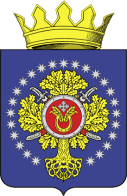 УРЮПИНСКИЙ МУНИЦИПАЛЬНЫЙ РАЙОНВОЛГОГРАДСКОЙ ОБЛАСТИУРЮПИНСКАЯ  РАЙОННАЯ  ДУМАР  Е  Ш  Е  Н  И  Е24 июля 2020  года	                  № 10/111 О внесении изменений в Положение о бюджете Урюпинского муниципального района на 2020 год и плановый период 2021 и 2022 годов        Рассмотрев обращение главы Урюпинского муниципального района о внесении изменений в Положение о бюджете Урюпинского муниципального района на 2020 год и плановый период 2021 и 2022 годов, утвержденное решением Урюпинской районной Думы от 23 декабря 2019 года № 4/29             «О бюджете Урюпинского муниципального района на 2020 год и плановый период 2021 и 2022 годов» (в редакции решения Урюпинской районной Думы от 17 февраля 2020 года № 5/55, от 17 марта 2020 года № 6/66, от 27 марта 2020 года № 7/71, от 29 мая 2020 года № 101), руководствуясь пунктом 3 статьи 92.1 Бюджетного кодекса Российской Федерации, статьей 21 Устава Урюпинского муниципального района, статьей 33 Положения о бюджетном процессе в Урюпинском муниципальном районе, утвержденного решением Урюпинской районной Думы от 2 июля 2015 года № 12/100 (в редакции решения Урюпинской районной Думы от 29 декабря 2015 года № 20/143, от 03 октября 2019 года № 1/7), Урюпинская районная Дума РЕШИЛА:        1. Внести в Положение о бюджете Урюпинского муниципального района на 2020 год и плановый период 2021 и 2022 годов (далее по тексту - Положение) следующие изменения:        1.1. Статью 1 изложить в следующей редакции:        «Статья 1. Основные характеристики районного бюджета на 2020 год        Утвердить основные характеристики районного бюджета на 2020 год:         1) прогнозируемый общий объем доходов районного бюджета в сумме 495039,957 тыс. рублей, в том числе: налоговые и неналоговые доходы в сумме 183529,7 тыс. рублей; безвозмездные поступления от других бюджетов бюджетной системы Российской Федерации в сумме 311480,257 тыс. рублей; прочие безвозмездные поступления в сумме 30,0 тыс. рублей;        2) общий объем расходов районного бюджета в сумме 510671,766 тыс. рублей;        3) прогнозируемый дефицит районного бюджета на 2020 год составляет 15631,809 тысяч рублей, в том числе, за счет остатков средств бюджета Урюпинского муниципального района на 01.01.2020 года в сумме 15231,809 тыс. рублей; за счет средств от продажи акций и иных форм участия в капитале, находящихся в муниципальной собственности в сумме 400,0 тысяч рублей;        4) в состав источников внутреннего финансирования дефицита бюджета включается снижение остатков средств на счетах по учету средств районного бюджета в течение соответствующего финансового года, а также средства от продажи акций и иных форм участия в капитале, находящихся в муниципальной собственности.»;        1.2. Статью 2 изложить в следующей редакции:        «Статья 2. Основные характеристики районного бюджета на плановый период 2021 и 2022 годов        1. Утвердить основные характеристики районного бюджета на 2021 год в следующих размерах:        1) прогнозируемый общий объем доходов районного бюджета в сумме 465479,497 тыс. рублей, в том числе: налоговые и неналоговые доходы в сумме 176743,7 тыс. рублей; безвозмездные поступления от других бюджетов бюджетной системы Российской Федерации в сумме 288735,797 тыс. рублей;        2) общий объем расходов районного бюджета в сумме 465479,497 тыс. рублей, в том числе условно-утвержденные расходы в сумме 5210,0 тыс. рублей.        3) прогнозируемый дефицит районного бюджета на 2021 год составляет 0,0 тыс. рублей.        2. Утвердить основные характеристики районного бюджета на 2022 год в следующих размерах:        1) прогнозируемый общий объем доходов районного бюджета в сумме 466817,04 тыс. рублей, в том числе: налоговые и неналоговые доходы в сумме 178657,7 тыс. рублей; безвозмездные поступления от других бюджетов бюджетной системы Российской Федерации в сумме 288159,34 тыс. рублей;        2) общий объем расходов районного бюджета в сумме 466817,04 тыс. рублей, в том числе условно-утвержденные расходы в сумме 10515,0 тыс. рублей.        3) прогнозируемый дефицит районного бюджета на 2022 год составляет 0,0 тыс. рублей.»;        1.3. В пункте 4 статьи 9 слова «на 2020 год в размере 500,0 тысяч рублей» заменить словами «на 2020 год в размере 700,0 тысяч рублей»;        1.4. В пункте 6 статьи 9 слова «на 2020 год в размере 62501,198 тыс. рублей» заменить словами «на 2020 год в размере 70446,096 тыс. рублей»;        1.5. В статье 11 слова «на 2020 год в размере 22911,433 тыс. рублей» заменить словами «на 2020 год в размере 22992,241тыс. рублей»;       1.6. Приложение 5 к Положению изложить в следующей редакции:                                                                                               «Приложение 5                                                           к Положению  о бюджете Урюпинского муниципального                                                            района на 2020 год и плановый период 2021 и 2022 годовПоступление доходов в районный бюджет в 2020 году        1.7. Приложение 6 к Положению изложить в следующей редакции:                                                                                             «Приложение 6                                                         к Положению  о бюджете Урюпинского муниципального                                                          района на 2020 год и плановый период 2021 и 2022 годовПоступление доходов в районный бюджет в плановом периоде 2021 и 2022 годов        1.8. Приложение 9 к Положению изложить в следующей редакции:                                                                                               «Приложение 9                                                           к Положению  о бюджете Урюпинского муниципального                                                            района на 2020 год и плановый период 2021 и 2022 годовРаспределение бюджетных ассигнований  по разделам и подразделам классификации расходов районного бюджета на 2020 год        1.9. Приложение 10 к Положению изложить в следующей редакции:                                                                                             «Приложение 10                                                         к Положению  о бюджете Урюпинского муниципального                                                          района на 2020 год и плановый период 2021 и 2022 годовРаспределение бюджетных ассигнований  по разделами подразделам классификации расходов районного бюджетана плановый период 2021 и 2022 годов        1.10. Приложение 11 к Положению изложить в следующей редакции:                                                                                               «Приложение 11                                                           к Положению  о бюджете Урюпинского муниципального                                                            района на 2020 год и плановый период 2021 и 2022 годовРаспределение бюджетных ассигнований по разделам и подразделам, целевым статьям и видам расходов классификации расходов районного бюджета на 2020 год        1.11. Приложение 12 к Положению изложить в следующей редакции:                                                                                             «Приложение 12                                                         к Положению  о бюджете Урюпинского муниципального                                                          района на 2020 год и плановый период 2021 и 2022 годовРаспределение бюджетных ассигнований по разделам и подразделам, целевым статьям и видам расходов классификации расходов районного бюджета на плановый период 2021 и 2022 годов        1.12. Приложение 13 к Положению изложить в следующей редакции:                                                                                               «Приложение 13                                                           к Положению  о бюджете Урюпинского муниципального                                                            района на 2020 год и плановый период 2021 и 2022 годовВедомственная структура расходов Урюпинского муниципального района на 2020 год        1.13. Приложение 14 к Положению изложить в следующей редакции:                                                                                             «Приложение 14                                                         к Положению  о бюджете Урюпинского муниципального                                                          района на 2020 год и плановый период 2021 и 2022 годовВедомственная структура расходов Урюпинского муниципального района на плановый период 2021 и 2022 годов        1.14. Приложение 16 к Положению изложить в следующей редакции:                                                                                                                                                                                       «Приложение 16                                                           к Положению  о бюджете Урюпинского муниципального                                                           района на 2020 год и плановый период 2021 и 2022 годовПеречень действующих в 2020 году муниципальных программ        1.15. Приложение 17 к Положению изложить в следующей редакции:                                                                                               «Приложение 17                                                           к Положению  о бюджете Урюпинского муниципального                                                            района на 2020 год и плановый период 2021 и 2022 годовПеречень муниципальных программ,действие которых приостановлено на 2020 год        1.16. Приложение 18 к Положению изложить в следующей редакции:                                                                                               «Приложение 18                                                           к Положению о  бюджете Урюпинского муниципального                                                           района на 2020 год и плановый период 2021 и 2022 годовПеречень действующих муниципальных программ на плановый период 2021 и 2022 годов         1.17. Приложение 19 к Положению изложить в следующей редакции:                                                                                               «Приложение 19                                                           к Положению о  бюджете Урюпинского муниципального                                                           района на 2020 год и плановый период 2021 и 2022 годовПеречень муниципальных программ, действие которых приостановлено на плановый период 2021 и 2022 годов        1.18. Приложение 20 к Положению изложить в следующей редакции:                                                                                               «Приложение 20                                                           к Положению  о бюджете Урюпинского муниципального                                                            района на 2020 год и плановый период 2021 и 2022 годовИсточники внутреннего финансирования дефицита бюджета Урюпинского муниципального района на 2020 год        1.19. Приложение 21 к Положению изложить в следующей редакции:                                                                                               «Приложение 21                                                           к Положению о  бюджете Урюпинского муниципального                                                           района на 2020 год и плановый период 2021 и 2022 годовИсточники внутреннего финансирования дефицита бюджета Урюпинского муниципального района на плановый период 2021 и 2022 годов2. Настоящее решение вступает в силу с даты его опубликования в информационном бюллетене администрации Урюпинского муниципального района «Районные ведомости».3. Направить настоящее решение главе Урюпинского муниципального района для подписания и опубликования в установленном порядке.Председатель 						  ГлаваУрюпинской районной Думы 	   Урюпинского муниципального района                         Т.Е. Матыкина 					        А.И. ФероновКод бюджетной классификацииНаименование2020 год (тыс. руб.)Код бюджетной классификацииНаименование2020 год (тыс. руб.)Код бюджетной классификацииНаименование2020 год (тыс. руб.)000 1 00 00000 00 0000 000 НАЛОГОВЫЕ И НЕНАЛОГОВЫЕ ДОХОДЫ183 529,700000 1 01 00000 00 0000 000 НАЛОГИ НА ПРИБЫЛЬ, ДОХОДЫ131 687,000000 1 01 02000 01 0000 110 Налог на доходы физических лиц131 687,000000 1 01 02010 01 0000 110 Налог на доходы физических лиц с доходов, источником которых является налоговый агент, за исключением доходов, в отношении которых исчисление и уплата налога осуществляются в соответствии со статьями 227, 227.1 и 228 Налогового кодекса Российской Федерации131 687,000000 1 03 00000 00 0000 000 НАЛОГИ НА ТОВАРЫ (РАБОТЫ, УСЛУГИ), РЕАЛИЗУЕМЫЕ НА ТЕРРИТОРИИ РОССИЙСКОЙ ФЕДЕРАЦИИ8 890,000000 1 03 02000 01 0000 110 Акцизы по подакцизным товарам (продукции), производимым на территории Российской Федерации8 890,000000 1 03 02230 01 0000 110 Доходы от уплаты акцизов на дизельное топливо, подлежащие распределению между бюджетами субъектов Российской Федерации и местными бюджетами с учетом установленных дифференцированных нормативов отчислений в местные бюджеты4 074,000000 1 03 02240 01 0000 110 Доходы от уплаты акцизов на моторные масла для дизельных и (или) карбюраторных (инжекторных) двигателей, подлежащие распределению между бюджетами субъектов Российской Федерации и местными бюджетами с учетом установленных дифференцированных нормативов отчислений в местные бюджеты21,000000 1 03 02250 01 0000 110 Доходы от уплаты акцизов на автомобильный бензин, подлежащие распределению между бюджетами субъектов Российской Федерации и местными бюджетами с учетом установленных дифференцированных нормативов отчислений в местные бюджеты5 321,000000 1 03 02260 01 0000 110 Доходы от уплаты акцизов на прямогонный бензин, подлежащие распределению между бюджетами субъектов Российской Федерации и местными бюджетами с учетом установленных дифференцированных нормативов отчислений в местные бюджеты-526,000000 1 05 00000 00 0000 000 НАЛОГИ НА СОВОКУПНЫЙ ДОХОД11 814,000000 1 05 01000 00 0000 110 Налог, взимаемый в связи с применением упрощенной системы налогообложения396,000000 1 05 01010 01 0000 110 Налог, взимаемый с налогоплательщиков, выбравших в качестве объекта налогообложения доходы396,000000 1 05 01011 01 0000 110 Налог, взимаемый с налогоплательщиков, выбравших в качестве объекта налогообложения доходы396,000000 1 05 02000 02 0000 110 Единый налог на вмененный доход для отдельных видов деятельности4 130,000000 1 05 02010 02 0000 110 Единый налог на вмененный доход для отдельных видов деятельности4 130,000000 1 05 03000 01 0000 110 Единый сельскохозяйственный налог7 237,000000 1 05 03010 01 0000 110 Единый сельскохозяйственный налог7 237,000000 1 05 04000 02 0000 110 Налог, взимаемый в связи с применением патентной системы налогообложения51,000000 1 05 04020 02 0000 110 Налог, взимаемый в связи с применением патентной системы налогообложения, зачисляемый в бюджеты муниципальных районов51,000000 1 11 00000 00 0000 000 ДОХОДЫ ОТ ИСПОЛЬЗОВАНИЯ ИМУЩЕСТВА, НАХОДЯЩЕГОСЯ В ГОСУДАРСТВЕННОЙ И МУНИЦИПАЛЬНОЙ СОБСТВЕННОСТИ20 582,000000 1 11 05000 00 0000 120 Доходы, получаемые в виде арендной либо иной платы за передачу в возмездное пользование государственного и муниципального имущества (за исключением имущества бюджетных и автономных учреждений, а также имущества государственных и муниципальных унитарных предприятий, в том числе казенных)20 572,000000 1 11 05010 00 0000 120 Доходы, получаемые в виде арендной платы за земельные участки, государственная собственность на которые не разграничена, а также средства от продажи права на заключение договоров аренды указанных земельных участков17 000,000000 1 11 05013 05 0000 120 Доходы, получаемые в виде арендной платы за земельные участки, государственная собственность на которые не разграничена и которые расположены в границах сельских поселений и межселенных территорий муниципальных районов, а также средства от продажи права на заключение договоров аренды указанных земельных участков17 000,000000 1 11 05020 00 0000 120 Доходы, получаемые в виде арендной платы за земли после разграничения государственной собственности на землю, а также средства от продажи права на заключение договоров аренды указанных земельных участков (за исключением земельных участков бюджетных и автономных учреждений)3 500,000000 1 11 05025 05 0000 120 Доходы, получаемые в виде арендной платы, а также средства от продажи права на заключение договоров аренды за земли, находящиеся в собственности муниципальных районов (за исключением земельных участков муниципальных бюджетных и автономных учреждений)3 500,000000 1 11 05030 00 0000 120 Доходы от сдачи в аренду имущества, находящегося в оперативном управлении органов государственной власти, органов местного самоуправления, государственных внебюджетных фондов и созданных ими учреждений (за исключением имущества бюджетных и автономных учреждений)72,000000 1 11 05035 05 0000 120 Доходы от сдачи в аренду имущества, находящегося в оперативном управлении органов управления муниципальных районов и созданных ими учреждений (за исключением имущества муниципальных бюджетных и автономных учреждений)72,000000 1 11 07000 00 0000 120 Платежи от государственных и муниципальных унитарных предприятий10,000000 1 11 07010 00 0000 120 Доходы от перечисления части прибыли государственных и муниципальных унитарных предприятий, остающейся после уплаты налогов и обязательных платежей10,000000 1 11 07015 05 0000 120 Доходы от перечисления части прибыли, остающейся после уплаты налогов и иных обязательных платежей муниципальных унитарных предприятий, созданных муниципальными районами10,000000 1 13 00000 00 0000 000 ДОХОДЫ ОТ ОКАЗАНИЯ ПЛАТНЫХ УСЛУГ И КОМПЕНСАЦИИ ЗАТРАТ ГОСУДАРСТВА6 756,700000 1 13 01000 00 0000 130 Доходы от оказания платных услуг (работ)3 521,700000 1 13 01990 00 0000 130 Прочие доходы от оказания платных услуг (работ)3 521,700000 1 13 01995 05 0000 130 Прочие доходы от оказания платных услуг (работ) получателями средств бюджетов муниципальных районов3 521,700000 1 13 02000 00 0000 130 Доходы от компенсации затрат государства3 235,000000 1 13 02990 00 0000 130 Прочие доходы от компенсации затрат государства3 235,000000 1 13 02995 05 0000 130 Прочие доходы от компенсации затрат бюджетов муниципальных районов3 235,000000 1 14 00000 00 0000 000 ДОХОДЫ ОТ ПРОДАЖИ МАТЕРИАЛЬНЫХ И НЕМАТЕРИАЛЬНЫХ АКТИВОВ3 800,000000 1 14 02000 00 0000 000 Доходы от реализации имущества, находящегося в государственной и муниципальной собственности (за исключением движимого имущества бюджетных и автономных учреждений, а также имущества государственных и муниципальных унитарных предприятий, в том числе казенных)3 800,000000 1 14 02050 05 0000 410 Доходы от реализации имущества, находящегося в собственности муниципальных районов (за исключением движимого имущества муниципальных бюджетных и автономных учреждений, а также имущества муниципальных унитарных предприятий, в том числе казенных), в части реализации основных средств по указанному имуществу3 800,000000 1 14 02053 05 0000 410 Доходы от реализации иного имущества, находящегося в собственности муниципальных районов (за исключением имущества муниципальных бюджетных и автономных учреждений, а также имущества муниципальных унитарных предприятий, в том числе казенных), в части реализации основных средств по указанному имуществу3 800,000000 2 00 00000 00 0000 000 БЕЗВОЗМЕЗДНЫЕ ПОСТУПЛЕНИЯ311 510,257000 2 02 00000 00 0000 000 БЕЗВОЗМЕЗДНЫЕ ПОСТУПЛЕНИЯ ОТ ДРУГИХ БЮДЖЕТОВ БЮДЖЕТНОЙ СИСТЕМЫ РОССИЙСКОЙ ФЕДЕРАЦИИ311 480,257000 2 02 10000 00 0000 150 Дотации бюджетам бюджетной системы Российской Федерации151,700000 2 02 15002 00 0000 150 Дотации бюджетам на поддержку мер по обеспечению сбалансированности бюджетов151,700000 2 02 15002 05 0000 150 Дотации бюджетам муниципальных районов на поддержку мер по обеспечению сбалансированности бюджетов151,700000 2 02 15002 05 0000 150 Дотация на поддержку мер по обеспечению сбалансированности местных бюджетов для решения отдельных вопросов местного значения в связи с созданием условий для организации горячего питания школьников151,700000 2 02 20000 00 0000 150 Субсидии бюджетам бюджетной системы Российской Федерации (межбюджетные субсидии)74 111,625000 2 02 20041 00 0000 150 Субсидии бюджетам на строительство, модернизацию, ремонт и содержание автомобильных дорог общего пользования, в том числе дорог в поселениях (за исключением автомобильных дорог федерального значения)12 581,000000 2 02 20041 05 0000 150 Субсидии бюджетам муниципальных районов на строительство, модернизацию, ремонт и содержание автомобильных дорог общего пользования, в том числе дорог в поселениях (за исключением автомобильных дорог федерального значения)12 581,000000 2 02 20041 05 0000 150 Субсидии бюджетам муниципальных образований Волгоградской области на реализацию мероприятий, связанных с организацией освещения улично-дорожной сети населенных пунктов8 000,000000 2 02 20041 05 0000 150 Субсидии бюджетам муниципальных образований Волгоградской области на реализацию мероприятий в сфере дорожной деятельности4 581,000000 2 02 25576 00 0000 150 Субсидии бюджетам на обеспечение комплексного развития сельских территорий15 717,325000 2 02 25576 05 0000 150 Субсидии бюджетам муниципальных районов на обеспечение комплексного развития сельских территорий15 717,325000 2 02 27112 00 0000 150 Субсидии бюджетам на софинансирование капитальных вложений в объекты муниципальной собственности1 102,500000 2 02 27112 05 0000 150 Субсидии бюджетам муниципальных районов на софинансирование капитальных вложений в объекты муниципальной собственности1 102,500000 2 02 27112 05 0000 150 Субсидии местным бюджетам на софинансирование капитальных вложений в объекты энергосбережения и повышения энергетической эффективности в теплоснабжении1 102,500000 2 02 29999 00 0000 150 Прочие субсидии44 710,800000 2 02 29999 05 0000 150 Прочие субсидии бюджетам муниципальных районов44 710,800000 2 02 29999 05 0000 150 Субсидии бюджетам муниципальных образований для решения отдельных вопросов местного значения в сфере дополнительного образования детей977,800000 2 02 29999 05 0000 150 Субсидии на организацию отдыха детей в каникулярный период в лагерях дневного пребывания на базе муниципальных образовательных организаций Волгоградской области1 320,900000 2 02 29999 05 0000 150 Субсидии на обеспечение сбалансированности местных бюджетов бюджетам муниципальных образований32 386,000000 2 02 29999 05 0000 150 Субсидия на приобретение и замену оконных блоков и выполнение необходимых для этого работ в зданиях муниципальных образовательных организаций Волгоградской области1 526,100000 2 02 29999 05 0000 150 Субсидия из областного бюджета на реализацию мероприятий в рамках инициативного бюджетирования1 500,000000 2 02 29999 05 0000 150 Субсидии на приобретение и замену осветительных приборов, а также на выполнение необходимых для этого работ в зданиях муниципальных общеобразовательных организаций1 000,000000 2 02 29999 05 0000 150 Субсидии на замену кровли и выполнение необходимых для этого работ в зданиях муниципальных общеобразовательных организаций5 000,000000 2 02 29999 05 0000 150 Субсидии на благоустройство площадок для проведения праздничных линеек и других мероприятий в муниципальных общеобразовательных организациях1 000,000000 2 02 30000 00 0000 150 Субвенции бюджетам бюджетной системы Российской Федерации221 070,600000 2 02 30022 00 0000 150 Субвенции бюджетам муниципальных образований на предоставление гражданам субсидий на оплату жилого помещения и коммунальных услуг13 215,000000 2 02 30022 05 0000 150 Субвенции бюджетам муниципальных районов на предоставление гражданам субсидий на оплату жилого помещения и коммунальных услуг13 215,000000 2 02 30022 05 0000 150 Субвенции на предоставление гражданам субсидий на оплату жилого помещения и коммунальных услуг в соответствии с Законом Волгоградской области от 12 декабря 2005 г. № 1145-ОД "О наделении органов местного самоуправления муниципальных районов и городских округов государственными полномочиями Волгоградской области по оказанию мер социальной поддержки населению по оплате жилого помещения и коммунальных услуг"13 215,000000 2 02 30024 00 0000 150 Субвенции местным бюджетам на выполнение передаваемых полномочий субъектов Российской Федерации189 896,300000 2 02 30024 05 0000 150 Субвенции бюджетам муниципальных районов на выполнение передаваемых полномочий субъектов Российской Федерации189 896,300000 2 02 30024 05 0000 150 Субвенция на создание, исполнение функций и обеспечение деятельности муниципальных комиссий по делам несовершеннолетних и защите их прав335,300000 2 02 30024 05 0000 150 Субвенции на осуществление государственных полномочий Волгоградской области по организационному обеспечению деятельности территориальных административных комиссий308,200000 2 02 30024 05 0000 150 Субвенция на организацию и осуществление деятельности по опеке и попечительству1 309,000000 2 02 30024 05 0000 150 Субвенции на осуществление государственных полномочий Волгоградской области по хранению, комплектованию, учету и использованию архивных документов и архивных фондов, отнесенных к составу архивного фонда Волгоградской области525,500000 2 02 30024 05 0000 150 Субвенции на компенсацию (возмещение) выпадающих доходов ресурсоснабжающих организаций, связанных с применением льготных тарифов на коммунальные ресурсы (услуги) и техническую воду, поставляемые населению3,400000 2 02 30024 05 0000 150 Субвенции на осуществление образовательного процесса по реализации образовательных программ начального общего, основного общего, среднего общего образования муниципальными общеобразовательными организациями155 488,400000 2 02 30024 05 0000 150 Субвенции на реализацию Закона Волгоградской области от 10 ноября 2005 г. № 1111-ОД "Об организации питания обучающихся (1 - 11 классы) в общеобразовательных организациях Волгоградской области"5 761,000000 2 02 30024 05 0000 150 Субвенции на оплату жилого помещения и отдельных видов коммунальных услуг, предоставляемых педагогическим работникам образовательных организаций, проживающим в Волгоградской области и работающим в сельских населенных пунктах, рабочих поселках (поселках городского типа) на территории Волгоградской области4 918,100000 2 02 30024 05 0000 150 Субвенции на осуществление образовательного процесса по реализации образовательных программ дошкольного образования муниципальными дошкольными образовательными организациями7 438,100000 2 02 30024 05 0000 150 Субвенции на осуществление полномочий Волгоградской области, переданных органам местного самоуправления, в области обращения с животными в части отлова, содержания, возврата и умерщвления животных без владельцев на территории Волгоградской области88,900000 2 02 30024 05 0000 150 Субвенции на осуществление образовательного процесса по реализации образовательных программ дошкольного образования муниципальными общеобразовательными организациями13 598,400000 2 02 30024 05 0000 150 Субвенции на предоставление мер социальной поддержки по оплате жилого помещения и коммунальных услуг специалистам учреждений культуры (библиотек, музеев, учреждений клубного типа) и учреждений кинематографии, работающим и проживающим в сельской местности, рабочих поселках (поселках городского типа) на территории Волгоградской области100,000000 2 02 30024 05 0000 150 Субвенции на предоставление мер социальной поддержки по оплате жилого помещения и коммунальных услуг работникам библиотек и медицинским работникам образовательных организаций, работающим и проживающим в сельских населенных пунктах, рабочих поселках (поселках городского типа) в Волгоградской области22,000000 2 02 30027 00 0000 150 Субвенции бюджетам на содержание ребенка в семье опекуна и приемной семье, а также вознаграждение, причитающееся приемному родителю12 884,400000 2 02 30027 05 0000 150 Субвенции бюджетам муниципальных районов на содержание ребенка в семье опекуна и приемной семье, а также вознаграждение, причитающееся приемному родителю12 884,400000 2 02 30027 05 0000 150 Субвенции на выплату пособий по опеке и попечительству8 946,600000 2 02 30027 05 0000 150 Субвенции на вознаграждение за труд приемным родителям (патронатному воспитателю) и предоставление им мер социальной поддержки3 937,800000 2 02 30029 00 0000 150 Субвенции бюджетам на компенсацию части платы, взимаемой с родителей (законных представителей) за присмотр и уход за детьми, посещающими образовательные организации, реализующие образовательные программы дошкольного образования2 424,400000 2 02 30029 05 0000 150 Субвенции бюджетам муниципальных районов на компенсацию части платы, взимаемой с родителей (законных представителей) за присмотр и уход за детьми, посещающими образовательные организации, реализующие образовательные программы дошкольного образования2 424,400000 2 02 30029 05 0000 150 Субвенции на выплату компенсации части родительской платы за присмотр и уход за детьми в образовательных организациях, реализующих образовательную программу дошкольного образования2 424,400000 2 02 35469 00 0000 150 Субвенции бюджетам на проведение Всероссийской переписи населения 2020 года435,500000 2 02 35469 05 0000 150 Субвенции бюджетам муниципальных районов на проведение Всероссийской переписи населения 2020 года435,500000 2 02 35469 05 0000 150 Субвенция на проведение Всероссийской переписи населения 2020 года435,500000 2 02 35930 00 0000 150 Субвенции бюджетам на государственную регистрацию актов гражданского состояния2 215,000000 2 02 35930 05 0000 150 Субвенции бюджетам муниципальных районов на государственную регистрацию актов гражданского состояния2 215,000000 2 02 35930 05 0000 150 Субвенции на осуществление переданных органам местного самоуправления полномочий Российской Федерации на государственную регистрацию актов гражданского состояния2 215,000000 2 02 40000 00 0000 150 Иные межбюджетные трансферты16 146,332000 2 02 40014 00 0000 150 Межбюджетные трансферты, передаваемые бюджетам муниципальных образований на осуществление части полномочий по решению вопросов местного значения в соответствии с заключенными соглашениями10 827,352000 2 02 40014 05 0000 150 Межбюджетные трансферты, передаваемые бюджетам муниципальных районов из бюджетов поселений на осуществление части полномочий по решению вопросов местного значения в соответствии с заключенными соглашениями10 827,352000 2 02 45303 00 0000 150 Межбюджетные трансферты бюджетам на ежемесячное денежное вознаграждение за классное руководство педагогическим работникам государственных и муниципальных общеобразовательных организаций5 129,880000 2 02 45303 05 0000 150 Межбюджетные трансферты бюджетам муниципальных районов на ежемесячное денежное вознаграждение за классное руководство педагогическим работникам государственных и муниципальных общеобразовательных организаций5 129,880000 2 02 45519 05 0000 150 Межбюджетные трансферты, передаваемые бюджетам муниципальных районов на поддержку отрасли культуры100,000000 2 02 49999 00 0000 150 Прочие межбюджетные трансферты, передаваемые бюджетам89,100000 2 02 49999 05 0000 150 Прочие межбюджетные трансферты, передаваемые бюджетам муниципальных районов89,100000 2 02 49999 05 0000 150 Межбюджетные трансферты на обеспечение социальными гарантиями молодых специалистов, работающих в муниципальных учреждениях, расположенных в сельских поселениях и рабочих поселках Волгоградской области89,100000 2 07 00000 00 0000 000 ПРОЧИЕ БЕЗВОЗМЕЗДНЫЕ ПОСТУПЛЕНИЯ30,000000 2 07 05000 05 0000 150 Прочие безвозмездные поступления в бюджеты муниципальных районов30,000000 2 07 05030 05 0000 150 Прочие безвозмездные поступления в бюджеты муниципальных районов30,000ИТОГО ДОХОДОВ:ИТОГО ДОХОДОВ:495 039,957Код бюджетной классификацииНаименование2021 год(тыс. руб.)2022 год(тыс. руб.)Код бюджетной классификацииНаименование2021 год(тыс. руб.)2022 год(тыс. руб.)Код бюджетной классификацииНаименование2021 год(тыс. руб.)2022 год(тыс. руб.)000 1 00 00000 00 0000 000 НАЛОГОВЫЕ И НЕНАЛОГОВЫЕ ДОХОДЫ176 743,700178 657,700000 1 01 00000 00 0000 000 НАЛОГИ НА ПРИБЫЛЬ, ДОХОДЫ133 483,000135 403,000000 1 01 02000 01 0000 110 Налог на доходы физических лиц133 483,000135 403,000000 1 01 02010 01 0000 110 Налог на доходы физических лиц с доходов, источником которых является налоговый агент, за исключением доходов, в отношении которых исчисление и уплата налога осуществляются в соответствии со статьями 227, 227.1 и 228 Налогового кодекса Российской Федерации133 483,000135 403,000000 1 03 00000 00 0000 000 НАЛОГИ НА ТОВАРЫ (РАБОТЫ, УСЛУГИ), РЕАЛИЗУЕМЫЕ НА ТЕРРИТОРИИ РОССИЙСКОЙ ФЕДЕРАЦИИ9 534,00010 388,000000 1 03 02000 01 0000 110 Акцизы по подакцизным товарам (продукции), производимым на территории Российской Федерации9 534,00010 388,000000 1 03 02230 01 0000 110 Доходы от уплаты акцизов на дизельное топливо, подлежащие распределению между бюджетами субъектов Российской Федерации и местными бюджетами с учетом установленных дифференцированных нормативов отчислений в местные бюджеты4 395,0004 781,000000 1 03 02240 01 0000 110 Доходы от уплаты акцизов на моторные масла для дизельных и (или) карбюраторных (инжекторных) двигателей, подлежащие распределению между бюджетами субъектов Российской Федерации и местными бюджетами с учетом установленных дифференцированных нормативов отчислений в местные бюджеты22,00024,000000 1 03 02250 01 0000 110 Доходы от уплаты акцизов на автомобильный бензин, подлежащие распределению между бюджетами субъектов Российской Федерации и местными бюджетами с учетом установленных дифференцированных нормативов отчислений в местные бюджеты5 725,0006 190,000000 1 03 02260 01 0000 110 Доходы от уплаты акцизов на прямогонный бензин, подлежащие распределению между бюджетами субъектов Российской Федерации и местными бюджетами с учетом установленных дифференцированных нормативов отчислений в местные бюджеты-608,000-607,000000 1 05 00000 00 0000 000 НАЛОГИ НА СОВОКУПНЫЙ ДОХОД8 723,0007 863,000000 1 05 01000 00 0000 110 Налог, взимаемый в связи с применением упрощенной системы налогообложения411,000428,000000 1 05 01010 01 0000 110 Налог, взимаемый с налогоплательщиков, выбравших в качестве объекта налогообложения доходы411,000428,000000 1 05 01011 01 0000 110 Налог, взимаемый с налогоплательщиков, выбравших в качестве объекта налогообложения доходы411,000428,000000 1 05 02000 02 0000 110 Единый налог на вмененный доход для отдельных видов деятельности950,0000,000000 1 05 02010 02 0000 110 Единый налог на вмененный доход для отдельных видов деятельности950,0000,000000 1 05 03000 01 0000 110 Единый сельскохозяйственный налог7 309,0007 380,000000 1 05 03010 01 0000 110 Единый сельскохозяйственный налог7 309,0007 380,000000 1 05 04000 02 0000 110 Налог, взимаемый в связи с применением патентной системы налогообложения53,00055,000000 1 05 04020 02 0000 110 Налог, взимаемый в связи с применением патентной системы налогообложения, зачисляемый в бюджеты муниципальных районов53,00055,000000 1 11 00000 00 0000 000 ДОХОДЫ ОТ ИСПОЛЬЗОВАНИЯ ИМУЩЕСТВА, НАХОДЯЩЕГОСЯ В ГОСУДАРСТВЕННОЙ И МУНИЦИПАЛЬНОЙ СОБСТВЕННОСТИ20 582,00020 582,000000 1 11 05000 00 0000 120 Доходы, получаемые в виде арендной либо иной платы за передачу в возмездное пользование государственного и муниципального имущества (за исключением имущества бюджетных и автономных учреждений, а также имущества государственных и муниципальных унитарных предприятий, в том числе казенных)20 572,00020 572,000000 1 11 05010 00 0000 120 Доходы, получаемые в виде арендной платы за земельные участки, государственная собственность на которые не разграничена, а также средства от продажи права на заключение договоров аренды указанных земельных участков17 000,00017 000,000000 1 11 05013 05 0000 120 Доходы, получаемые в виде арендной платы за земельные участки, государственная собственность на которые не разграничена и которые расположены в границах сельских поселений и межселенных территорий муниципальных районов, а также средства от продажи права на заключение договоров аренды указанных земельных участков17 000,00017 000,000000 1 11 05020 00 0000 120 Доходы, получаемые в виде арендной платы за земли после разграничения государственной собственности на землю, а также средства от продажи права на заключение договоров аренды указанных земельных участков (за исключением земельных участков бюджетных и автономных учреждений)3 500,0003 500,000000 1 11 05025 05 0000 120 Доходы, получаемые в виде арендной платы, а также средства от продажи права на заключение договоров аренды за земли, находящиеся в собственности муниципальных районов (за исключением земельных участков муниципальных бюджетных и автономных учреждений)3 500,0003 500,000000 1 11 05030 00 0000 120 Доходы от сдачи в аренду имущества, находящегося в оперативном управлении органов государственной власти, органов местного самоуправления, государственных внебюджетных фондов и созданных ими учреждений (за исключением имущества бюджетных и автономных учреждений)72,00072,000000 1 11 05035 05 0000 120 Доходы от сдачи в аренду имущества, находящегося в оперативном управлении органов управления муниципальных районов и созданных ими учреждений (за исключением имущества муниципальных бюджетных и автономных учреждений)72,00072,000000 1 11 07000 00 0000 120 Платежи от государственных и муниципальных унитарных предприятий10,00010,000000 1 11 07010 00 0000 120 Доходы от перечисления части прибыли государственных и муниципальных унитарных предприятий, остающейся после уплаты налогов и обязательных платежей10,00010,000000 1 11 07015 05 0000 120 Доходы от перечисления части прибыли, остающейся после уплаты налогов и иных обязательных платежей муниципальных унитарных предприятий, созданных муниципальными районами10,00010,000000 1 13 00000 00 0000 000 ДОХОДЫ ОТ ОКАЗАНИЯ ПЛАТНЫХ УСЛУГИ КОМПЕНСАЦИИ ЗАТРАТ ГОСУДАРСТВА4 321,7004 321,700000 1 13 01000 00 0000 130 Доходы от оказания платных услуг (работ)3 521,7003 521,700000 1 13 01990 00 0000 130 Прочие доходы от оказания платных услуг (работ)3 521,7003 521,700000 1 13 01995 05 0000 130 Прочие доходы от оказания платных услуг (работ) получателями средств бюджетов муниципальных районов3 521,7003 521,700000 1 13 02000 00 0000 130 Доходы от компенсации затрат государства800,000800,000000 1 13 02990 00 0000 130 Прочие доходы от компенсации затрат государства800,000800,000000 1 13 02995 05 0000 130 Прочие доходы от компенсации затрат бюджетов муниципальных районов800,000800,000000 1 14 00000 00 0000 000 ДОХОДЫ ОТ ПРОДАЖИ МАТЕРИАЛЬНЫХ И НЕМАТЕРИАЛЬНЫХ АКТИВОВ100,000100,000000 1 14 02000 00 0000 000 Доходы от реализации имущества, находящегося в государственной и муниципальной собственности (за исключением движимого имущества бюджетных и автономных учреждений, а также имущества государственных и муниципальных унитарных предприятий, в том числе казенных)100,000100,000000 1 14 02050 05 0000 410 Доходы от реализации имущества, находящегося в собственности муниципальных районов (за исключением движимого имущества муниципальных бюджетных и автономных учреждений, а также имущества муниципальных унитарных предприятий, в том числе казенных), в части реализации основных средств по указанному имуществу100,000100,000000 1 14 02053 05 0000 410 Доходы от реализации иного имущества, находящегося в собственности муниципальных районов (за исключением имущества муниципальных бюджетных и автономных учреждений, а также имущества муниципальных унитарных предприятий, в том числе казенных), в части реализации основных средств по указанному имуществу100,000100,000000 2 00 00000 00 0000 000 БЕЗВОЗМЕЗДНЫЕ ПОСТУПЛЕНИЯ288 735,797288 159,340000 2 02 00000 00 0000 000 БЕЗВОЗМЕЗДНЫЕ ПОСТУПЛЕНИЯ ОТ ДРУГИХ БЮДЖЕТОВ БЮДЖЕТНОЙ СИСТЕМЫ РОССИЙСКОЙ ФЕДЕРАЦИИ288 735,797288 159,340000 2 02 20000 00 0000 150 Субсидии бюджетам бюджетной системы Российской Федерации (межбюджетные субсидии)55 659,35756 710,400000 2 02 20041 00 0000 150 Субсидии бюджетам на строительство, модернизацию, ремонт и содержание автомобильных дорог общего пользования, в том числе дорог в поселениях (за исключением автомобильных дорог федерального значения)12 581,00012 581,000000 2 02 20041 05 0000 150 Субсидии бюджетам муниципальных районов на строительство, модернизацию, ремонт и содержание автомобильных дорог общего пользования, в том числе дорог в поселениях (за исключением автомобильных дорог федерального значения)12 581,00012 581,000000 2 02 20041 05 0000 150 Субсидии бюджетам муниципальных образований Волгоградской области на реализацию мероприятий, связанных с организацией освещения улично-дорожной сети населенных пунктов8 000,0008 000,000000 2 02 20041 05 0000 150 Субсидии бюджетам муниципальных образований Волгоградской области на реализацию мероприятий в сфере дорожной деятельности4 581,0004 581,000000 2 02 25097 00 0000 150 Субсидии бюджетам на создание в общеобразовательных организациях, расположенных в сельской местности и малых городах, условий для занятий физической культурой и спортом1 393,6570,000000 2 02 25097 05 0000 150 Субсидии бюджетам муниципальных районов на создание в общеобразовательных организациях, расположенных в сельской местности и малых городах, условий для занятий физической культурой и спортом1 393,6570,000000 2 02 25097 05 0000 150 Субсидия на создание в образовательных организациях, расположенных в сельской местности, условий для занятий физической культурой и спортом1 393,6570,000000 2 02 25228 00 0000 150 Субсидии бюджетам на оснащение объектов спортивной инфраструктуры спортивно-технологическим оборудованием0,0003 444,700000 2 02 25228 05 0000 150 Субсидии бюджетам муниципальных районов на оснащение объектов спортивной инфраструктуры спортивно-технологическим оборудованием0,0003 444,700000 2 02 25228 05 0000 150 Субсидии местным бюджетам на оснащение объектов спортивной инфраструктуры спортивно-технологическим оборудованием0,0003 444,700000 2 02 29999 00 0000 150 Прочие субсидии41 684,70040 684,700000 2 02 29999 05 0000 150 Прочие субсидии бюджетам муниципальных районов41 684,70040 684,700000 2 02 29999 05 0000 150 Субсидии бюджетам муниципальных образований для решения отдельных вопросов местного значения в сфере дополнительного образования детей977,800977,800000 2 02 29999 05 0000 150 Субсидии на организацию отдыха детей в каникулярный период в лагерях дневного пребывания на базе муниципальных образовательных организаций Волгоградской области1 320,9001 320,900000 2 02 29999 05 0000 150 Субсидии на обеспечение сбалансированности местных бюджетов бюджетам муниципальных образований32 386,00032 386,000000 2 02 29999 05 0000 150 Субсидии на приобретение и замену осветительных приборов, а также на выполнение необходимых для этого работ в зданиях муниципальных общеобразовательных организаций1 000,0000,000000 2 02 29999 05 0000 150 Субсидии на замену кровли и выполнение необходимых для этого работ в зданиях муниципальных общеобразовательных организаций5 000,0005 000,000000 2 02 29999 05 0000 150 Субсидии на благоустройство площадок для проведения праздничных линеек и других мероприятий в муниципальных общеобразовательных организациях1 000,0001 000,000000 2 02 30000 00 0000 150 Субвенции бюджетам бюджетной системы Российской Федерации217 686,800216 059,300000 2 02 30022 00 0000 150 Субвенции бюджетам муниципальных образований на предоставление гражданам субсидий на оплату жилого помещения и коммунальных услуг14 623,70014 623,700000 2 02 30022 05 0000 150 Субвенции бюджетам муниципальных районов на предоставление гражданам субсидий на оплату жилого помещения и коммунальных услуг14 623,70014 623,700000 2 02 30022 05 0000 150 Субвенции на предоставление гражданам субсидий на оплату жилого помещения и коммунальных услуг в соответствии с Законом Волгоградской области от 12 декабря 2005 г. № 1145-ОД "О наделении органов местного самоуправления муниципальных районов и городских округов государственными полномочиями Волгоградской области по оказанию мер социальной поддержки населению по оплате жилого помещения и коммунальных услуг"14 623,70014 623,700000 2 02 30024 00 0000 150 Субвенции местным бюджетам на выполнение передаваемых полномочий субъектов Российской Федерации186 323,300184 272,300000 2 02 30024 05 0000 150 Субвенции бюджетам муниципальных районов на выполнение передаваемых полномочий субъектов Российской Федерации186 323,300184 272,300000 2 02 30024 05 0000 150 Субвенция на создание, исполнение функций и обеспечение деятельности муниципальных комиссий по делам несовершеннолетних и защите их прав335,300335,300000 2 02 30024 05 0000 150 Субвенции на осуществление государственных полномочий Волгоградской области по организационному обеспечению деятельности территориальных административных комиссий308,200308,200000 2 02 30024 05 0000 150 Субвенция на организацию и осуществление деятельности по опеке и попечительству1 309,0001 309,000000 2 02 30024 05 0000 150 Субвенции на осуществление государственных полномочий Волгоградской области по хранению, комплектованию, учету и использованию архивных документов и архивных фондов, отнесенных к составу архивного фонда Волгоградской области525,500525,500000 2 02 30024 05 0000 150 Субвенции на компенсацию (возмещение) выпадающих доходов ресурсоснабжающих организаций, связанных с применением льготных тарифов на коммунальные ресурсы (услуги) и техническую воду, поставляемые населению2,4002,600000 2 02 30024 05 0000 150 Субвенции на осуществление образовательного процесса по реализации образовательных программ начального общего, основного общего, среднего общего образования муниципальными общеобразовательными организациями152 044,800152 044,800000 2 02 30024 05 0000 150 Субвенции на реализацию Закона Волгоградской области от 10 ноября 2005 г. № 1111-ОД "Об организации питания обучающихся (1 - 11 классы) в общеобразовательных организациях Волгоградской области"5 761,0003 709,800000 2 02 30024 05 0000 150 Субвенции на оплату жилого помещения и отдельных видов коммунальных услуг, предоставляемых педагогическим работникам образовательных организаций, проживающим в Волгоградской области и работающим в сельских населенных пунктах, рабочих поселках (поселках городского типа) на территории Волгоградской области4 918,1004 918,100000 2 02 30024 05 0000 150 Субвенции на осуществление образовательного процесса по реализации образовательных программ дошкольного образования муниципальными дошкольными образовательными организациями7 309,7007 309,700000 2 02 30024 05 0000 150 Субвенции на осуществление полномочий Волгоградской области, переданных органам местного самоуправления, в области обращения с животными в части отлова, содержания, возврата и умерщвления животных без владельцев на территории Волгоградской области88,90088,900000 2 02 30024 05 0000 150 Субвенции на осуществление образовательного процесса по реализации образовательных программ дошкольного образования муниципальными общеобразовательными организациями13 598,40013 598,400000 2 02 30024 05 0000 150 Субвенции на предоставление мер социальной поддержки по оплате жилого помещения и коммунальных услуг специалистам учреждений культуры (библиотек, музеев, учреждений клубного типа) и учреждений кинематографии, работающим и проживающим в сельской местности, рабочих поселках (поселках городского типа) на территории Волгоградской области100,000100,000000 2 02 30024 05 0000 150 Субвенции на предоставление мер социальной поддержки по оплате жилого помещения и коммунальных услуг работникам библиотек и медицинским работникам образовательных организаций, работающим и проживающим в сельских населенных пунктах, рабочих поселках (поселках городского типа) в Волгоградской области22,00022,000000 2 02 30027 00 0000 150 Субвенции бюджетам на содержание ребенка в семье опекуна и приемной семье, а также вознаграждение, причитающееся приемному родителю13 221,60013 599,700000 2 02 30027 05 0000 150 Субвенции бюджетам муниципальных районов на содержание ребенка в семье опекуна и приемной семье, а также вознаграждение, причитающееся приемному родителю13 221,60013 599,700000 2 02 30027 05 0000 150 Субвенции на выплату пособий по опеке и попечительству9 277,6009 648,700000 2 02 30027 05 0000 150 Субвенции на вознаграждение за труд приемным родителям (патронатному воспитателю) и предоставление им мер социальной поддержки3 944,0003 951,000000 2 02 30029 00 0000 150 Субвенции бюджетам на компенсацию части платы, взимаемой с родителей (законных представителей) за присмотр и уход за детьми, посещающими образовательные организации, реализующие образовательные программы дошкольного образования2 424,4002 424,400000 2 02 30029 05 0000 150 Субвенции бюджетам муниципальных районов на компенсацию части платы, взимаемой с родителей (законных представителей) за присмотр и уход за детьми, посещающими образовательные организации, реализующие образовательные программы дошкольного образования2 424,4002 424,400000 2 02 30029 05 0000 150 Субвенции на выплату компенсации части родительской платы за присмотр и уход за детьми в образовательных организациях, реализующих образовательную программу дошкольного образования2 424,4002 424,400000 2 02 35930 00 0000 150 Субвенции бюджетам на государственную регистрацию актов гражданского состояния1 093,8001 139,200000 2 02 35930 05 0000 150 Субвенции бюджетам муниципальных районов на государственную регистрацию актов гражданского состояния1 093,8001 139,200000 2 02 35930 05 0000 150 Субвенции на осуществление переданных органам местного самоуправления полномочий Российской Федерации на государственную регистрацию актов гражданского состояния1 093,8001 139,200000 2 02 40000 00 0000 150 Иные межбюджетные трансферты15 389,64015 389,640000 2 02 45303 00 0000 150 Межбюджетные трансферты бюджетам на ежемесячное денежное вознаграждение за классное руководство педагогическим работникам государственных и муниципальных общеобразовательных организаций15 389,64015 389,640000 2 02 45303 05 0000 150 Межбюджетные трансферты бюджетам муниципальных районов на ежемесячное денежное вознаграждение за классное руководство педагогическим работникам государственных и муниципальных общеобразовательных организаций15 389,64015 389,640ИТОГО ДОХОДОВИТОГО ДОХОДОВ465 479,497466 817,040РазделПодразделНаименование2020 год, (тыс. руб.)РазделПодразделНаименование2020 год, (тыс. руб.)0100ОБЩЕГОСУДАРСТВЕННЫЕ ВОПРОСЫ50 210,6260102Функционирование высшего должностного лица субъекта Российской Федерации и муниципального образования1 576,5000103Функционирование законодательных (представительных) органов государственной власти и представительных органов муниципальных образований1 828,1000104Функционирование Правительства Российской Федерации, высших исполнительных органов государственной власти субъектов Российской Федерации, местных администраций21 842,8400106Обеспечение деятельности финансовых, налоговых и таможенных органов и органов финансового (финансово-бюджетного) надзора5 034,5400111Резервные фонды303,0210113Другие общегосударственные вопросы19 625,6250300НАЦИОНАЛЬНАЯ БЕЗОПАСНОСТЬ И ПРАВООХРАНИТЕЛЬНАЯ ДЕЯТЕЛЬНОСТЬ1 855,4330309Защита населения и территории от чрезвычайных ситуаций природного и техногенного характера, гражданская оборона1 664,3610314Другие вопросы в области национальной безопасности и правоохранительной деятельности191,0720400НАЦИОНАЛЬНАЯ ЭКОНОМИКА23 481,1410405Сельское хозяйство и рыболовство88,9000409Дорожное хозяйство (дорожные фонды)22 992,2410412Другие вопросы в области национальной экономики400,0000500ЖИЛИЩНО-КОММУНАЛЬНОЕ ХОЗЯЙСТВО31 817,8840501Жилищное хозяйство6,0000502Коммунальное хозяйство9 633,0180503Благоустройство22 178,8660700ОБРАЗОВАНИЕ301 829,8060701Дошкольное образование34 424,9670702Общее образование241 136,1200703Дополнительное образование детей15 078,2740707Молодежная политика1 593,9450709Другие вопросы в области образования9 596,5000800КУЛЬТУРА, КИНЕМАТОГРАФИЯ21 088,2760801Культура21 088,2761000СОЦИАЛЬНАЯ ПОЛИТИКА35 762,6001001Пенсионное обеспечение2 138,3001003Социальное обеспечение населения17 269,3851004Охрана семьи и детства15 308,8001006Другие вопросы в области социальной политики1 046,1151100ФИЗИЧЕСКАЯ КУЛЬТУРА И СПОРТ607,0001102Массовый спорт607,0001200СРЕДСТВА МАССОВОЙ ИНФОРМАЦИИ69,0001204Другие вопросы в области средств массовой информации69,0001400МЕЖБЮДЖЕТНЫЕ ТРАНСФЕРТЫ ОБЩЕГО ХАРАКТЕРА БЮДЖЕТАМ БЮДЖЕТНОЙ СИСТЕМЫ РОССИЙСКОЙ ФЕДЕРАЦИИ43 950,0001403Прочие межбюджетные трансферты общего характера43 950,000ВСЕГО:ВСЕГО:ВСЕГО:510 671,766РазделПодразделНаименование2021 год,(тыс. руб.)2022 год,(тыс. руб.)0100ОБЩЕГОСУДАРСТВЕННЫЕ ВОПРОСЫ50 815,58555 952,5160102Функционирование высшего должностного лица субъекта Российской Федерации и муниципального образования1 573,6001 573,6000103Функционирование законодательных (представительных) органов государственной власти и представительных органов муниципальных образований1 831,2001 827,2000104Функционирование Правительства Российской Федерации, высших исполнительных органов государственной власти субъектов Российской Федерации, местных администраций25 293,92025 936,0510106Обеспечение деятельности финансовых, налоговых и таможенных органов и органов финансового (финансово-бюджетного) надзора4 278,6004 278,6000111Резервные фонды100,000100,0000113Другие общегосударственные вопросы17 738,26522 237,0650300НАЦИОНАЛЬНАЯ БЕЗОПАСНОСТЬ И ПРАВООХРАНИТЕЛЬНАЯ ДЕЯТЕЛЬНОСТЬ1 651,1001 651,1000309Защита населения и территории от чрезвычайных ситуаций природного и техногенного характера, гражданская оборона1 651,1001 651,1000400НАЦИОНАЛЬНАЯ ЭКОНОМИКА22 503,90023 057,9000405Сельское хозяйство и рыболовство88,90088,9000409Дорожное хозяйство (дорожные фонды)22 115,00022 969,0000412Другие вопросы в области национальной экономики300,0000,0000500ЖИЛИЩНО-КОММУНАЛЬНОЕ ХОЗЯЙСТВО2,4002,6000502Коммунальное хозяйство2,4002,6000700ОБРАЗОВАНИЕ306 492,516298 654,9280701Дошкольное образование35 100,12433 908,8300702Общее образование243 247,047236 757,2530703Дополнительное образование детей17 333,20017 206,7000707Молодежная политика1 484,9451 484,9450709Другие вопросы в области образования9 327,2009 297,2000800КУЛЬТУРА, КИНЕМАТОГРАФИЯ14 014,49613 780,6960801Культура14 014,49613 780,6961000СОЦИАЛЬНАЯ ПОЛИТИКА37 613,50037 886,6001001Пенсионное обеспечение2 138,3002 138,3001003Социальное обеспечение населения18 709,12318 604,1231004Охрана семьи и детства15 646,00016 024,1001006Другие вопросы в области социальной политики1 120,0771 120,0771100ФИЗИЧЕСКАЯ КУЛЬТУРА И СПОРТ0,0003 444,7001101Физическая культура0,0003 444,7001400МЕЖБЮДЖЕТНЫЕ ТРАНСФЕРТЫ ОБЩЕГО ХАРАКТЕРА БЮДЖЕТАМ БЮДЖЕТНОЙ СИСТЕМЫ РОССИЙСКОЙ ФЕДЕРАЦИИ32 386,00032 386,0001403Прочие межбюджетные трансферты общего характера32 386,00032 386,000ВСЕГО:ВСЕГО:ВСЕГО:465 479,497466 817,040РазделПодразделКод целевой статьи расходовКодвида расходовНаименование2020 год(тыс. руб.)РазделПодразделКод целевой статьи расходовКодвида расходовНаименование2020 год(тыс. руб.)010000.0.00.00000000ОБЩЕГОСУДАРСТВЕННЫЕ ВОПРОСЫ50 210,626010200.0.00.00000000Функционирование высшего должностного лица субъекта Российской Федерации и муниципального образования1 576,500010290.0.00.00030000Высшее должностное лицо муниципального образования1 576,500010290.0.00.00030100Высшее должностное лицо муниципального образования (Расходы на выплаты персоналу в целях обеспечения выполнения функций государственными (муниципальными) органами, казенными учреждениями, органами управления государственными внебюджетными фондами)1 576,500010300.0.00.00000000Функционирование законодательных (представительных) органов государственной власти и представительных органов муниципальных образований1 828,100010390.0.00.00010000Обеспечение деятельности органов местного самоуправления956,600010390.0.00.00010100Обеспечение деятельности органов местного самоуправления (Расходы на выплаты персоналу в целях обеспечения выполнения функций государственными (муниципальными) органами, казенными учреждениями, органами управления государственными внебюджетными фондами)941,100010390.0.00.00010200Обеспечение деятельности органов местного самоуправления (Закупка товаров, работ и услуг для обеспечения государственных (муниципальных) нужд)15,500010390.0.00.00050000Председатель представительного органа муниципального образования871,500010390.0.00.00050100Председатель представительного органа муниципального образования (Расходы на выплаты персоналу в целях обеспечения выполнения функций государственными (муниципальными) органами, казенными учреждениями, органами управления государственными внебюджетными фондами)871,500010400.0.00.00000000Функционирование Правительства Российской Федерации, высших исполнительных органов государственной власти субъектов Российской Федерации, местных администраций21 842,840010446.0.00.20010000МП «Развитие муниципальной службы в администрации Урюпинского муниципального района Волгоградской области» на 2020-2022 годы100,000010446.0.00.20010200МП «Развитие муниципальной службы в администрации Урюпинского муниципального района Волгоградской области» на 2020-2022 годы (Закупка товаров, работ и услуг для обеспечения государственных (муниципальных) нужд)100,000010490.0.00.00010000Обеспечение деятельности органов местного самоуправления19 106,790010490.0.00.00010100Обеспечение деятельности органов местного самоуправления (Расходы на выплаты персоналу в целях обеспечения выполнения функций государственными (муниципальными) органами, казенными учреждениями, органами управления государственными внебюджетными фондами)17 319,882010490.0.00.00010200Обеспечение деятельности органов местного самоуправления (Закупка товаров, работ и услуг для обеспечения государственных (муниципальных) нужд)1 786,908010499.0.00.70010000Субвенция на организационное обеспечение деятельности территориальных административных комиссий308,200010499.0.00.70010100Субвенция на организационное обеспечение деятельности территориальных административных комиссий (Расходы на выплаты персоналу в целях обеспечения выполнения функций государственными (муниципальными) органами, казенными учреждениями, органами управления государственными внебюджетными фондами)282,500010499.0.00.70010200Субвенция на организационное обеспечение деятельности территориальных административных комиссий (Закупка товаров, работ и услуг для обеспечения государственных (муниципальных) нужд)25,700010499.0.00.70020000Субвенция на организацию и осуществление деятельности по опеке и попечительству1 309,000010499.0.00.70020100Субвенция на организацию и осуществление деятельности по опеке и попечительству (Расходы на выплаты персоналу в целях обеспечения выполнения функций государственными (муниципальными) органами, казенными учреждениями, органами управления государственными внебюджетными фондами)1 229,200010499.0.00.70020200Субвенция на организацию и осуществление деятельности по опеке и попечительству (Закупка товаров, работ и услуг для обеспечения государственных (муниципальных) нужд)79,800010499.0.00.80990000Уплата налога на имущество70,000010499.0.00.80990800Уплата налога на имущество (Иные бюджетные ассигнования)70,000010499.0.00.88990000Уплата прочих налогов, сборов и иных платежей88,050010499.0.00.88990800Уплата прочих налогов, сборов и иных платежей (Иные бюджетные ассигнования)88,050010499.0.00.70030000Субвенция на создание, исполнение функций и обеспечение деятельности муниципальных комиссий по делам несовершеннолетних и защите их прав335,300010499.0.00.70030100Субвенция на создание, исполнение функций и обеспечение деятельности муниципальных комиссий по делам несовершеннолетних и защите их прав (Расходы на выплаты персоналу в целях обеспечения выполнения функций государственными (муниципальными) органами, казенными учреждениями, органами управления государственными внебюджетными фондами)335,300010499.0.00.70040000Субвенции на осуществление государственных полномочий Волгоградской области по хранению, комплектованию, учету и использованию архивных документов и архивных фондов, отнесенных к составу архивного фонда Волгоградской области525,500010499.0.00.70040100Субвенции на осуществление государственных полномочий Волгоградской области по хранению, комплектованию, учету и использованию архивных документов и архивных фондов, отнесенных к составу архивного фонда Волгоградской области (Расходы на выплаты персоналу в целях обеспечения выполнения функций государственными (муниципальными) органами, казенными учреждениями, органами управления государственными внебюджетными фондами)525,500010600.0.00.00000000Обеспечение деятельности финансовых, налоговых и таможенных органов и органов финансового (финансово-бюджетного) надзора5 034,540010690.0.00.00010000Обеспечение деятельности органов местного самоуправления4 359,740010690.0.00.00010100Обеспечение деятельности органов местного самоуправления (Расходы на выплаты персоналу в целях обеспечения выполнения функций государственными (муниципальными) органами, казенными учреждениями, органами управления государственными внебюджетными фондами)3 998,309010690.0.00.00010200Обеспечение деятельности органов местного самоуправления (Закупка товаров, работ и услуг для обеспечения государственных (муниципальных) нужд)361,431010690.0.00.00070000Председатель Контрольно-счетной палаты Урюпинского муниципального района669,800010690.0.00.00070100Председатель Контрольно-счетной палаты Урюпинского муниципального района (Расходы на выплаты персоналу в целях обеспечения выполнения функций государственными (муниципальными) органами, казенными учреждениями, органами управления государственными внебюджетными фондами)669,800010699.0.00.88990000Уплата прочих налогов, сборов и иных платежей5,000010699.0.00.88990800Уплата прочих налогов, сборов и иных платежей (Иные бюджетные ассигнования)5,000011100.0.00.00000000Резервные фонды303,021011199.0.00.89990000Резервный фонд303,021011199.0.00.89990800Резервный фонд (Иные бюджетные ассигнования)303,021011300.0.00.00000000Другие общегосударственные вопросы19 625,625011349.0.00.20010000МП "Поддержка социально-ориентированных некоммерческих организаций, осуществляющих деятельность на территории Урюпинского муниципального района на 2020-2022 годы"60,000011349.0.00.20010300МП "Поддержка социально-ориентированных некоммерческих организаций, осуществляющих деятельность на территории Урюпинского муниципального района на 2020-2022 годы" (Социальное обеспечение и иные выплаты населению)30,000011349.0.00.20010600МП "Поддержка социально-ориентированных некоммерческих организаций, осуществляющих деятельность на территории Урюпинского муниципального района на 2020-2022 годы" (Предоставление субсидий бюджетным, автономным учреждениям и иным некоммерческим организациям)30,000011399.0.00.03990000Обеспечение деятельности учреждения хозяйственного обслуживания16 644,475011399.0.00.03990100Обеспечение деятельности учреждения хозяйственного обслуживания (Расходы на выплаты персоналу в целях обеспечения выполнения функций государственными (муниципальными) органами, казенными учреждениями, органами управления государственными внебюджетными фондами)5 821,300011399.0.00.03990200Обеспечение деятельности учреждения хозяйственного обслуживания (Закупка товаров, работ и услуг для обеспечения государственных (муниципальных) нужд)10 765,665011399.0.00.03990800Обеспечение деятельности учреждения хозяйственного обслуживания (Иные бюджетные ассигнования)57,510011399.0.00.54690000Субвенция на проведение Всероссийской переписи населения 2020 года435,500011399.0.00.54690200Субвенция на проведение Всероссийской переписи населения 2020 года (Закупка товаров, работ и услуг для обеспечения государственных (муниципальных) нужд)435,500011399.0.00.59320000Субвенции на осуществление переданных органам местного самоуправления полномочий Российской Федерации на государственную регистрацию актов гражданского состояния2 215,000011399.0.00.59320100Субвенции на осуществление переданных органам местного самоуправления полномочий Российской Федерации на государственную регистрацию актов гражданского состояния (Расходы на выплаты персоналу в целях обеспечения выполнения функций государственными (муниципальными) органами, казенными учреждениями, органами управления государственными внебюджетными фондами)2 107,600011399.0.00.59320200Субвенции на осуществление переданных органам местного самоуправления полномочий Российской Федерации на государственную регистрацию актов гражданского состояния (Закупка товаров, работ и услуг для обеспечения государственных (муниципальных) нужд)107,400011399.0.00.80990000Уплата налога на имущество127,900011399.0.00.80990800Уплата налога на имущество (Иные бюджетные ассигнования)127,900011399.0.00.90020000Оценка недвижимости, признание прав и регулирование отношений по муниципальной собственности20,000011399.0.00.90020200Оценка недвижимости, признание прав и регулирование отношений по муниципальной собственности (Закупка товаров, работ и услуг для обеспечения государственных (муниципальных) нужд)20,000011399.0.00.92030000Другие расходы в области общегосударственных вопросов122,750011399.0.00.92030200Другие расходы в области общегосударственных вопросов (Закупка товаров, работ и услуг для обеспечения государственных (муниципальных) нужд)57,750011399.0.00.92030800Другие расходы в области общегосударственных вопросов (Иные бюджетные ассигнования)65,000030000.0.00.00000000НАЦИОНАЛЬНАЯ БЕЗОПАСНОСТЬ И ПРАВООХРАНИТЕЛЬНАЯ ДЕЯТЕЛЬНОСТЬ1 855,433030900.0.00.00000000Защита населения и территории от чрезвычайных ситуаций природного и техногенного характера, гражданская оборона1 664,361030999.0.00.02180000Обеспечение деятельности казенных учреждений в сфере защиты населения и территории от последствий чрезвычайных ситуаций природного и техногенного характера, гражданской обороны1 664,361030999.0.00.02180100Обеспечение деятельности казенных учреждений в сфере защиты населения и территории от последствий чрезвычайных ситуаций природного и техногенного характера, гражданской обороны (Расходы на выплаты персоналу в целях обеспечения выполнения функций государственными (муниципальными) органами, казенными учреждениями, органами управления государственными внебюджетными фондами)1 564,700030999.0.00.02180200Обеспечение деятельности казенных учреждений в сфере защиты населения и территории от последствий чрезвычайных ситуаций природного и техногенного характера, гражданской обороны (Закупка товаров, работ и услуг для обеспечения государственных (муниципальных) нужд)99,661031400.0.00.00000000Другие вопросы в области национальной безопасности и правоохранительной деятельности191,072031499.0.00.17600000Материальное стимулирование народных дружин191,072031499.0.00.17600300Материальное стимулирование народных дружин (Социальное обеспечение и иные выплаты населению)191,072040000.0.00.00000000НАЦИОНАЛЬНАЯ ЭКОНОМИКА23 481,141040500.0.00.00000000Сельское хозяйство и рыболовство88,900040599.0.00.70270000Субвенции на осуществление полномочий Волгоградской области, переданных органам местного самоуправления, в области обращения с животными в части отлова, содержания, возврата и умерщвления животных без владельцев на территории Волгоградской области88,900040599.0.00.70270200Субвенции на осуществление полномочий Волгоградской области, переданных органам местного самоуправления, в области обращения с животными в части отлова, содержания, возврата и умерщвления животных без владельцев на территории Волгоградской области (Закупка товаров, работ и услуг для обеспечения государственных (муниципальных) нужд)88,900040900.0.00.00000000Дорожное хозяйство (дорожные фонды)22 992,241040901.0.00.S1930000Реализация мероприятий, связанных с организацией освещения улично-дорожной сети населенных пунктов8 080,808040901.0.00.S1930200Реализация мероприятий, связанных с организацией освещения улично-дорожной сети населенных пунктов (Закупка товаров, работ и услуг для обеспечения государственных (муниципальных) нужд)8 080,808040934.0.00.20010000МП "Повышение безопасности дорожного движения на территории Урюпинского муниципального района на 2020-2022 годы"1 000,000040934.0.00.20010200МП "Повышение безопасности дорожного движения на территории Урюпинского муниципального района на 2020-2022 годы" (Закупка товаров, работ и услуг для обеспечения государственных (муниципальных) нужд)1 000,000040934.0.00.77210000МП "Повышение безопасности дорожного движения на территории Урюпинского муниципального района на 2020-2022 годы"8 747,634040934.0.00.77210500МП "Повышение безопасности дорожного движения на территории Урюпинского муниципального района на 2020-2022 годы" (Межбюджетные трансферты)8 747,634040934.0.00.S1740000Реализация мероприятий в сфере дорожной деятельности542,366040934.0.00.S1740500Реализация мероприятий в сфере дорожной деятельности (Межбюджетные трансферты)542,366040999.0.00.93150000Дорожный фонд40,433040999.0.00.93150200Дорожный фонд (Закупка товаров, работ и услуг для обеспечения государственных (муниципальных) нужд)40,433040999.0.00.S1740000Субсидии бюджетам муниципальных образований Волгоградской области на реализацию мероприятий в сфере дорожной деятельности4 581,000040999.0.00.S1740500Субсидии бюджетам муниципальных образований Волгоградской области на реализацию мероприятий в сфере дорожной деятельности (Межбюджетные трансферты)4 581,000041200.0.00.00000000Другие вопросы в области национальной экономики400,000041299.0.00.93380000Мероприятия в области архитектуры и градостроительства50,000041299.0.00.93380200Мероприятия в области архитектуры и градостроительства (Закупка товаров, работ и услуг для обеспечения государственных (муниципальных) нужд)50,000041299.0.00.93400000Мероприятия в области землеустройства и землепользования350,000041299.0.00.93400200Мероприятия в области землеустройства и землепользования (Закупка товаров, работ и услуг для обеспечения государственных (муниципальных) нужд)350,000050000.0.00.00000000ЖИЛИЩНО-КОММУНАЛЬНОЕ ХОЗЯЙСТВО31 817,884050100.0.00.00000000Жилищное хозяйство6,000050199.0.00.88990000Уплата прочих налогов, сборов и иных платежей6,000050199.0.00.88990200Уплата прочих налогов, сборов и иных платежей (Закупка товаров, работ и услуг для обеспечения государственных (муниципальных) нужд)6,000050200.0.00.00000000Коммунальное хозяйство9 633,018050201.0.00.S1660000Реализация мероприятий, направленных на повышение энергетической эффективности в теплоснабжении, системах коммунальной инфраструктуры и жилищном комплексе1 470,000050201.0.00.S1660500Реализация мероприятий, направленных на повышение энергетической эффективности в теплоснабжении, системах коммунальной инфраструктуры и жилищном комплексе (Межбюджетные трансферты)1 470,000050299.0.00.70510000Субвенция на компенсацию (возмещение) выпадающих доходов ресурсоснабжающих организаций, связанных с применением ими социальных тарифов (цен) на коммунальные ресурсы (услуги) и услуги технического водоснабжения, поставляемые населению3,400050299.0.00.70510800Субвенция на компенсацию (возмещение) выпадающих доходов ресурсоснабжающих организаций, связанных с применением ими социальных тарифов (цен) на коммунальные ресурсы (услуги) и услуги технического водоснабжения, поставляемые населению (Иные бюджетные ассигнования)3,400050299.0.00.78210000Межбюджетные трансферты на обеспечение передаваемых полномочий по водоснабжению, водоотведению7 185,720050299.0.00.78210500Межбюджетные трансферты на обеспечение передаваемых полномочий по водоснабжению, водоотведению (Межбюджетные трансферты)7 185,720050299.0.00.70210000Иные межбюджетные трансферты на софинансирование расходов на развитие общественной, социальной и инженерной инфраструктуры576,919050299.0.00.70210500Иные межбюджетные трансферты на софинансирование расходов на развитие общественной, социальной и инженерной инфраструктуры (Межбюджетные трансферты)576,919050299.0.00.79990000Иные межбюджетные трансферты за счет средств резервного фонда администрации Урюпинского муниципального района396,979050299.0.00.79990500Иные межбюджетные трансферты за счет средств резервного фонда администрации Урюпинского муниципального района (Межбюджетные трансферты)396,979050300.0.00.00000000Благоустройство22 178,866050333.0.00.L5765000МП «Комплексное развитие сельских территорий Урюпинского района Волгоградской области на 2014-2017 годы и на период до 2025 года»19 183,388050333.0.00.L5765600МП «Комплексное развитие сельских территорий Урюпинского района Волгоградской области на 2014-2017 годы и на период до 2025 года» (Предоставление субсидий бюджетным, автономным учреждениям и иным некоммерческим организациям)19 183,388050399.0.00.S1770000Иные межбюджетные трансферты на реализацию мероприятий в рамках инициативного бюджетирования1 680,000050399.0.00.S1770500Иные межбюджетные трансферты на реализацию мероприятий в рамках инициативного бюджетирования (Межбюджетные трансферты)1 680,000050399.0.00.71210000Иные межбюджетные трансферты191,000050399.0.00.71210500Иные межбюджетные трансферты (Межбюджетные трансферты)191,000050399.0.00.72210000Межбюджетные трансферты, передаваемые на исполнение переданных полномочий в части организации ритуальных услуг и содержании мест захоронения1 124,478050399.0.00.72210500Межбюджетные трансферты, передаваемые на исполнение переданных полномочий в части организации ритуальных услуг и содержании мест захоронения (Межбюджетные трансферты)1 124,478070000.0.00.00000000ОБРАЗОВАНИЕ301 829,806070100.0.00.00000000Дошкольное образование34 424,967070102.0.00.20010000МП "Пожарная безопасность муниципальных образовательных организаций Урюпинского муниципального района Волгоградской области на 2020-2022 годы"573,600070102.0.00.20010200МП "Пожарная безопасность муниципальных образовательных организаций Урюпинского муниципального района Волгоградской области на 2020-2022 годы" (Закупка товаров, работ и услуг для обеспечения государственных (муниципальных) нужд)573,600070106.0.00.20010000МП "Организация питания обучающихся и воспитанников в муниципальных образовательных организациях Урюпинского муниципального района на 2020-2022 годы"759,730070106.0.00.20010200МП "Организация питания обучающихся и воспитанников в муниципальных образовательных организациях Урюпинского муниципального района на 2020-2022 годы" (Закупка товаров, работ и услуг для обеспечения государственных (муниципальных) нужд)759,730070108.0.00.20010000МП «Обеспечение безопасности муниципальных образовательных учреждений Урюпинского муниципального района Волгоградской области» на 2019-2021 годы52,784070108.0.00.20010200МП «Обеспечение безопасности муниципальных образовательных учреждений Урюпинского муниципального района Волгоградской области» на 2019-2021 годы (Закупка товаров, работ и услуг для обеспечения государственных (муниципальных) нужд)52,784070110.0.00.S0980000Реализация мероприятий по приобретению и замене оконных блоков и выполнение необходимых для этого работ в зданиях муниципальных образовательных организаций Волгоградской области151,000070110.0.00.S0980200Реализация мероприятий по приобретению и замене оконных блоков и выполнение необходимых для этого работ в зданиях муниципальных образовательных организаций Волгоградской области (Закупка товаров, работ и услуг для обеспечения государственных (муниципальных) нужд)151,000070199.0.00.04200000Обеспечение деятельности казенных дошкольных образовательных организаций11 556,153070199.0.00.04200100Обеспечение деятельности казенных дошкольных образовательных организаций (Расходы на выплаты персоналу в целях обеспечения выполнения функций государственными (муниципальными) органами, казенными учреждениями, органами управления государственными внебюджетными фондами)6 652,600070199.0.00.04200200Обеспечение деятельности казенных дошкольных образовательных организаций (Закупка товаров, работ и услуг для обеспечения государственных (муниципальных) нужд)4 903,531070199.0.00.04200800Обеспечение деятельности казенных дошкольных образовательных организаций (Иные бюджетные ассигнования)0,022070199.0.00.80990000Уплата налога на имущество295,200070199.0.00.80990800Уплата налога на имущество (Иные бюджетные ассигнования)295,200070199.0.00.70351000Субвенции на осуществление образовательного процесса по реализации образовательных программ дошкольного образования муниципальными дошкольными образовательными организациями5 433,900070199.0.00.70351100Субвенции на осуществление образовательного процесса по реализации образовательных программ дошкольного образования муниципальными дошкольными образовательными организациями (Расходы на выплаты персоналу в целях обеспечения выполнения функций государственными (муниципальными) органами, казенными учреждениями, органами управления государственными внебюджетными фондами)5 433,900070199.0.00.70352000Субвенции на осуществление образовательного процесса по реализации образовательных программ дошкольного образования муниципальными дошкольными образовательными организациями1 935,600070199.0.00.70352100Субвенции на осуществление образовательного процесса по реализации образовательных программ дошкольного образования муниципальными дошкольными образовательными организациями (Расходы на выплаты персоналу в целях обеспечения выполнения функций государственными (муниципальными) органами, казенными учреждениями, органами управления государственными внебюджетными фондами)1 935,600070199.0.00.70353000Субвенции на осуществление образовательного процесса по реализации образовательных программ дошкольного образования муниципальными дошкольными образовательными организациями68,600070199.0.00.70353200Субвенции на осуществление образовательного процесса по реализации образовательных программ дошкольного образования муниципальными дошкольными образовательными организациями (Закупка товаров, работ и услуг для обеспечения государственных (муниципальных) нужд)68,600070199.0.00.71491000Субвенции на осуществление образовательного процесса по реализации образовательных программ дошкольного образования муниципальными общеобразовательными организациями9 932,700070199.0.00.71491100Субвенции на осуществление образовательного процесса по реализации образовательных программ дошкольного образования муниципальными общеобразовательными организациями (Расходы на выплаты персоналу в целях обеспечения выполнения функций государственными (муниципальными) органами, казенными учреждениями, органами управления государственными внебюджетными фондами)2 105,500070199.0.00.71491600Субвенции на осуществление образовательного процесса по реализации образовательных программ дошкольного образования муниципальными общеобразовательными организациями (Предоставление субсидий бюджетным, автономным учреждениям и иным некоммерческим организациям)7 827,200070199.0.00.71492000Субвенции на осуществление образовательного процесса по реализации образовательных программ дошкольного образования муниципальными общеобразовательными организациями3 542,100070199.0.00.71492100Субвенции на осуществление образовательного процесса по реализации образовательных программ дошкольного образования муниципальными общеобразовательными организациями (Расходы на выплаты персоналу в целях обеспечения выполнения функций государственными (муниципальными) органами, казенными учреждениями, органами управления государственными внебюджетными фондами)755,800070199.0.00.71492600Субвенции на осуществление образовательного процесса по реализации образовательных программ дошкольного образования муниципальными общеобразовательными организациями (Предоставление субсидий бюджетным, автономным учреждениям и иным некоммерческим организациям)2 786,300070199.0.00.71493000Субвенции на осуществление образовательного процесса по реализации образовательных программ дошкольного образования муниципальными общеобразовательными организациями123,600070199.0.00.71493200Субвенции на осуществление образовательного процесса по реализации образовательных программ дошкольного образования муниципальными общеобразовательными организациями (Закупка товаров, работ и услуг для обеспечения государственных (муниципальных) нужд)26,200070199.0.00.71493600Субвенции на осуществление образовательного процесса по реализации образовательных программ дошкольного образования муниципальными общеобразовательными организациями (Предоставление субсидий бюджетным, автономным учреждениям и иным некоммерческим организациям)97,400070200.0.00.00000000Общее образование241 136,120070202.0.00.20010000МП "Пожарная безопасность муниципальных образовательных организаций Урюпинского муниципального района Волгоградской области на 2020-2022 годы"1 223,400070202.0.00.20010200МП "Пожарная безопасность муниципальных образовательных организаций Урюпинского муниципального района Волгоградской области на 2020-2022 годы" (Закупка товаров, работ и услуг для обеспечения государственных (муниципальных) нужд)1 223,400070202.0.00.66110000МП "Пожарная безопасность муниципальных образовательных организаций Урюпинского муниципального района Волгоградской области на 2020-2022 годы"2 052,450070202.0.00.66110600МП "Пожарная безопасность муниципальных образовательных организаций Урюпинского муниципального района Волгоградской области на 2020-2022 годы" (Предоставление субсидий бюджетным, автономным учреждениям и иным некоммерческим организациям)2 052,450070206.0.00.20010000МП "Организация питания обучающихся и воспитанников в муниципальных образовательных организациях Урюпинского муниципального района на 2020-2022 годы"1 652,892070206.0.00.20010200МП "Организация питания обучающихся и воспитанников в муниципальных образовательных организациях Урюпинского муниципального района на 2020-2022 годы" (Закупка товаров, работ и услуг для обеспечения государственных (муниципальных) нужд)1 652,892070206.0.00.66110000МП "Организация питания обучающихся и воспитанников в муниципальных образовательных организациях Урюпинского муниципального района на 2020-2022 годы"4 599,780070206.0.00.66110600МП "Организация питания обучающихся и воспитанников в муниципальных образовательных организациях Урюпинского муниципального района на 2020-2022 годы" (Предоставление субсидий бюджетным, автономным учреждениям и иным некоммерческим организациям)4 599,780070208.0.00.20010000МП «Обеспечение безопасности муниципальных образовательных учреждений Урюпинского муниципального района Волгоградской области» на 2019-2021 годы100,568070208.0.00.20010200МП «Обеспечение безопасности муниципальных образовательных учреждений Урюпинского муниципального района Волгоградской области» на 2019-2021 годы (Закупка товаров, работ и услуг для обеспечения государственных (муниципальных) нужд)100,568070208.0.00.66110000МП «Обеспечение безопасности муниципальных образовательных учреждений Урюпинского муниципального района Волгоградской области» на 2019-2021 годы212,144070208.0.00.66110600МП «Обеспечение безопасности муниципальных образовательных учреждений Урюпинского муниципального района Волгоградской области» на 2019-2021 годы (Предоставление субсидий бюджетным, автономным учреждениям и иным некоммерческим организациям)212,144070210.0.00.S0980000Реализация мероприятий по приобретению и замене оконных блоков и выполнение необходимых для этого работ в зданиях муниципальных образовательных организаций Волгоградской области1 406,245070210.0.00.S0980200Реализация мероприятий по приобретению и замене оконных блоков и выполнение необходимых для этого работ в зданиях муниципальных образовательных организаций Волгоградской области (Закупка товаров, работ и услуг для обеспечения государственных (муниципальных) нужд)240,000070210.0.00.S0980600Реализация мероприятий по приобретению и замене оконных блоков и выполнение необходимых для этого работ в зданиях муниципальных образовательных организаций Волгоградской области (Предоставление субсидий бюджетным, автономным учреждениям и иным некоммерческим организациям)1 166,245070210.0.00.S1840000Реализация мероприятий по приобретению и замене осветительных приборов, а также выполнению необходимых для этого работ в зданиях муниципальных образовательных организаций1 052,633070210.0.00.S1840200Реализация мероприятий по приобретению и замене осветительных приборов, а также выполнению необходимых для этого работ в зданиях муниципальных образовательных организаций (Закупка товаров, работ и услуг для обеспечения государственных (муниципальных) нужд)657,901070210.0.00.S1840600Реализация мероприятий по приобретению и замене осветительных приборов, а также выполнению необходимых для этого работ в зданиях муниципальных образовательных организаций (Предоставление субсидий бюджетным, автономным учреждениям и иным некоммерческим организациям)394,732070210.0.00.S1850000Реализация мероприятий по замене кровли и выполнение необходимых для этого работ в зданиях муниципальных образовательных организаций5 263,158070210.0.00.S1850600Реализация мероприятий по замене кровли и выполнение необходимых для этого работ в зданиях муниципальных образовательных организаций (Предоставление субсидий бюджетным, автономным учреждениям и иным некоммерческим организациям)5 263,158070210.0.00.S1890000Реализация мероприятий по благоустройству площадок для проведения праздничных линеек и других мероприятий в муниципальных общеобразовательных организациях1 052,633070210.0.00.S1890600Реализация мероприятий по благоустройству площадок для проведения праздничных линеек и других мероприятий в муниципальных общеобразовательных организациях (Предоставление субсидий бюджетным, автономным учреждениям и иным некоммерческим организациям)1 052,633070217.0.00.53030000Иные межбюджетные трансферты на обеспечение выплат ежемесячного денежного вознаграждения за классное руководство педагогическим работникам муниципальных образовательных организаций Волгоградской области, реализующих образовательные программы начального общего, основного общего и среднего общего образования, в том числе адаптированные основные общеобразовательные программы5 129,880070217.0.00.53030100Иные межбюджетные трансферты на обеспечение выплат ежемесячного денежного вознаграждения за классное руководство педагогическим работникам муниципальных образовательных организаций Волгоградской области, реализующих образовательные программы начального общего, основного общего и среднего общего образования, в том числе адаптированные основные общеобразовательные программы (Расходы на выплаты персоналу в целях обеспечения выполнения функций государственными (муниципальными) органами, казенными учреждениями, органами управления государственными внебюджетными фондами)1 770,720070217.0.00.53030600Иные межбюджетные трансферты на обеспечение выплат ежемесячного денежного вознаграждения за классное руководство педагогическим работникам муниципальных образовательных организаций Волгоградской области, реализующих образовательные программы начального общего, основного общего и среднего общего образования, в том числе адаптированные основные общеобразовательные программы (Предоставление субсидий бюджетным, автономным учреждениям и иным некоммерческим организациям)3 359,160070299.0.00.04210000Обеспечение деятельности казенных общеобразовательных организаций22 398,517070299.0.00.04210100Обеспечение деятельности казенных общеобразовательных организаций (Расходы на выплаты персоналу в целях обеспечения выполнения функций государственными (муниципальными) органами, казенными учреждениями, органами управления государственными внебюджетными фондами)5 642,700070299.0.00.04210200Обеспечение деятельности казенных общеобразовательных организаций (Закупка товаров, работ и услуг для обеспечения государственных (муниципальных) нужд)16 733,200070299.0.00.04210800Обеспечение деятельности казенных общеобразовательных организаций (Иные бюджетные ассигнования)22,617070299.0.00.66110000Предоставление бюджетным образовательным организациям Урюпинского муниципального района субсидии на обеспечение муниципального задания на оказание муниципальных работ (выполнение услуг)29 495,135070299.0.00.66110600Предоставление бюджетным образовательным организациям Урюпинского муниципального района субсидии на обеспечение муниципального задания на оказание муниципальных работ (выполнение услуг) (Предоставление субсидий бюджетным, автономным учреждениям и иным некоммерческим организациям)29 495,135070299.0.00.66120000Предоставление бюджетным образовательным организациям Урюпинского муниципального района субсидии на цели, не связанные с выполнением муниципального задания (на иные цели)3 603,385070299.0.00.66120600Предоставление бюджетным образовательным организациям Урюпинского муниципального района субсидии на цели, не связанные с выполнением муниципального задания (на иные цели) (Предоставление субсидий бюджетным, автономным учреждениям и иным некоммерческим организациям)3 603,385070299.0.00.70870000Иные межбюджетные трансферты на обеспечение социальными гарантиями молодых специалистов, работающих в муниципальных учреждениях, расположенных в сельских поселениях и рабочих поселках Волгоградской области89,100070299.0.00.70870600Иные межбюджетные трансферты на обеспечение социальными гарантиями молодых специалистов, работающих в муниципальных учреждениях, расположенных в сельских поселениях и рабочих поселках Волгоградской области (Предоставление субсидий бюджетным, автономным учреждениям и иным некоммерческим организациям)89,100070299.0.00.80990000Уплата налога на имущество554,800070299.0.00.80990800Уплата налога на имущество (Иные бюджетные ассигнования)554,800070299.0.00.70361000Субвенции на осуществление образовательного процесса по реализации образовательных программ начального общего, основного общего, среднего общего образования муниципальными общеобразовательными организациями117 291,500070299.0.00.70361100Субвенции на осуществление образовательного процесса по реализации образовательных программ начального общего, основного общего, среднего общего образования муниципальными общеобразовательными организациями (Расходы на выплаты персоналу в целях обеспечения выполнения функций государственными (муниципальными) органами, казенными учреждениями, органами управления государственными внебюджетными фондами)36 016,500070299.0.00.70361600Субвенции на осуществление образовательного процесса по реализации образовательных программ начального общего, основного общего, среднего общего образования муниципальными общеобразовательными организациями (Предоставление субсидий бюджетным, автономным учреждениям и иным некоммерческим организациям)81 275,000070299.0.00.70362000Субвенции на осуществление образовательного процесса по реализации образовательных программ начального общего, основного общего, среднего общего образования муниципальными общеобразовательными организациями35 069,200070299.0.00.70362100Субвенции на осуществление образовательного процесса по реализации образовательных программ начального общего, основного общего, среднего общего образования муниципальными общеобразовательными организациями (Расходы на выплаты персоналу в целях обеспечения выполнения функций государственными (муниципальными) органами, казенными учреждениями, органами управления государственными внебюджетными фондами)10 728,100070299.0.00.70362600Субвенции на осуществление образовательного процесса по реализации образовательных программ начального общего, основного общего, среднего общего образования муниципальными общеобразовательными организациями (Предоставление субсидий бюджетным, автономным учреждениям и иным некоммерческим организациям)24 341,100070299.0.00.70363000Субвенции на осуществление образовательного процесса по реализации образовательных программ начального общего, основного общего, среднего общего образования муниципальными общеобразовательными организациями3 127,700070299.0.00.70363200Субвенции на осуществление образовательного процесса по реализации образовательных программ начального общего, основного общего, среднего общего образования муниципальными общеобразовательными организациями (Закупка товаров, работ и услуг для обеспечения государственных (муниципальных) нужд)959,600070299.0.00.70363600Субвенции на осуществление образовательного процесса по реализации образовательных программ начального общего, основного общего, среднего общего образования муниципальными общеобразовательными организациями (Предоставление субсидий бюджетным, автономным учреждениям и иным некоммерческим организациям)2 168,100070299.0.00.70370000Субвенции на реализацию Закона Волгоградской области от 10 ноября 2005 г. № 1111-ОД "Об организации питания обучающихся (1 - 11 классы) в общеобразовательных организациях Волгоградской области"5 761,000070299.0.00.70370200Субвенции на реализацию Закона Волгоградской области от 10 ноября 2005 г. № 1111-ОД "Об организации питания обучающихся (1 - 11 классы) в общеобразовательных организациях Волгоградской области" (Закупка товаров, работ и услуг для обеспечения государственных (муниципальных) нужд)1 751,100070299.0.00.70370600Субвенции на реализацию Закона Волгоградской области от 10 ноября 2005 г. № 1111-ОД "Об организации питания обучающихся (1 - 11 классы) в общеобразовательных организациях Волгоградской области" (Предоставление субсидий бюджетным, автономным учреждениям и иным некоммерческим организациям)4 009,900070300.0.00.00000000Дополнительное образование детей15 078,274070317.0.00.S1170000Повышение финансовой грамотности1 086,444070317.0.00.S1170200Повышение финансовой грамотности (Закупка товаров, работ и услуг для обеспечения государственных (муниципальных) нужд)422,778070317.0.00.S1170600Повышение финансовой грамотности (Предоставление субсидий бюджетным, автономным учреждениям и иным некоммерческим организациям)663,666070399.0.00.04230000Обеспечение деятельности казенных организаций дополнительного образования13 058,730070399.0.00.04230100Обеспечение деятельности казенных организаций дополнительного образования (Расходы на выплаты персоналу в целях обеспечения выполнения функций государственными (муниципальными) органами, казенными учреждениями, органами управления государственными внебюджетными фондами)11 717,100070399.0.00.04230200Обеспечение деятельности казенных организаций дополнительного образования (Закупка товаров, работ и услуг для обеспечения государственных (муниципальных) нужд)1 341,087070399.0.00.04230800Обеспечение деятельности казенных организаций дополнительного образования (Иные бюджетные ассигнования)0,543070399.0.00.66120000Предоставление бюджетным образовательным организациям Урюпинского муниципального района субсидии на цели, не связанные с выполнением муниципального задания (на иные цели)800,000070399.0.00.66120600Предоставление бюджетным образовательным организациям Урюпинского муниципального района субсидии на цели, не связанные с выполнением муниципального задания (на иные цели) (Предоставление субсидий бюджетным, автономным учреждениям и иным некоммерческим организациям)800,000070399.0.00.80990000Уплата налога на имущество133,100070399.0.00.80990800Уплата налога на имущество (Иные бюджетные ассигнования)133,100070700.0.00.00000000Молодежная политика1 593,945070713.0.00.20010000МП "Героико-патриотическое воспитание молодежи в Урюпинском муниципальном районе на 2019-2021 годы"72,000070713.0.00.20010200МП "Героико-патриотическое воспитание молодежи в Урюпинском муниципальном районе на 2019-2021 годы" (Закупка товаров, работ и услуг для обеспечения государственных (муниципальных) нужд)72,000070716.0.00.20010000МП "Профилактика экстремизма и терроризма на территории Урюпинского муниципального района (в том числе в молодежной среде)" на 2020-2022 годы37,000070716.0.00.20010200МП "Профилактика экстремизма и терроризма на территории Урюпинского муниципального района (в том числе в молодежной среде)" на 2020-2022 годы (Закупка товаров, работ и услуг для обеспечения государственных (муниципальных) нужд)37,000070747.0.00.S0390000МП "Организация и обеспечение отдыха, оздоровления и занятости детей, подростков и молодежи в Урюпинском муниципальном районе» на 2019-2021 годы891,687070747.0.00.S0390200МП "Организация и обеспечение отдыха, оздоровления и занятости детей, подростков и молодежи в Урюпинском муниципальном районе» на 2019-2021 годы (Закупка товаров, работ и услуг для обеспечения государственных (муниципальных) нужд)307,913070747.0.00.S0390600МП "Организация и обеспечение отдыха, оздоровления и занятости детей, подростков и молодежи в Урюпинском муниципальном районе» на 2019-2021 годы (Предоставление субсидий бюджетным, автономным учреждениям и иным некоммерческим организациям)583,775070799.0.00.S0390000Субсидии на организацию отдыха детей в каникулярный период в лагерях дневного пребывания на базе муниципальных образовательных организаций Волгоградской области593,258070799.0.00.S0390200Субсидии на организацию отдыха детей в каникулярный период в лагерях дневного пребывания на базе муниципальных образовательных организаций Волгоградской области (Закупка товаров, работ и услуг для обеспечения государственных (муниципальных) нужд)593,258070900.0.00.00000000Другие вопросы в области образования9 596,500070999.0.00.04520000Обеспечение деятельности в сфере других вопросов в области образования9 596,500070999.0.00.04520100Обеспечение деятельности в сфере других вопросов в области образования (Расходы на выплаты персоналу в целях обеспечения выполнения функций государственными (муниципальными) органами, казенными учреждениями, органами управления государственными внебюджетными фондами)9 033,100070999.0.00.04520200Обеспечение деятельности в сфере других вопросов в области образования (Закупка товаров, работ и услуг для обеспечения государственных (муниципальных) нужд)563,400080000.0.00.00000000КУЛЬТУРА, КИНЕМАТОГРАФИЯ21 088,276080100.0.00.00000000Культура21 088,276080104.0.00.20010000МП «Комплексные меры противодействия злоупотреблению наркотиками и их незаконному обороту на территории Урюпинского муниципального района на 2019 - 2021 годы»20,000080104.0.00.20010200МП «Комплексные меры противодействия злоупотреблению наркотиками и их незаконному обороту на территории Урюпинского муниципального района на 2019 - 2021 годы» (Закупка товаров, работ и услуг для обеспечения государственных (муниципальных) нужд)20,000080113.0.00.20010000МП "Героико-патриотическое воспитание молодежи в Урюпинском муниципальном районе на 2019-2021 годы"40,000080113.0.00.20010200МП "Героико-патриотическое воспитание молодежи в Урюпинском муниципальном районе на 2019-2021 годы" (Закупка товаров, работ и услуг для обеспечения государственных (муниципальных) нужд)40,000080116.0.00.20010000МП "Профилактика экстремизма и терроризма на территории Урюпинского муниципального района (в том числе в молодежной среде)" на 2020-2022 годы3,000080116.0.00.20010200МП "Профилактика экстремизма и терроризма на территории Урюпинского муниципального района (в том числе в молодежной среде)" на 2020-2022 годы (Закупка товаров, работ и услуг для обеспечения государственных (муниципальных) нужд)3,000080149.0.00.20010000МП "Поддержка социально-ориентированных некоммерческих организаций, осуществляющих деятельность на территории Урюпинского муниципального района на 2020-2022 годы"60,000080149.0.00.20010200МП "Поддержка социально-ориентированных некоммерческих организаций, осуществляющих деятельность на территории Урюпинского муниципального района на 2020-2022 годы" (Закупка товаров, работ и услуг для обеспечения государственных (муниципальных) нужд)60,000080149.0.00.66110000МП "Поддержка социально-ориентированных некоммерческих организаций, осуществляющих деятельность на территории Урюпинского муниципального района на 2020-2022 годы"100,000080149.0.00.66110600МП "Поддержка социально-ориентированных некоммерческих организаций, осуществляющих деятельность на территории Урюпинского муниципального района на 2020-2022 годы" (Предоставление субсидий бюджетным, автономным учреждениям и иным некоммерческим организациям)100,000080199.0.00.04400000Обеспечение деятельности учреждений культуры7 640,601080199.0.00.04400100Обеспечение деятельности учреждений культуры (Расходы на выплаты персоналу в целях обеспечения выполнения функций государственными (муниципальными) органами, казенными учреждениями, органами управления государственными внебюджетными фондами)6 080,000080199.0.00.04400200Обеспечение деятельности учреждений культуры (Закупка товаров, работ и услуг для обеспечения государственных (муниципальных) нужд)1 557,800080199.0.00.04400800Обеспечение деятельности учреждений культуры (Иные бюджетные ассигнования)2,801080199.0.00.04420000Обеспечение деятельности учреждений библиотечного обслуживания населения10 492,143080199.0.00.04420100Обеспечение деятельности учреждений библиотечного обслуживания населения (Расходы на выплаты персоналу в целях обеспечения выполнения функций государственными (муниципальными) органами, казенными учреждениями, органами управления государственными внебюджетными фондами)9 982,400080199.0.00.04420200Обеспечение деятельности учреждений библиотечного обслуживания населения (Закупка товаров, работ и услуг для обеспечения государственных (муниципальных) нужд)509,541080199.0.00.04420800Обеспечение деятельности учреждений библиотечного обслуживания населения (Иные бюджетные ассигнования)0,202080199.0.00.66610000Предоставление бюджетным учреждениям в сфере культуры Урюпинского муниципального района субсидии на обеспечение муниципального задания на оказание муниципальных работ (выполнение услуг)2 366,336080199.0.00.66610600Предоставление бюджетным учреждениям в сфере культуры Урюпинского муниципального района субсидии на обеспечение муниципального задания на оказание муниципальных работ (выполнение услуг) (Предоставление субсидий бюджетным, автономным учреждениям и иным некоммерческим организациям)2 366,336080199.0.00.66620000Предоставление бюджетным учреждениям в сфере культуры Урюпинского муниципального района субсидии на цели, не связанные с выполнением муниципального задания (на иные цели)260,000080199.0.00.66620600Предоставление бюджетным учреждениям в сфере культуры Урюпинского муниципального района субсидии на цели, не связанные с выполнением муниципального задания (на иные цели) (Предоставление субсидий бюджетным, автономным учреждениям и иным некоммерческим организациям)260,000080199.0.00.80990000Уплата налога на имущество6,196080199.0.00.80990800Уплата налога на имущество (Иные бюджетные ассигнования)6,196080199.0.00.L5190000Субсидия на поддержку отрасли культуры (Государственная поддержка лучших сельских учреждений культуры)100,000080199.0.00.L5190300Субсидия на поддержку отрасли культуры (Государственная поддержка лучших сельских учреждений культуры) (Социальное обеспечение и иные выплаты населению)50,000080199.0.00.L5190600Субсидия на поддержку отрасли культуры (Государственная поддержка лучших сельских учреждений культуры) (Предоставление субсидий бюджетным, автономным учреждениям и иным некоммерческим организациям)50,000100000.0.00.00000000СОЦИАЛЬНАЯ ПОЛИТИКА35 762,600100100.0.00.00000000Пенсионное обеспечение2 138,300100199.0.00.14910000Пенсионное обеспечение муниципальных служащих2 138,300100199.0.00.14910300Пенсионное обеспечение муниципальных служащих (Социальное обеспечение и иные выплаты населению)2 138,300100300.0.00.00000000Социальное обеспечение населения17 269,385100399.0.00.15140000Мероприятия в области социальной политики32,400100399.0.00.15140300Мероприятия в области социальной политики (Социальное обеспечение и иные выплаты населению)32,400100399.0.00.15650000Единовременное денежное вознаграждение, а также пожизненное ежеквартальное материальное обеспечение лиц, удостоенных почетного звания Урюпинского муниципального района "Почетный гражданин Урюпинского муниципального района"28,000100399.0.00.15650300Единовременное денежное вознаграждение, а также пожизненное ежеквартальное материальное обеспечение лиц, удостоенных почетного звания Урюпинского муниципального района "Почетный гражданин Урюпинского муниципального района" (Социальное обеспечение и иные выплаты населению)28,000100399.0.00.70420000Субвенции на оплату жилого помещения и отдельных видов коммунальных услуг, предоставляемых педагогическим работникам образовательных организаций, проживающим в Волгоградской области и работающим в сельских населенных пунктах, рабочих поселках (поселках городского типа)
на территории Волгоградской области4 918,100100399.0.00.70420200Субвенции на оплату жилого помещения и отдельных видов коммунальных услуг, предоставляемых педагогическим работникам образовательных организаций, проживающим в Волгоградской области и работающим в сельских населенных пунктах, рабочих поселках (поселках городского типа) на территории Волгоградской области (Закупка товаров, работ и услуг для обеспечения государственных (муниципальных) нужд)48,700100399.0.00.70420300Субвенции на оплату жилого помещения и отдельных видов коммунальных услуг, предоставляемых педагогическим работникам образовательных организаций, проживающим в Волгоградской области и работающим в сельских населенных пунктах, рабочих поселках (поселках городского типа) на территории Волгоградской области (Социальное обеспечение и иные выплаты населению)4 869,400100399.0.00.70430000Субвенции на предоставление мер социальной поддержки по оплате жилого помещения и коммунальных услуг работникам библиотек и медицинским работникам образовательных организаций, работающим и проживающим в сельских населенных пунктах, рабочих поселках (поселках городского типа) в Волгоградской области22,000100399.0.00.70430200Субвенции на предоставление мер социальной поддержки по оплате жилого помещения и коммунальных услуг работникам библиотек и медицинским работникам образовательных организаций, работающим и проживающим в сельских населенных пунктах, рабочих поселках (поселках городского типа) в Волгоградской области (Закупка товаров, работ и услуг для обеспечения государственных (муниципальных) нужд)0,200100399.0.00.70430300Субвенции на предоставление мер социальной поддержки по оплате жилого помещения и коммунальных услуг работникам библиотек и медицинским работникам образовательных организаций, работающим и проживающим в сельских населенных пунктах, рабочих поселках (поселках городского типа) в Волгоградской области (Социальное обеспечение и иные выплаты населению)21,800100399.0.00.70450000Субвенции на предоставление мер социальной поддержки по оплате жилого помещения и коммунальных услуг специалистам учреждений культуры (библиотек, музеев, учреждений клубного типа) и учреждений кинематографии, работающим и проживающим в сельской местности, рабочих поселках (поселках городского типа) на территории Волгоградской области100,000100399.0.00.70450200Субвенции на предоставление мер социальной поддержки по оплате жилого помещения и коммунальных услуг специалистам учреждений культуры (библиотек, музеев, учреждений клубного типа) и учреждений кинематографии, работающим и проживающим в сельской местности, рабочих поселках (поселках городского типа) на территории Волгоградской области (Закупка товаров, работ и услуг для обеспечения государственных (муниципальных) нужд)1,000100399.0.00.70450300Субвенции на предоставление мер социальной поддержки по оплате жилого помещения и коммунальных услуг специалистам учреждений культуры (библиотек, музеев, учреждений клубного типа) и учреждений кинематографии, работающим и проживающим в сельской местности, рабочих поселках (поселках городского типа) на территории Волгоградской области (Социальное обеспечение и иные выплаты населению)99,000100399.0.00.70530000Субвенции на предоставление гражданам субсидий на оплату жилого помещения и коммунальных услуг в соответствии с Законом Волгоградской области от 12 декабря 2005 г. № 1145-ОД "О наделении органов местного самоуправления муниципальных районов и городских округов государственными полномочиями Волгоградской области по оказанию мер социальной поддержки населению по оплате жилого помещения и коммунальных услуг"12 168,885100399.0.00.70530200Субвенции на предоставление гражданам субсидий на оплату жилого помещения и коммунальных услуг в соответствии с Законом Волгоградской области от 12 декабря 2005 г. № 1145-ОД "О наделении органов местного самоуправления муниципальных районов и городских округов государственными полномочиями Волгоградской области по оказанию мер социальной поддержки населению по оплате жилого помещения и коммунальных услуг" (Закупка товаров, работ и услуг для обеспечения государственных (муниципальных) нужд)120,485100399.0.00.70530300Субвенции на предоставление гражданам субсидий на оплату жилого помещения и коммунальных услуг в соответствии с Законом Волгоградской области от 12 декабря 2005 г. № 1145-ОД "О наделении органов местного самоуправления муниципальных районов и городских округов государственными полномочиями Волгоградской области по оказанию мер социальной поддержки населению по оплате жилого помещения и коммунальных услуг" (Социальное обеспечение и иные выплаты населению)12 048,400100400.0.00.00000000Охрана семьи и детства15 308,800100499.0.00.70400000Субвенции на выплату пособий по опеке и попечительству8 946,600100499.0.00.70400300Субвенции на выплату пособий по опеке и попечительству (Социальное обеспечение и иные выплаты населению)8 946,600100499.0.00.70410000Субвенции на вознаграждение за труд, причитающегося приемным родителям (патронатному воспитателю) и предоставление им мер социальной поддержки3 937,800100499.0.00.70410200Субвенции на вознаграждение за труд, причитающегося приемным родителям (патронатному воспитателю) и предоставление им мер социальной поддержки (Закупка товаров, работ и услуг для обеспечения государственных (муниципальных) нужд)3 784,800100499.0.00.70410300Субвенции на вознаграждение за труд, причитающегося приемным родителям (патронатному воспитателю) и предоставление им мер социальной поддержки (Социальное обеспечение и иные выплаты населению)153,000100499.0.00.70340000Субвенции на выплату компенсации части родительской платы за присмотр и уход за детьми в образовательных организациях, реализующих образовательную программу дошкольного образования2 424,400100499.0.00.70340200Субвенции на выплату компенсации части родительской платы за присмотр и уход за детьми в образовательных организациях, реализующих образовательную программу дошкольного образования (Закупка товаров, работ и услуг для обеспечения государственных (муниципальных) нужд)24,000100499.0.00.70340300Субвенции на выплату компенсации части родительской платы за присмотр и уход за детьми в образовательных организациях, реализующих образовательную программу дошкольного образования (Социальное обеспечение и иные выплаты населению)2 400,400100600.0.00.00000000Другие вопросы в области социальной политики1 046,115100699.0.00.70530000Субвенции на предоставление гражданам субсидий на оплату жилого помещения и коммунальных услуг в соответствии с Законом Волгоградской области от 12 декабря 2005 г. № 1145-ОД "О наделении органов местного самоуправления муниципальных районов и городских округов государственными полномочиями Волгоградской области по оказанию мер социальной поддержки населению по оплате жилого помещения и коммунальных услуг"1 046,115100699.0.00.70530100Субвенции на предоставление гражданам субсидий на оплату жилого помещения и коммунальных услуг в соответствии с Законом Волгоградской области от 12 декабря 2005 г. № 1145-ОД "О наделении органов местного самоуправления муниципальных районов и городских округов государственными полномочиями Волгоградской области по оказанию мер социальной поддержки населению по оплате жилого помещения и коммунальных услуг" (Расходы на выплаты персоналу в целях обеспечения выполнения функций государственными (муниципальными) органами, казенными учреждениями, органами управления государственными внебюджетными фондами)898,600100699.0.00.70530200Субвенции на предоставление гражданам субсидий на оплату жилого помещения и коммунальных услуг в соответствии с Законом Волгоградской области от 12 декабря 2005 г. № 1145-ОД "О наделении органов местного самоуправления муниципальных районов и городских округов государственными полномочиями Волгоградской области по оказанию мер социальной поддержки населению по оплате жилого помещения и коммунальных услуг" (Закупка товаров, работ и услуг для обеспечения государственных (муниципальных) нужд)147,515110000.0.00.00000000ФИЗИЧЕСКАЯ КУЛЬТУРА И СПОРТ607,000110200.0.00.00000000Массовый спорт607,000110213.0.00.20010000МП "Героико-патриотическое воспитание молодежи в Урюпинском муниципальном районе на 2019-2021 годы"20,000110213.0.00.20010100МП "Героико-патриотическое воспитание молодежи в Урюпинском муниципальном районе на 2019-2021 годы" (Расходы на выплаты персоналу в целях обеспечения выполнения функций государственными (муниципальными) органами, казенными учреждениями, органами управления государственными внебюджетными фондами)10,000110213.0.00.20010200МП "Героико-патриотическое воспитание молодежи в Урюпинском муниципальном районе на 2019-2021 годы" (Закупка товаров, работ и услуг для обеспечения государственных (муниципальных) нужд)10,000110244.0.00.20010000МП "Развитие массовой физической культуры и спорта на территории Урюпинского муниципального района на 2019-2025 годы"587,000110244.0.00.20010100МП "Развитие массовой физической культуры и спорта на территории Урюпинского муниципального района на 2019-2025 годы" (Расходы на выплаты персоналу в целях обеспечения выполнения функций государственными (муниципальными) органами, казенными учреждениями, органами управления государственными внебюджетными фондами)40,000110244.0.00.20010200МП "Развитие массовой физической культуры и спорта на территории Урюпинского муниципального района на 2019-2025 годы" (Закупка товаров, работ и услуг для обеспечения государственных (муниципальных) нужд)393,000110244.0.00.20010300МП "Развитие массовой физической культуры и спорта на территории Урюпинского муниципального района на 2019-2025 годы" (Социальное обеспечение и иные выплаты населению)154,000120000.0.00.00000000СРЕДСТВА МАССОВОЙ ИНФОРМАЦИИ69,000120400.0.00.00000000Другие вопросы в области средств массовой информации69,000120499.0.00.94500000Мероприятия в сфере других вопросов в области средств массовой информации69,000120499.0.00.94500200Мероприятия в сфере других вопросов в области средств массовой информации (Закупка товаров, работ и услуг для обеспечения государственных (муниципальных) нужд)69,000140000.0.00.00000000МЕЖБЮДЖЕТНЫЕ ТРАНСФЕРТЫ ОБЩЕГО ХАРАКТЕРА БЮДЖЕТАМ БЮДЖЕТНОЙ СИСТЕМЫ РОССИЙСКОЙ ФЕДЕРАЦИИ43 950,000140300.0.00.00000000Прочие межбюджетные трансферты общего характера43 950,000140399.0.00.75210000Иные межбюджетные трансферты37 950,000140399.0.00.75210500Иные межбюджетные трансферты (Межбюджетные трансферты)37 950,000140399.0.00.79670000Иные межбюджетные трансферты на софинансирование расходных обязательств, связанных с реализацией муниципальных программ, предусматривающих финансирование мероприятий по подготовке к проведению и празднованию значимых юбилейных дат6 000,000140399.0.00.79670500Иные межбюджетные трансферты на софинансирование расходных обязательств, связанных с реализацией муниципальных программ, предусматривающих финансирование мероприятий по подготовке к проведению и празднованию значимых юбилейных дат (Межбюджетные трансферты)6 000,000ВСЕГО:ВСЕГО:ВСЕГО:ВСЕГО:ВСЕГО:510 671,766РазделПодразделКод целевой статьи расходовКод вида расходовНаименование2021 год(тыс. руб.)2022 год(тыс. руб.)РазделПодразделКод целевой статьи расходовКод вида расходовНаименование2021 год(тыс. руб.)2022 год(тыс. руб.)010000.0.00.00000000ОБЩЕГОСУДАРСТВЕННЫЕ ВОПРОСЫ50 815,58555 952,516010200.0.00.00000000Функционирование высшего должностного лица субъекта Российской Федерации и муниципального образования1 573,6001 573,600010290.0.00.00030000Высшее должностное лицо муниципального образования1 573,6001 573,600010290.0.00.00030100Высшее должностное лицо муниципального образования (Расходы на выплаты персоналу в целях обеспечения выполнения функций государственными (муниципальными) органами, казенными учреждениями, органами управления государственными внебюджетными фондами)1 573,6001 573,600010300.0.00.00000000Функционирование законодательных (представительных) органов государственной власти и представительных органов муниципальных образований1 831,2001 827,200010390.0.00.00010000Обеспечение деятельности органов местного самоуправления948,300944,300010390.0.00.00010100Обеспечение деятельности органов местного самоуправления (Расходы на выплаты персоналу в целях обеспечения выполнения функций государственными (муниципальными) органами, казенными учреждениями, органами управления государственными внебюджетными фондами)942,300942,300010390.0.00.00010200Обеспечение деятельности органов местного самоуправления (Закупка товаров, работ и услуг для обеспечения государственных (муниципальных) нужд)6,0002,000010390.0.00.00050000Председатель представительного органа муниципального образования882,900882,900010390.0.00.00050100Председатель представительного органа муниципального образования (Расходы на выплаты персоналу в целях обеспечения выполнения функций государственными (муниципальными) органами, казенными учреждениями, органами управления государственными внебюджетными фондами)882,900882,900010400.0.00.00000000Функционирование Правительства Российской Федерации, высших исполнительных органов государственной власти субъектов Российской Федерации, местных администраций25 293,92025 936,051010490.0.00.00010000Обеспечение деятельности органов местного самоуправления22 731,92023 374,051010490.0.00.00010100Обеспечение деятельности органов местного самоуправления (Расходы на выплаты персоналу в целях обеспечения выполнения функций государственными (муниципальными) органами, казенными учреждениями, органами управления государственными внебюджетными фондами)21 244,32021 785,509010490.0.00.00010200Обеспечение деятельности органов местного самоуправления (Закупка товаров, работ и услуг для обеспечения государственных (муниципальных) нужд)1 487,6001 588,542010499.0.00.70010000Субвенция на организационное обеспечение деятельности территориальных административных комиссий308,200308,200010499.0.00.70010100Субвенция на организационное обеспечение деятельности территориальных административных комиссий (Расходы на выплаты персоналу в целях обеспечения выполнения функций государственными (муниципальными) органами, казенными учреждениями, органами управления государственными внебюджетными фондами)282,500282,500010499.0.00.70010200Субвенция на организационное обеспечение деятельности территориальных административных комиссий (Закупка товаров, работ и услуг для обеспечения государственных (муниципальных) нужд)25,70025,700010499.0.00.70020000Субвенция на организацию и осуществление деятельности по опеке и попечительству1 309,0001 309,000010499.0.00.70020100Субвенция на организацию и осуществление деятельности по опеке и попечительству (Расходы на выплаты персоналу в целях обеспечения выполнения функций государственными (муниципальными) органами, казенными учреждениями, органами управления государственными внебюджетными фондами)1 229,2001 229,200010499.0.00.70020200Субвенция на организацию и осуществление деятельности по опеке и попечительству (Закупка товаров, работ и услуг для обеспечения государственных (муниципальных) нужд)79,80079,800010499.0.00.88990000Уплата прочих налогов, сборов и иных платежей84,00084,000010499.0.00.88990800Уплата прочих налогов, сборов и иных платежей (Иные бюджетные ассигнования)84,00084,000010499.0.00.70030000Субвенция на создание, исполнение функций и обеспечение деятельности муниципальных комиссий по делам несовершеннолетних и защите их прав335,300335,300010499.0.00.70030100Субвенция на создание, исполнение функций и обеспечение деятельности муниципальных комиссий по делам несовершеннолетних и защите их прав (Расходы на выплаты персоналу в целях обеспечения выполнения функций государственными (муниципальными) органами, казенными учреждениями, органами управления государственными внебюджетными фондами)335,300335,300010499.0.00.70040000Субвенции на осуществление государственных полномочий Волгоградской области по хранению, комплектованию, учету и использованию архивных документов и архивных фондов, отнесенных к составу архивного фонда Волгоградской области525,500525,500010499.0.00.70040100Субвенции на осуществление государственных полномочий Волгоградской области по хранению, комплектованию, учету и использованию архивных документов и архивных фондов, отнесенных к составу архивного фонда Волгоградской области (Расходы на выплаты персоналу в целях обеспечения выполнения функций государственными (муниципальными) органами, казенными учреждениями, органами управления государственными внебюджетными фондами)525,500525,500010600.0.00.00000000Обеспечение деятельности финансовых, налоговых и таможенных органов и органов финансового (финансово-бюджетного) надзора4 278,6004 278,600010690.0.00.00010000Обеспечение деятельности органов местного самоуправления3 592,8003 592,800010690.0.00.00010100Обеспечение деятельности органов местного самоуправления (Расходы на выплаты персоналу в целях обеспечения выполнения функций государственными (муниципальными) органами, казенными учреждениями, органами управления государственными внебюджетными фондами)3 359,8003 359,800010690.0.00.00010200Обеспечение деятельности органов местного самоуправления (Закупка товаров, работ и услуг для обеспечения государственных (муниципальных) нужд)233,000233,000010690.0.00.00070000Председатель Контрольно-счетной палаты Урюпинского муниципального района685,800685,800010690.0.00.00070100Председатель Контрольно-счетной палаты Урюпинского муниципального района (Расходы на выплаты персоналу в целях обеспечения выполнения функций государственными (муниципальными) органами, казенными учреждениями, органами управления государственными внебюджетными фондами)685,800685,800011100.0.00.00000000Резервные фонды100,000100,000011199.0.00.89990000Резервный фонд100,000100,000011199.0.00.89990800Резервный фонд (Иные бюджетные ассигнования)100,000100,000011300.0.00.00000000Другие общегосударственные вопросы17 738,26522 237,065011399.0.00.03990000Обеспечение деятельности учреждения хозяйственного обслуживания11 259,81510 408,215011399.0.00.03990100Обеспечение деятельности учреждения хозяйственного обслуживания (Расходы на выплаты персоналу в целях обеспечения выполнения функций государственными (муниципальными) органами, казенными учреждениями, органами управления государственными внебюджетными фондами)7 520,3007 520,300011399.0.00.03990200Обеспечение деятельности учреждения хозяйственного обслуживания (Закупка товаров, работ и услуг для обеспечения государственных (муниципальных) нужд)3 712,0052 860,405011399.0.00.03990800Обеспечение деятельности учреждения хозяйственного обслуживания (Иные бюджетные ассигнования)27,51027,510011399.0.00.59320000Субвенции на осуществление переданных органам местного самоуправления полномочий Российской Федерации на государственную регистрацию актов гражданского состояния1 093,8001 139,200011399.0.00.59320100Субвенции на осуществление переданных органам местного самоуправления полномочий Российской Федерации на государственную регистрацию актов гражданского состояния (Расходы на выплаты персоналу в целях обеспечения выполнения функций государственными (муниципальными) органами, казенными учреждениями, органами управления государственными внебюджетными фондами)1 093,8001 139,200011399.0.00.80990000Уплата налога на имущество122,900122,900011399.0.00.80990800Уплата налога на имущество (Иные бюджетные ассигнования)122,900122,900011399.0.00.88880000Условно-утвержденные расходы5 210,00010 515,000011399.0.00.88880800Условно-утвержденные расходы (Иные бюджетные ассигнования)5 210,00010 515,000011399.0.00.92030000Другие расходы в области общегосударственных вопросов51,75051,750011399.0.00.92030100Другие расходы в области общегосударственных вопросов (Расходы на выплаты персоналу в целях обеспечения выполнения функций государственными (муниципальными) органами, казенными учреждениями, органами управления государственными внебюджетными фондами)34,50034,500011399.0.00.92030300Другие расходы в области общегосударственных вопросов (Социальное обеспечение и иные выплаты населению)17,25017,250030000.0.00.00000000НАЦИОНАЛЬНАЯ БЕЗОПАСНОСТЬ И ПРАВООХРАНИТЕЛЬНАЯ ДЕЯТЕЛЬНОСТЬ1 651,1001 651,100030900.0.00.00000000Защита населения и территории от чрезвычайных ситуаций природного и техногенного характера, гражданская оборона1 651,1001 651,100030999.0.00.02180000Обеспечение деятельности казенных учреждений в сфере защиты населения и территории от последствий чрезвычайных ситуаций природного и техногенного характера, гражданской обороны1 651,1001 651,100030999.0.00.02180100Обеспечение деятельности казенных учреждений в сфере защиты населения и территории от последствий чрезвычайных ситуаций природного и техногенного характера, гражданской обороны (Расходы на выплаты персоналу в целях обеспечения выполнения функций государственными (муниципальными) органами, казенными учреждениями, органами управления государственными внебюджетными фондами)1 583,1001 583,100030999.0.00.02180200Обеспечение деятельности казенных учреждений в сфере защиты населения и территории от последствий чрезвычайных ситуаций природного и техногенного характера, гражданской обороны (Закупка товаров, работ и услуг для обеспечения государственных (муниципальных) нужд)68,00068,000040000.0.00.00000000НАЦИОНАЛЬНАЯ ЭКОНОМИКА22 503,90023 057,900040500.0.00.00000000Сельское хозяйство и рыболовство88,90088,900040599.0.00.70270000Субвенции на осуществление полномочий Волгоградской области, переданных органам местного самоуправления, в области обращения с животными в части отлова, содержания, возврата и умерщвления животных без владельцев на территории Волгоградской области88,90088,900040599.0.00.70270200Субвенции на осуществление полномочий Волгоградской области, переданных органам местного самоуправления, в области обращения с животными в части отлова, содержания, возврата и умерщвления животных без владельцев на территории Волгоградской области (Закупка товаров, работ и услуг для обеспечения государственных (муниципальных) нужд)88,90088,900040900.0.00.00000000Дорожное хозяйство (дорожные фонды)22 115,00022 969,000040999.0.00.93150000Дорожный фонд9 521,41910 375,419040999.0.00.93150200Дорожный фонд (Закупка товаров, работ и услуг для обеспечения государственных (муниципальных) нужд)9 521,41910 375,419040999.0.00.S1740000Субсидии бюджетам муниципальных образований Волгоградской области на реализацию мероприятий в сфере дорожной деятельности12 593,58112 593,581040999.0.00.S1740200Субсидии бюджетам муниципальных образований Волгоградской области на реализацию мероприятий в сфере дорожной деятельности (Закупка товаров, работ и услуг для обеспечения государственных (муниципальных) нужд)12 593,58112 593,581041200.0.00.00000000Другие вопросы в области национальной экономики300,0000,000041299.0.00.93400000Мероприятия в области землеустройства и землепользования300,0000,000041299.0.00.93400200Мероприятия в области землеустройства и землепользования (Закупка товаров, работ и услуг для обеспечения государственных (муниципальных) нужд)300,0000,000050000.0.00.00000000ЖИЛИЩНО-КОММУНАЛЬНОЕ ХОЗЯЙСТВО2,4002,600050200.0.00.00000000Коммунальное хозяйство2,4002,600050299.0.00.70510000Субвенция на компенсацию (возмещение) выпадающих доходов ресурсоснабжающих организаций, связанных с применением ими социальных тарифов (цен) на коммунальные ресурсы (услуги) и услуги технического водоснабжения, поставляемые населению2,4002,600050299.0.00.70510800Субвенция на компенсацию (возмещение) выпадающих доходов ресурсоснабжающих организаций, связанных с применением ими социальных тарифов (цен) на коммунальные ресурсы (услуги) и услуги технического водоснабжения, поставляемые населению (Иные бюджетные ассигнования)2,4002,600070000.0.00.00000000ОБРАЗОВАНИЕ306 492,516298 654,928070100.0.00.00000000Дошкольное образование35 100,12433 908,830070102.0.00.20010000МП "Пожарная безопасность муниципальных образовательных организаций Урюпинского муниципального района Волгоградской области на 2020-2022 годы"492,600513,500070102.0.00.20010200МП "Пожарная безопасность муниципальных образовательных организаций Урюпинского муниципального района Волгоградской области на 2020-2022 годы" (Закупка товаров, работ и услуг для обеспечения государственных (муниципальных) нужд)492,600513,500070106.0.00.20010000МП "Организация питания обучающихся и воспитанников в муниципальных образовательных организациях Урюпинского муниципального района на 2020-2022 годы"759,730759,730070106.0.00.20010200МП "Организация питания обучающихся и воспитанников в муниципальных образовательных организациях Урюпинского муниципального района на 2020-2022 годы" (Закупка товаров, работ и услуг для обеспечения государственных (муниципальных) нужд)759,730759,730070108.0.00.20010000МП «Обеспечение безопасности муниципальных образовательных учреждений Урюпинского муниципального района Волгоградской области» на 2019-2021 годы52,7840,000070108.0.00.20010200МП «Обеспечение безопасности муниципальных образовательных учреждений Урюпинского муниципального района Волгоградской области» на 2019-2021 годы (Закупка товаров, работ и услуг для обеспечения государственных (муниципальных) нужд)52,7840,000070110.0.00.S1850000Реализация мероприятий по замене кровли и выполнение необходимых для этого работ в зданиях муниципальных образовательных организаций1 063,1580,000070110.0.00.S1850200Реализация мероприятий по замене кровли и выполнение необходимых для этого работ в зданиях муниципальных образовательных организаций (Закупка товаров, работ и услуг для обеспечения государственных (муниципальных) нужд)1 063,1580,000070199.0.00.04200000Обеспечение деятельности казенных дошкольных образовательных организаций11 528,55211 432,300070199.0.00.04200100Обеспечение деятельности казенных дошкольных образовательных организаций (Расходы на выплаты персоналу в целях обеспечения выполнения функций государственными (муниципальными) органами, казенными учреждениями, органами управления государственными внебюджетными фондами)6 868,2006 868,200070199.0.00.04200200Обеспечение деятельности казенных дошкольных образовательных организаций (Закупка товаров, работ и услуг для обеспечения государственных (муниципальных) нужд)4 660,3524 564,100070199.0.00.80990000Уплата налога на имущество295,200295,200070199.0.00.80990800Уплата налога на имущество (Иные бюджетные ассигнования)295,200295,200070199.0.00.70351000Субвенции на осуществление образовательного процесса по реализации образовательных программ дошкольного образования муниципальными дошкольными образовательными организациями5 433,9005 433,900070199.0.00.70351100Субвенции на осуществление образовательного процесса по реализации образовательных программ дошкольного образования муниципальными дошкольными образовательными организациями (Расходы на выплаты персоналу в целях обеспечения выполнения функций государственными (муниципальными) органами, казенными учреждениями, органами управления государственными внебюджетными фондами)5 433,9005 433,900070199.0.00.70352000Субвенции на осуществление образовательного процесса по реализации образовательных программ дошкольного образования муниципальными дошкольными образовательными организациями1 807,2001 807,200070199.0.00.70352100Субвенции на осуществление образовательного процесса по реализации образовательных программ дошкольного образования муниципальными дошкольными образовательными организациями (Расходы на выплаты персоналу в целях обеспечения выполнения функций государственными (муниципальными) органами, казенными учреждениями, органами управления государственными внебюджетными фондами)1 807,2001 807,200070199.0.00.70353000Субвенции на осуществление образовательного процесса по реализации образовательных программ дошкольного образования муниципальными дошкольными образовательными организациями68,60068,600070199.0.00.70353200Субвенции на осуществление образовательного процесса по реализации образовательных программ дошкольного образования муниципальными дошкольными образовательными организациями (Закупка товаров, работ и услуг для обеспечения государственных (муниципальных) нужд)68,60068,600070199.0.00.71491000Субвенции на осуществление образовательного процесса по реализации образовательных программ дошкольного образования муниципальными общеобразовательными организациями9 932,7009 932,700070199.0.00.71491100Субвенции на осуществление образовательного процесса по реализации образовательных программ дошкольного образования муниципальными общеобразовательными организациями (Расходы на выплаты персоналу в целях обеспечения выполнения функций государственными (муниципальными) органами, казенными учреждениями, органами управления государственными внебюджетными фондами)2 105,5002 105,500070199.0.00.71491600Субвенции на осуществление образовательного процесса по реализации образовательных программ дошкольного образования муниципальными общеобразовательными организациями (Предоставление субсидий бюджетным, автономным учреждениям и иным некоммерческим организациям)7 827,2007 827,200070199.0.00.71492000Субвенции на осуществление образовательного процесса по реализации образовательных программ дошкольного образования муниципальными общеобразовательными организациями3 542,1003 542,100070199.0.00.71492100Субвенции на осуществление образовательного процесса по реализации образовательных программ дошкольного образования муниципальными общеобразовательными организациями (Расходы на выплаты персоналу в целях обеспечения выполнения функций государственными (муниципальными) органами, казенными учреждениями, органами управления государственными внебюджетными фондами)755,800755,800070199.0.00.71492600Субвенции на осуществление образовательного процесса по реализации образовательных программ дошкольного образования муниципальными общеобразовательными организациями (Предоставление субсидий бюджетным, автономным учреждениям и иным некоммерческим организациям)2 786,3002 786,300070199.0.00.71493000Субвенции на осуществление образовательного процесса по реализации образовательных программ дошкольного образования муниципальными общеобразовательными организациями123,600123,600070199.0.00.71493200Субвенции на осуществление образовательного процесса по реализации образовательных программ дошкольного образования муниципальными общеобразовательными организациями (Закупка товаров, работ и услуг для обеспечения государственных (муниципальных) нужд)26,20026,200070199.0.00.71493600Субвенции на осуществление образовательного процесса по реализации образовательных программ дошкольного образования муниципальными общеобразовательными организациями (Предоставление субсидий бюджетным, автономным учреждениям и иным некоммерческим организациям)97,40097,400070200.0.00.00000000Общее образование243 247,047236 757,253070202.0.00.20010000МП "Пожарная безопасность муниципальных образовательных организаций Урюпинского муниципального района Волгоградской области на 2020-2022 годы"1 386,2001 290,400070202.0.00.20010200МП "Пожарная безопасность муниципальных образовательных организаций Урюпинского муниципального района Волгоградской области на 2020-2022 годы" (Закупка товаров, работ и услуг для обеспечения государственных (муниципальных) нужд)1 386,2001 290,400070202.0.00.66110000МП "Пожарная безопасность муниципальных образовательных организаций Урюпинского муниципального района Волгоградской области на 2020-2022 годы"2 413,9502 373,750070202.0.00.66110600МП "Пожарная безопасность муниципальных образовательных организаций Урюпинского муниципального района Волгоградской области на 2020-2022 годы" (Предоставление субсидий бюджетным, автономным учреждениям и иным некоммерческим организациям)2 413,9502 373,750070206.0.00.20010000МП "Организация питания обучающихся и воспитанников в муниципальных образовательных организациях Урюпинского муниципального района на 2020-2022 годы"1 652,8921 652,892070206.0.00.20010200МП "Организация питания обучающихся и воспитанников в муниципальных образовательных организациях Урюпинского муниципального района на 2020-2022 годы" (Закупка товаров, работ и услуг для обеспечения государственных (муниципальных) нужд)1 652,8921 652,892070206.0.00.66110000МП "Организация питания обучающихся и воспитанников в муниципальных образовательных организациях Урюпинского муниципального района на 2020-2022 годы"4 599,7804 599,780070206.0.00.66110600МП "Организация питания обучающихся и воспитанников в муниципальных образовательных организациях Урюпинского муниципального района на 2020-2022 годы" (Предоставление субсидий бюджетным, автономным учреждениям и иным некоммерческим организациям)4 599,7804 599,780070208.0.00.20010000МП «Обеспечение безопасности муниципальных образовательных учреждений Урюпинского муниципального района Волгоградской области» на 2019-2021 годы100,5680,000070208.0.00.20010200МП «Обеспечение безопасности муниципальных образовательных учреждений Урюпинского муниципального района Волгоградской области» на 2019-2021 годы (Закупка товаров, работ и услуг для обеспечения государственных (муниципальных) нужд)100,5680,000070208.0.00.66110000МП «Обеспечение безопасности муниципальных образовательных учреждений Урюпинского муниципального района Волгоградской области» на 2019-2021 годы212,1440,000070208.0.00.66110600МП «Обеспечение безопасности муниципальных образовательных учреждений Урюпинского муниципального района Волгоградской области» на 2019-2021 годы (Предоставление субсидий бюджетным, автономным учреждениям и иным некоммерческим организациям)212,1440,000070210.0.00.S1840000Реализация мероприятий по приобретению и замене осветительных приборов, а также выполнению необходимых для этого работ в зданиях муниципальных образовательных организаций1 052,6330,000070210.0.00.S1840600Реализация мероприятий по приобретению и замене осветительных приборов, а также выполнению необходимых для этого работ в зданиях муниципальных образовательных организаций (Предоставление субсидий бюджетным, автономным учреждениям и иным некоммерческим организациям)1 052,6330,000070210.0.00.S1850000Реализация мероприятий по замене кровли и выполнение необходимых для этого работ в зданиях муниципальных образовательных организаций4 200,0005 263,158070210.0.00.S1850200Реализация мероприятий по замене кровли и выполнение необходимых для этого работ в зданиях муниципальных образовательных организаций (Закупка товаров, работ и услуг для обеспечения государственных (муниципальных) нужд)4 200,0004 200,000070210.0.00.S1850600Реализация мероприятий по замене кровли и выполнение необходимых для этого работ в зданиях муниципальных образовательных организаций (Предоставление субсидий бюджетным, автономным учреждениям и иным некоммерческим организациям)0,0001 063,158070210.0.00.S1890000Реализация мероприятий по благоустройству площадок для проведения праздничных линеек и других мероприятий в муниципальных общеобразовательных организациях1 052,6331 052,633070210.0.00.S1890200Реализация мероприятий по благоустройству площадок для проведения праздничных линеек и других мероприятий в муниципальных общеобразовательных организациях (Закупка товаров, работ и услуг для обеспечения государственных (муниципальных) нужд)630,000315,000070210.0.00.S1890600Реализация мероприятий по благоустройству площадок для проведения праздничных линеек и других мероприятий в муниципальных общеобразовательных организациях (Предоставление субсидий бюджетным, автономным учреждениям и иным некоммерческим организациям)422,633737,633070217.0.00.53030000Иные межбюджетные трансферты на обеспечение выплат ежемесячного денежного вознаграждения за классное руководство педагогическим работникам муниципальных образовательных организаций Волгоградской области, реализующих образовательные программы начального общего, основного общего и среднего общего образования, в том числе адаптированные основные общеобразовательные программы15 389,64015 389,640070217.0.00.53030100Иные межбюджетные трансферты на обеспечение выплат ежемесячного денежного вознаграждения за классное руководство педагогическим работникам муниципальных образовательных организаций Волгоградской области, реализующих образовательные программы начального общего, основного общего и среднего общего образования, в том числе адаптированные основные общеобразовательные программы (Расходы на выплаты персоналу в целях обеспечения выполнения функций государственными (муниципальными) органами, казенными учреждениями, органами управления государственными внебюджетными фондами)5 312,1605 312,160070217.0.00.53030600Иные межбюджетные трансферты на обеспечение выплат ежемесячного денежного вознаграждения за классное руководство педагогическим работникам муниципальных образовательных организаций Волгоградской области, реализующих образовательные программы начального общего, основного общего и среднего общего образования, в том числе адаптированные основные общеобразовательные программы (Предоставление субсидий бюджетным, автономным учреждениям и иным некоммерческим организациям)10 077,48010 077,480070244.0.E2.50970000МП "Развитие массовой физической культуры и спорта на территории Урюпинского муниципального района на 2019-2025 годы"73,3500,000070244.0.E2.50970600МП "Развитие массовой физической культуры и спорта на территории Урюпинского муниципального района на 2019-2025 годы" (Предоставление субсидий бюджетным, автономным учреждениям и иным некоммерческим организациям)73,3500,000070299.0.00.04210000Обеспечение деятельности казенных общеобразовательных организаций21 253,50020 263,900070299.0.00.04210100Обеспечение деятельности казенных общеобразовательных организаций (Расходы на выплаты персоналу в целях обеспечения выполнения функций государственными (муниципальными) органами, казенными учреждениями, органами управления государственными внебюджетными фондами)5 918,7005 918,700070299.0.00.04210200Обеспечение деятельности казенных общеобразовательных организаций (Закупка товаров, работ и услуг для обеспечения государственных (муниципальных) нужд)15 312,30014 322,700070299.0.00.04210800Обеспечение деятельности казенных общеобразовательных организаций (Иные бюджетные ассигнования)22,50022,500070299.0.00.66110000Предоставление бюджетным образовательным организациям Урюпинского муниципального района субсидии на обеспечение муниципального задания на оказание муниципальных работ (выполнение услуг)30 150,00028 606,200070299.0.00.66110600Предоставление бюджетным образовательным организациям Урюпинского муниципального района субсидии на обеспечение муниципального задания на оказание муниципальных работ (выполнение услуг) (Предоставление субсидий бюджетным, автономным учреждениям и иным некоммерческим организациям)30 150,00028 606,200070299.0.00.80990000Уплата налога на имущество510,300510,300070299.0.00.80990800Уплата налога на имущество (Иные бюджетные ассигнования)510,300510,300070299.0.00.70361000Субвенции на осуществление образовательного процесса по реализации образовательных программ начального общего, основного общего, среднего общего образования муниципальными общеобразовательными организациями117 291,500117 291,500070299.0.00.70361100Субвенции на осуществление образовательного процесса по реализации образовательных программ начального общего, основного общего, среднего общего образования муниципальными общеобразовательными организациями (Расходы на выплаты персоналу в целях обеспечения выполнения функций государственными (муниципальными) органами, казенными учреждениями, органами управления государственными внебюджетными фондами)36 016,50036 016,500070299.0.00.70361600Субвенции на осуществление образовательного процесса по реализации образовательных программ начального общего, основного общего, среднего общего образования муниципальными общеобразовательными организациями (Предоставление субсидий бюджетным, автономным учреждениям и иным некоммерческим организациям)81 275,00081 275,000070299.0.00.70362000Субвенции на осуществление образовательного процесса по реализации образовательных программ начального общего, основного общего, среднего общего образования муниципальными общеобразовательными организациями32 742,20032 742,200070299.0.00.70362100Субвенции на осуществление образовательного процесса по реализации образовательных программ начального общего, основного общего, среднего общего образования муниципальными общеобразовательными организациями (Расходы на выплаты персоналу в целях обеспечения выполнения функций государственными (муниципальными) органами, казенными учреждениями, органами управления государственными внебюджетными фондами)10 016,30010 016,300070299.0.00.70362600Субвенции на осуществление образовательного процесса по реализации образовательных программ начального общего, основного общего, среднего общего образования муниципальными общеобразовательными организациями (Предоставление субсидий бюджетным, автономным учреждениям и иным некоммерческим организациям)22 725,90022 725,900070299.0.00.70363000Субвенции на осуществление образовательного процесса по реализации образовательных программ начального общего, основного общего, среднего общего образования муниципальными общеобразовательными организациями2 011,1002 011,100070299.0.00.70363200Субвенции на осуществление образовательного процесса по реализации образовательных программ начального общего, основного общего, среднего общего образования муниципальными общеобразовательными организациями (Закупка товаров, работ и услуг для обеспечения государственных (муниципальных) нужд)617,200617,200070299.0.00.70363600Субвенции на осуществление образовательного процесса по реализации образовательных программ начального общего, основного общего, среднего общего образования муниципальными общеобразовательными организациями (Предоставление субсидий бюджетным, автономным учреждениям и иным некоммерческим организациям)1 393,9001 393,900070299.0.00.70370000Субвенции на реализацию Закона Волгоградской области от 10 ноября 2005 г. № 1111-ОД "Об организации питания обучающихся (1 - 11 классы) в общеобразовательных организациях Волгоградской области"5 761,0003 709,800070299.0.00.70370200Субвенции на реализацию Закона Волгоградской области от 10 ноября 2005 г. № 1111-ОД "Об организации питания обучающихся (1 - 11 классы) в общеобразовательных организациях Волгоградской области" (Закупка товаров, работ и услуг для обеспечения государственных (муниципальных) нужд)1 751,1001 127,600070299.0.00.70370600Субвенции на реализацию Закона Волгоградской области от 10 ноября 2005 г. № 1111-ОД "Об организации питания обучающихся (1 - 11 классы) в общеобразовательных организациях Волгоградской области" (Предоставление субсидий бюджетным, автономным учреждениям и иным некоммерческим организациям)4 009,9002 582,200070299.0.Е2.50970000Субсидия на создание в образовательных организациях, расположенных в сельской местности, условий для занятий физической культурой и спортом1 393,6570,000070299.0.Е2.50970600Субсидия на создание в образовательных организациях, расположенных в сельской местности, условий для занятий физической культурой и спортом (Предоставление субсидий бюджетным, автономным учреждениям и иным некоммерческим организациям)1 393,6570,000070300.0.00.00000000Дополнительное образование детей17 333,20017 206,700070399.0.00.04230000Обеспечение деятельности казенных организаций дополнительного образования15 422,30015 295,800070399.0.00.04230100Обеспечение деятельности казенных организаций дополнительного образования (Расходы на выплаты персоналу в целях обеспечения выполнения функций государственными (муниципальными) органами, казенными учреждениями, органами управления государственными внебюджетными фондами)13 917,10013 917,100070399.0.00.04230200Обеспечение деятельности казенных организаций дополнительного образования (Закупка товаров, работ и услуг для обеспечения государственных (муниципальных) нужд)1 505,2001 378,700070399.0.00.66120000Предоставление бюджетным образовательным организациям Урюпинского муниципального района субсидии на цели, не связанные с выполнением муниципального задания (на иные цели)800,000800,000070399.0.00.66120600Предоставление бюджетным образовательным организациям Урюпинского муниципального района субсидии на цели, не связанные с выполнением муниципального задания (на иные цели) (Предоставление субсидий бюджетным, автономным учреждениям и иным некоммерческим организациям)800,000800,000070399.0.00.80990000Уплата налога на имущество133,100133,100070399.0.00.80990800Уплата налога на имущество (Иные бюджетные ассигнования)133,100133,100070399.0.00.S1170000Субсидия на повышение финансовой грамотности977,800977,800070399.0.00.S1170200Субсидия на повышение финансовой грамотности (Закупка товаров, работ и услуг для обеспечения государственных (муниципальных) нужд)380,500380,500070399.0.00.S1170600Субсидия на повышение финансовой грамотности (Предоставление субсидий бюджетным, автономным учреждениям и иным некоммерческим организациям)597,300597,300070700.0.00.00000000Молодежная политика1 484,9451 484,945070799.0.00.S0390000Субсидии на организацию отдыха детей в каникулярный период в лагерях дневного пребывания на базе муниципальных образовательных организаций Волгоградской области1 484,9451 484,945070799.0.00.S0390200Субсидии на организацию отдыха детей в каникулярный период в лагерях дневного пребывания на базе муниципальных образовательных организаций Волгоградской области (Закупка товаров, работ и услуг для обеспечения государственных (муниципальных) нужд)505,691505,691070799.0.00.S0390600Субсидии на организацию отдыха детей в каникулярный период в лагерях дневного пребывания на базе муниципальных образовательных организаций Волгоградской области (Предоставление субсидий бюджетным, автономным учреждениям и иным некоммерческим организациям)979,254979,254070900.0.00.00000000Другие вопросы в области образования9 327,2009 297,200070999.0.00.04520000Обеспечение деятельности в сфере других вопросов в области образования9 327,2009 297,200070999.0.00.04520100Обеспечение деятельности в сфере других вопросов в области образования (Расходы на выплаты персоналу в целях обеспечения выполнения функций государственными (муниципальными) органами, казенными учреждениями, органами управления государственными внебюджетными фондами)9 077,7009 077,700070999.0.00.04520200Обеспечение деятельности в сфере других вопросов в области образования (Закупка товаров, работ и услуг для обеспечения государственных (муниципальных) нужд)249,500219,500080000.0.00.00000000КУЛЬТУРА, КИНЕМАТОГРАФИЯ14 014,49613 780,696080100.0.00.00000000Культура14 014,49613 780,696080199.0.00.04400000Обеспечение деятельности учреждений культуры7 255,9007 269,900080199.0.00.04400100Обеспечение деятельности учреждений культуры (Расходы на выплаты персоналу в целях обеспечения выполнения функций государственными (муниципальными) органами, казенными учреждениями, органами управления государственными внебюджетными фондами)6 124,1006 124,100080199.0.00.04400200Обеспечение деятельности учреждений культуры (Закупка товаров, работ и услуг для обеспечения государственных (муниципальных) нужд)1 131,8001 145,800080199.0.00.04420000Обеспечение деятельности учреждений библиотечного обслуживания населения4 203,1004 185,300080199.0.00.04420100Обеспечение деятельности учреждений библиотечного обслуживания населения (Расходы на выплаты персоналу в целях обеспечения выполнения функций государственными (муниципальными) органами, казенными учреждениями, органами управления государственными внебюджетными фондами)3 686,7003 686,700080199.0.00.04420200Обеспечение деятельности учреждений библиотечного обслуживания населения (Закупка товаров, работ и услуг для обеспечения государственных (муниципальных) нужд)516,400498,600080199.0.00.66610000Предоставление бюджетным учреждениям в сфере культуры Урюпинского муниципального района субсидии на обеспечение муниципального задания на оказание муниципальных работ (выполнение услуг)2 554,3002 324,300080199.0.00.66610600Предоставление бюджетным учреждениям в сфере культуры Урюпинского муниципального района субсидии на обеспечение муниципального задания на оказание муниципальных работ (выполнение услуг) (Предоставление субсидий бюджетным, автономным учреждениям и иным некоммерческим организациям)2 554,3002 324,300080199.0.00.80990000Уплата налога на имущество1,1961,196080199.0.00.80990800Уплата налога на имущество (Иные бюджетные ассигнования)1,1961,196100000.0.00.00000000СОЦИАЛЬНАЯ ПОЛИТИКА37 613,50037 886,600100100.0.00.00000000Пенсионное обеспечение2 138,3002 138,300100199.0.00.14910000Пенсионное обеспечение муниципальных служащих2 138,3002 138,300100199.0.00.14910300Пенсионное обеспечение муниципальных служащих (Социальное обеспечение и иные выплаты населению)2 138,3002 138,300100300.0.00.00000000Социальное обеспечение населения18 709,12318 604,123100343.0.00.L4970000МП «Улучшение жилищных условий молодых семей Урюпинского муниципального района на 2020-2022 годы»105,0000,000100343.0.00.L4970300МП «Улучшение жилищных условий молодых семей Урюпинского муниципального района на 2020-2022 годы» (Социальное обеспечение и иные выплаты населению)105,0000,000100399.0.00.15140000Мероприятия в области социальной политики32,40032,400100399.0.00.15140300Мероприятия в области социальной политики (Социальное обеспечение и иные выплаты населению)32,40032,400100399.0.00.15650000Единовременное денежное вознаграждение, а также пожизненное ежеквартальное материальное обеспечение лиц, удостоенных почетного звания Урюпинского муниципального района "Почетный гражданин Урюпинского муниципального района"28,00028,000100399.0.00.15650300Единовременное денежное вознаграждение, а также пожизненное ежеквартальное материальное обеспечение лиц, удостоенных почетного звания Урюпинского муниципального района "Почетный гражданин Урюпинского муниципального района" (Социальное обеспечение и иные выплаты населению)28,00028,000100399.0.00.70420000Субвенции на оплату жилого помещения и отдельных видов коммунальных услуг, предоставляемых педагогическим работникам образовательных организаций, проживающим в Волгоградской области и работающим в сельских населенных пунктах, рабочих поселках (поселках городского типа) на территории Волгоградской области4 918,1004 918,100100399.0.00.70420200Субвенции на оплату жилого помещения и отдельных видов коммунальных услуг, предоставляемых педагогическим работникам образовательных организаций, проживающим в Волгоградской области и работающим в сельских населенных пунктах, рабочих поселках (поселках городского типа) на территории Волгоградской области (Закупка товаров, работ и услуг для обеспечения государственных (муниципальных) нужд)48,70048,700100399.0.00.70420300Субвенции на оплату жилого помещения и отдельных видов коммунальных услуг, предоставляемых педагогическим работникам образовательных организаций, проживающим в Волгоградской области и работающим в сельских населенных пунктах, рабочих поселках (поселках городского типа) на территории Волгоградской области (Социальное обеспечение и иные выплаты населению)4 869,4004 869,400100399.0.00.70430000Субвенции на предоставление мер социальной поддержки по оплате жилого помещения и коммунальных услуг работникам библиотек и медицинским работникам образовательных организаций, работающим и проживающим в сельских населенных пунктах, рабочих поселках (поселках городского типа) в Волгоградской области22,00022,000100399.0.00.70430200Субвенции на предоставление мер социальной поддержки по оплате жилого помещения и коммунальных услуг работникам библиотек и медицинским работникам образовательных организаций, работающим и проживающим в сельских населенных пунктах, рабочих поселках (поселках городского типа)
в Волгоградской области (Закупка товаров, работ и услуг для обеспечения государственных (муниципальных) нужд)0,2000,200100399.0.00.70430300Субвенции на предоставление мер социальной поддержки по оплате жилого помещения и коммунальных услуг работникам библиотек и медицинским работникам образовательных организаций, работающим и проживающим в сельских населенных пунктах, рабочих поселках (поселках городского типа)
в Волгоградской области (Социальное обеспечение и иные выплаты населению)21,80021,800100399.0.00.70450000Субвенции на предоставление мер социальной поддержки по оплате жилого помещения и коммунальных услуг специалистам учреждений культуры (библиотек, музеев, учреждений клубного типа) и учреждений кинематографии, работающим и проживающим в сельской местности, рабочих поселках (поселках городского типа) на территории Волгоградской области100,000100,000100399.0.00.70450200Субвенции на предоставление мер социальной поддержки по оплате жилого помещения и коммунальных услуг специалистам учреждений культуры (библиотек, музеев, учреждений клубного типа) и учреждений кинематографии, работающим и проживающим в сельской местности, рабочих поселках (поселках городского типа) на территории Волгоградской области (Закупка товаров, работ и услуг для обеспечения государственных (муниципальных) нужд)1,0001,000100399.0.00.70450300Субвенции на предоставление мер социальной поддержки по оплате жилого помещения и коммунальных услуг специалистам учреждений культуры (библиотек, музеев, учреждений клубного типа) и учреждений кинематографии, работающим и проживающим в сельской местности, рабочих поселках (поселках городского типа) на территории Волгоградской области (Социальное обеспечение и иные выплаты населению)99,00099,000100399.0.00.70530000Субвенции на предоставление гражданам субсидий на оплату жилого помещения и коммунальных услуг в соответствии с Законом Волгоградской области от 12 декабря 2005 г. № 1145-ОД "О наделении органов местного самоуправления муниципальных районов и городских округов государственными полномочиями Волгоградской области по оказанию мер социальной поддержки населению по оплате жилого помещения и коммунальных услуг"13 503,62313 503,623100399.0.00.70530200Субвенции на предоставление гражданам субсидий на оплату жилого помещения и коммунальных услуг в соответствии с Законом Волгоградской области от 12 декабря 2005 г. № 1145-ОД "О наделении органов местного самоуправления муниципальных районов и городских округов государственными полномочиями Волгоградской области по оказанию мер социальной поддержки населению по оплате жилого помещения и коммунальных услуг" (Закупка товаров, работ и услуг для обеспечения государственных (муниципальных) нужд)133,699133,699100399.0.00.70530300Субвенции на предоставление гражданам субсидий на оплату жилого помещения и коммунальных услуг в соответствии с Законом Волгоградской области от 12 декабря 2005 г. № 1145-ОД "О наделении органов местного самоуправления муниципальных районов и городских округов государственными полномочиями Волгоградской области по оказанию мер социальной поддержки населению по оплате жилого помещения и коммунальных услуг" (Социальное обеспечение и иные выплаты населению)13 369,92413 369,924100400.0.00.00000000Охрана семьи и детства15 646,00016 024,100100499.0.00.70400000Субвенции на выплату пособий по опеке и попечительству9 277,6009 648,700100499.0.00.70400300Субвенции на выплату пособий по опеке и попечительству (Социальное обеспечение и иные выплаты населению)9 277,6009 648,700100499.0.00.70410000Субвенции на вознаграждение за труд, причитающегося приемным родителям (патронатному воспитателю) и предоставление им мер социальной поддержки3 944,0003 951,000100499.0.00.70410200Субвенции на вознаграждение за труд, причитающегося приемным родителям (патронатному воспитателю) и предоставление им мер социальной поддержки (Закупка товаров, работ и услуг для обеспечения государственных (муниципальных) нужд)110,000110,000100499.0.00.70410300Субвенции на вознаграждение за труд, причитающегося приемным родителям (патронатному воспитателю) и предоставление им мер социальной поддержки (Социальное обеспечение и иные выплаты населению)3 834,0003 841,000100499.0.00.70340000Субвенции на выплату компенсации части родительской платы за присмотр и уход за детьми в образовательных организациях, реализующих образовательную программу дошкольного образования2 424,4002 424,400100499.0.00.70340200Субвенции на выплату компенсации части родительской платы за присмотр и уход за детьми в образовательных организациях, реализующих образовательную программу дошкольного образования (Закупка товаров, работ и услуг для обеспечения государственных (муниципальных) нужд)24,00024,000100499.0.00.70340300Субвенции на выплату компенсации части родительской платы за присмотр и уход за детьми в образовательных организациях, реализующих образовательную программу дошкольного образования (Социальное обеспечение и иные выплаты населению)2 400,4002 400,400100600.0.00.00000000Другие вопросы в области социальной политики1 120,0771 120,077100699.0.00.70530000Субвенции на предоставление гражданам субсидий на оплату жилого помещения и коммунальных услуг в соответствии с Законом Волгоградской области от 12 декабря 2005 г. № 1145-ОД "О наделении органов местного самоуправления муниципальных районов и городских округов государственными полномочиями Волгоградской области по оказанию мер социальной поддержки населению по оплате жилого помещения и коммунальных услуг"1 120,0771 120,077100699.0.00.70530100Субвенции на предоставление гражданам субсидий на оплату жилого помещения и коммунальных услуг в соответствии с Законом Волгоградской области от 12 декабря 2005 г. № 1145-ОД "О наделении органов местного самоуправления муниципальных районов и городских округов государственными полномочиями Волгоградской области по оказанию мер социальной поддержки населению по оплате жилого помещения и коммунальных услуг" (Расходы на выплаты персоналу в целях обеспечения выполнения функций государственными (муниципальными) органами, казенными учреждениями, органами управления государственными внебюджетными фондами)898,600898,600100699.0.00.70530200Субвенции на предоставление гражданам субсидий на оплату жилого помещения и коммунальных услуг в соответствии с Законом Волгоградской области от 12 декабря 2005 г. № 1145-ОД "О наделении органов местного самоуправления муниципальных районов и городских округов государственными полномочиями Волгоградской области по оказанию мер социальной поддержки населению по оплате жилого помещения и коммунальных услуг" (Закупка товаров, работ и услуг для обеспечения государственных (муниципальных) нужд)221,477221,477110000.0.00.00000000ФИЗИЧЕСКАЯ КУЛЬТУРА И СПОРТ0,0003 444,700110100.0.00.00000000Физическая культура0,0003 444,700110199.0.00.52280000Субсидии местным бюджетам на оснащение объектов спортивной инфраструктуры спортивно-технологическим оборудованием0,0003 444,700110199.0.00.52280200Субсидии местным бюджетам на оснащение объектов спортивной инфраструктуры спортивно-технологическим оборудованием (Закупка товаров, работ и услуг для обеспечения государственных (муниципальных) нужд)0,0003 444,700140000.0.00.00000000МЕЖБЮДЖЕТНЫЕ ТРАНСФЕРТЫ ОБЩЕГО ХАРАКТЕРА БЮДЖЕТАМ БЮДЖЕТНОЙ СИСТЕМЫ РОССИЙСКОЙ ФЕДЕРАЦИИ32 386,00032 386,000140300.0.00.00000000Прочие межбюджетные трансферты общего характера32 386,00032 386,000140399.0.00.75210000Иные межбюджетные трансферты32 386,00032 386,000140399.0.00.75210500Иные межбюджетные трансферты (Межбюджетные трансферты)32 386,00032 386,000ВСЕГО:ВСЕГО:ВСЕГО:ВСЕГО:ВСЕГО:465 479,497466 817,040РазделПодразделКод целевой статьи расходовКодВида расходовНаименование2020 год(тыс. руб.)РазделПодразделКод целевой статьи расходовКодВида расходовНаименование2020 год(тыс. руб.)Администрация Урюпинского муниципального районаАдминистрация Урюпинского муниципального районаАдминистрация Урюпинского муниципального районаАдминистрация Урюпинского муниципального районаАдминистрация Урюпинского муниципального района510 671,766010000.0.00.00000000ОБЩЕГОСУДАРСТВЕННЫЕ ВОПРОСЫ50 210,626010200.0.00.00000000Функционирование высшего должностного лица субъекта Российской Федерации и муниципального образования1 576,500010290.0.00.00030000Высшее должностное лицо муниципального образования1 576,500010290.0.00.00030100Высшее должностное лицо муниципального образования (Расходы на выплаты персоналу в целях обеспечения выполнения функций государственными (муниципальными) органами, казенными учреждениями, органами управления государственными внебюджетными фондами)1 576,500010300.0.00.00000000Функционирование законодательных (представительных) органов государственной власти и представительных органов муниципальных образований1 828,100010390.0.00.00010000Обеспечение деятельности органов местного самоуправления956,600010390.0.00.00010100Обеспечение деятельности органов местного самоуправления (Расходы на выплаты персоналу в целях обеспечения выполнения функций государственными (муниципальными) органами, казенными учреждениями, органами управления государственными внебюджетными фондами)941,100010390.0.00.00010200Обеспечение деятельности органов местного самоуправления (Закупка товаров, работ и услуг для обеспечения государственных (муниципальных) нужд)15,500010390.0.00.00050000Председатель представительного органа муниципального образования871,500010390.0.00.00050100Председатель представительного органа муниципального образования (Расходы на выплаты персоналу в целях обеспечения выполнения функций государственными (муниципальными) органами, казенными учреждениями, органами управления государственными внебюджетными фондами)871,500010400.0.00.00000000Функционирование Правительства Российской Федерации, высших исполнительных органов государственной власти субъектов Российской Федерации, местных администраций21 842,840010446.0.00.20010000МП «Развитие муниципальной службы в администрации Урюпинского муниципального района Волгоградской области» на 2020-2022 годы100,000010446.0.00.20010200МП «Развитие муниципальной службы в администрации Урюпинского муниципального района Волгоградской области» на 2020-2022 годы (Закупка товаров, работ и услуг для обеспечения государственных (муниципальных) нужд)100,000010490.0.00.00010000Обеспечение деятельности органов местного самоуправления19 106,790010490.0.00.00010100Обеспечение деятельности органов местного самоуправления (Расходы на выплаты персоналу в целях обеспечения выполнения функций государственными (муниципальными) органами, казенными учреждениями, органами управления государственными внебюджетными фондами)17 319,882010490.0.00.00010200Обеспечение деятельности органов местного самоуправления (Закупка товаров, работ и услуг для обеспечения государственных (муниципальных) нужд)1 786,908010499.0.00.70010000Субвенция на организационное обеспечение деятельности территориальных административных комиссий308,200010499.0.00.70010100Субвенция на организационное обеспечение деятельности территориальных административных комиссий (Расходы на выплаты персоналу в целях обеспечения выполнения функций государственными (муниципальными) органами, казенными учреждениями, органами управления государственными внебюджетными фондами)282,500010499.0.00.70010200Субвенция на организационное обеспечение деятельности территориальных административных комиссий (Закупка товаров, работ и услуг для обеспечения государственных (муниципальных) нужд)25,700010499.0.00.70020000Субвенция на организацию и осуществление деятельности по опеке и попечительству1 309,000010499.0.00.70020100Субвенция на организацию и осуществление деятельности по опеке и попечительству (Расходы на выплаты персоналу в целях обеспечения выполнения функций государственными (муниципальными) органами, казенными учреждениями, органами управления государственными внебюджетными фондами)1 229,200010499.0.00.70020200Субвенция на организацию и осуществление деятельности по опеке и попечительству (Закупка товаров, работ и услуг для обеспечения государственных (муниципальных) нужд)79,800010499.0.00.80990000Уплата налога на имущество70,000010499.0.00.80990800Уплата налога на имущество (Иные бюджетные ассигнования)70,000010499.0.00.88990000Уплата прочих налогов, сборов и иных платежей88,050010499.0.00.88990800Уплата прочих налогов, сборов и иных платежей (Иные бюджетные ассигнования)88,050010499.0.00.70030000Субвенция на создание, исполнение функций и обеспечение деятельности муниципальных комиссий по делам несовершеннолетних и защите их прав335,300010499.0.00.70030100Субвенция на создание, исполнение функций и обеспечение деятельности муниципальных комиссий по делам несовершеннолетних и защите их прав (Расходы на выплаты персоналу в целях обеспечения выполнения функций государственными (муниципальными) органами, казенными учреждениями, органами управления государственными внебюджетными фондами)335,300010499.0.00.70040000Субвенции на осуществление государственных полномочий Волгоградской области по хранению, комплектованию, учету и использованию архивных документов и архивных фондов, отнесенных к составу архивного фонда Волгоградской области525,500010499.0.00.70040100Субвенции на осуществление государственных полномочий Волгоградской области по хранению, комплектованию, учету и использованию архивных документов и архивных фондов, отнесенных к составу архивного фонда Волгоградской области (Расходы на выплаты персоналу в целях обеспечения выполнения функций государственными (муниципальными) органами, казенными учреждениями, органами управления государственными внебюджетными фондами)525,500010600.0.00.00000000Обеспечение деятельности финансовых, налоговых и таможенных органов и органов финансового (финансово-бюджетного) надзора5 034,540010690.0.00.00010000Обеспечение деятельности органов местного самоуправления4 359,740010690.0.00.00010100Обеспечение деятельности органов местного самоуправления (Расходы на выплаты персоналу в целях обеспечения выполнения функций государственными (муниципальными) органами, казенными учреждениями, органами управления государственными внебюджетными фондами)3 998,309010690.0.00.00010200Обеспечение деятельности органов местного самоуправления (Закупка товаров, работ и услуг для обеспечения государственных (муниципальных) нужд)361,431010690.0.00.00070000Председатель Контрольно-счетной палаты Урюпинского муниципального района669,800010690.0.00.00070100Председатель Контрольно-счетной палаты Урюпинского муниципального района (Расходы на выплаты персоналу в целях обеспечения выполнения функций государственными (муниципальными) органами, казенными учреждениями, органами управления государственными внебюджетными фондами)669,800010699.0.00.88990000Уплата прочих налогов, сборов и иных платежей5,000010699.0.00.88990800Уплата прочих налогов, сборов и иных платежей (Иные бюджетные ассигнования)5,000011100.0.00.00000000Резервные фонды303,021011199.0.00.89990000Резервный фонд303,021011199.0.00.89990800Резервный фонд (Иные бюджетные ассигнования)303,021011300.0.00.00000000Другие общегосударственные вопросы19 625,625011349.0.00.20010000МП "Поддержка социально-ориентированных некоммерческих организаций, осуществляющих деятельность на территории Урюпинского муниципального района на 2020-2022 годы"60,000011349.0.00.20010300МП "Поддержка социально-ориентированных некоммерческих организаций, осуществляющих деятельность на территории Урюпинского муниципального района на 2020-2022 годы" (Социальное обеспечение и иные выплаты населению)30,000011349.0.00.20010600МП "Поддержка социально-ориентированных некоммерческих организаций, осуществляющих деятельность на территории Урюпинского муниципального района на 2020-2022 годы" (Предоставление субсидий бюджетным, автономным учреждениям и иным некоммерческим организациям)30,000011399.0.00.03990000Обеспечение деятельности учреждения хозяйственного обслуживания16 644,475011399.0.00.03990100Обеспечение деятельности учреждения хозяйственного обслуживания (Расходы на выплаты персоналу в целях обеспечения выполнения функций государственными (муниципальными) органами, казенными учреждениями, органами управления государственными внебюджетными фондами)5 821,300011399.0.00.03990200Обеспечение деятельности учреждения хозяйственного обслуживания (Закупка товаров, работ и услуг для обеспечения государственных (муниципальных) нужд)10 765,665011399.0.00.03990800Обеспечение деятельности учреждения хозяйственного обслуживания (Иные бюджетные ассигнования)57,510011399.0.00.54690000Субвенция на проведение Всероссийской переписи населения 2020 года435,500011399.0.00.54690200Субвенция на проведение Всероссийской переписи населения 2020 года (Закупка товаров, работ и услуг для обеспечения государственных (муниципальных) нужд)435,500011399.0.00.59320000Субвенции на осуществление переданных органам местного самоуправления полномочий Российской Федерации на государственную регистрацию актов гражданского состояния2 215,000011399.0.00.59320100Субвенции на осуществление переданных органам местного самоуправления полномочий Российской Федерации на государственную регистрацию актов гражданского состояния (Расходы на выплаты персоналу в целях обеспечения выполнения функций государственными (муниципальными) органами, казенными учреждениями, органами управления государственными внебюджетными фондами)2 107,600011399.0.00.59320200Субвенции на осуществление переданных органам местного самоуправления полномочий Российской Федерации на государственную регистрацию актов гражданского состояния (Закупка товаров, работ и услуг для обеспечения государственных (муниципальных) нужд)107,400011399.0.00.80990000Уплата налога на имущество127,900011399.0.00.80990800Уплата налога на имущество (Иные бюджетные ассигнования)127,900011399.0.00.90020000Оценка недвижимости, признание прав и регулирование отношений по муниципальной собственности20,000011399.0.00.90020200Оценка недвижимости, признание прав и регулирование отношений по муниципальной собственности (Закупка товаров, работ и услуг для обеспечения государственных (муниципальных) нужд)20,000011399.0.00.92030000Другие расходы в области общегосударственных вопросов122,750011399.0.00.92030200Другие расходы в области общегосударственных вопросов (Закупка товаров, работ и услуг для обеспечения государственных (муниципальных) нужд)57,750011399.0.00.92030800Другие расходы в области общегосударственных вопросов (Иные бюджетные ассигнования)65,000030000.0.00.00000000НАЦИОНАЛЬНАЯ БЕЗОПАСНОСТЬ И ПРАВООХРАНИТЕЛЬНАЯ ДЕЯТЕЛЬНОСТЬ1 855,433030900.0.00.00000000Защита населения и территории от чрезвычайных ситуаций природного и техногенного характера, гражданская оборона1 664,361030999.0.00.02180000Обеспечение деятельности казенных учреждений в сфере защиты населения и территории от последствий чрезвычайных ситуаций природного и техногенного характера, гражданской обороны1 664,361030999.0.00.02180100Обеспечение деятельности казенных учреждений в сфере защиты населения и территории от последствий чрезвычайных ситуаций природного и техногенного характера, гражданской обороны (Расходы на выплаты персоналу в целях обеспечения выполнения функций государственными (муниципальными) органами, казенными учреждениями, органами управления государственными внебюджетными фондами)1 564,700030999.0.00.02180200Обеспечение деятельности казенных учреждений в сфере защиты населения и территории от последствий чрезвычайных ситуаций природного и техногенного характера, гражданской обороны (Закупка товаров, работ и услуг для обеспечения государственных (муниципальных) нужд)99,661031400.0.00.00000000Другие вопросы в области национальной безопасности и правоохранительной деятельности191,072031499.0.00.17600000Материальное стимулирование народных дружин191,072031499.0.00.17600300Материальное стимулирование народных дружин (Социальное обеспечение и иные выплаты населению)191,072040000.0.00.00000000НАЦИОНАЛЬНАЯ ЭКОНОМИКА23 481,141040500.0.00.00000000Сельское хозяйство и рыболовство88,900040599.0.00.70270000Субвенции на осуществление полномочий Волгоградской области, переданных органам местного самоуправления, в области обращения с животными в части отлова, содержания, возврата и умерщвления животных без владельцев на территории Волгоградской области88,900040599.0.00.70270200Субвенции на осуществление полномочий Волгоградской области, переданных органам местного самоуправления, в области обращения с животными в части отлова, содержания, возврата и умерщвления животных без владельцев на территории Волгоградской области (Закупка товаров, работ и услуг для обеспечения государственных (муниципальных) нужд)88,900040900.0.00.00000000Дорожное хозяйство (дорожные фонды)22 992,241040901.0.00.S1930000Реализация мероприятий, связанных с организацией освещения улично-дорожной сети населенных пунктов8 080,808040901.0.00.S1930200Реализация мероприятий, связанных с организацией освещения улично-дорожной сети населенных пунктов (Закупка товаров, работ и услуг для обеспечения государственных (муниципальных) нужд)8 080,808040934.0.00.20010000МП "Повышение безопасности дорожного движения на территории Урюпинского муниципального района на 2020-2022 годы"1 000,000040934.0.00.20010200МП "Повышение безопасности дорожного движения на территории Урюпинского муниципального района на 2020-2022 годы" (Закупка товаров, работ и услуг для обеспечения государственных (муниципальных) нужд)1 000,000040934.0.00.77210000МП "Повышение безопасности дорожного движения на территории Урюпинского муниципального района на 2020-2022 годы"8 747,634040934.0.00.77210500МП "Повышение безопасности дорожного движения на территории Урюпинского муниципального района на 2020-2022 годы" (Межбюджетные трансферты)8 747,634040934.0.00.S1740000Реализация мероприятий в сфере дорожной деятельности542,366040934.0.00.S1740500Реализация мероприятий в сфере дорожной деятельности (Межбюджетные трансферты)542,366040999.0.00.93150000Дорожный фонд40,433040999.0.00.93150200Дорожный фонд (Закупка товаров, работ и услуг для обеспечения государственных (муниципальных) нужд)40,433040999.0.00.S1740000Субсидии бюджетам муниципальных образований Волгоградской области на реализацию мероприятий в сфере дорожной деятельности4 581,000040999.0.00.S1740500Субсидии бюджетам муниципальных образований Волгоградской области на реализацию мероприятий в сфере дорожной деятельности (Межбюджетные трансферты)4 581,000041200.0.00.00000000Другие вопросы в области национальной экономики400,000041299.0.00.93380000Мероприятия в области архитектуры и градостроительства50,000041299.0.00.93380200Мероприятия в области архитектуры и градостроительства (Закупка товаров, работ и услуг для обеспечения государственных (муниципальных) нужд)50,000041299.0.00.93400000Мероприятия в области землеустройства и землепользования350,000041299.0.00.93400200Мероприятия в области землеустройства и землепользования (Закупка товаров, работ и услуг для обеспечения государственных (муниципальных) нужд)350,000050000.0.00.00000000ЖИЛИЩНО-КОММУНАЛЬНОЕ ХОЗЯЙСТВО31 817,884050100.0.00.00000000Жилищное хозяйство6,000050199.0.00.88990000Уплата прочих налогов, сборов и иных платежей6,000050199.0.00.88990200Уплата прочих налогов, сборов и иных платежей (Закупка товаров, работ и услуг для обеспечения государственных (муниципальных) нужд)6,000050200.0.00.00000000Коммунальное хозяйство9 633,018050201.0.00.S1660000Реализация мероприятий, направленных на повышение энергетической эффективности в теплоснабжении, системах коммунальной инфраструктуры и жилищном комплексе1 470,000050201.0.00.S1660500Реализация мероприятий, направленных на повышение энергетической эффективности в теплоснабжении, системах коммунальной инфраструктуры и жилищном комплексе (Межбюджетные трансферты)1 470,000050299.0.00.70510000Субвенция на компенсацию (возмещение) выпадающих доходов ресурсоснабжающих организаций, связанных с применением ими социальных тарифов (цен) на коммунальные ресурсы (услуги) и услуги технического водоснабжения, поставляемые населению3,400050299.0.00.70510800Субвенция на компенсацию (возмещение) выпадающих доходов ресурсоснабжающих организаций, связанных с применением ими социальных тарифов (цен) на коммунальные ресурсы (услуги) и услуги технического водоснабжения, поставляемые населению (Иные бюджетные ассигнования)3,400050299.0.00.78210000Межбюджетные трансферты на обеспечение передаваемых полномочий по водоснабжению, водоотведению7 185,720050299.0.00.78210500Межбюджетные трансферты на обеспечение передаваемых полномочий по водоснабжению, водоотведению (Межбюджетные трансферты)7 185,720050299.0.00.70210000Иные межбюджетные трансферты на софинансирование расходов на развитие общественной, социальной и инженерной инфраструктуры576,919050299.0.00.70210500Иные межбюджетные трансферты на софинансирование расходов на развитие общественной, социальной и инженерной инфраструктуры (Межбюджетные трансферты)576,919050299.0.00.79990000Иные межбюджетные трансферты за счет средств резервного фонда администрации Урюпинского муниципального района396,979050299.0.00.79990500Иные межбюджетные трансферты за счет средств резервного фонда администрации Урюпинского муниципального района (Межбюджетные трансферты)396,979050300.0.00.00000000Благоустройство22 178,866050333.0.00.L5765000МП «Комплексное развитие сельских территорий Урюпинского района Волгоградской области на 2014-2017 годы и на период до 2025 года»19 183,388050333.0.00.L5765600МП «Комплексное развитие сельских территорий Урюпинского района Волгоградской области на 2014-2017 годы и на период до 2025 года» (Предоставление субсидий бюджетным, автономным учреждениям и иным некоммерческим организациям)19 183,388050399.0.00.S1770000Иные межбюджетные трансферты на реализацию мероприятий в рамках инициативного бюджетирования1 680,000050399.0.00.S1770500Иные межбюджетные трансферты на реализацию мероприятий в рамках инициативного бюджетирования (Межбюджетные трансферты)1 680,000050399.0.00.71210000Иные межбюджетные трансферты191,000050399.0.00.71210500Иные межбюджетные трансферты (Межбюджетные трансферты)191,000050399.0.00.72210000Межбюджетные трансферты, передаваемые на исполнение переданных полномочий в части организации ритуальных услуг и содержании мест захоронения1 124,478050399.0.00.72210500Межбюджетные трансферты, передаваемые на исполнение переданных полномочий в части организации ритуальных услуг и содержании мест захоронения (Межбюджетные трансферты)1 124,478070000.0.00.00000000ОБРАЗОВАНИЕ301 829,806070100.0.00.00000000Дошкольное образование34 424,967070102.0.00.20010000МП "Пожарная безопасность муниципальных образовательных организаций Урюпинского муниципального района Волгоградской области на 2020-2022 годы"573,600070102.0.00.20010200МП "Пожарная безопасность муниципальных образовательных организаций Урюпинского муниципального района Волгоградской области на 2020-2022 годы" (Закупка товаров, работ и услуг для обеспечения государственных (муниципальных) нужд)573,600070106.0.00.20010000МП "Организация питания обучающихся и воспитанников в муниципальных образовательных организациях Урюпинского муниципального района на 2020-2022 годы"759,730070106.0.00.20010200МП "Организация питания обучающихся и воспитанников в муниципальных образовательных организациях Урюпинского муниципального района на 2020-2022 годы" (Закупка товаров, работ и услуг для обеспечения государственных (муниципальных) нужд)759,730070108.0.00.20010000МП «Обеспечение безопасности муниципальных образовательных учреждений Урюпинского муниципального района Волгоградской области» на 2019-2021 годы52,784070108.0.00.20010200МП «Обеспечение безопасности муниципальных образовательных учреждений Урюпинского муниципального района Волгоградской области» на 2019-2021 годы (Закупка товаров, работ и услуг для обеспечения государственных (муниципальных) нужд)52,784070110.0.00.S0980000Реализация мероприятий по приобретению и замене оконных блоков и выполнение необходимых для этого работ в зданиях муниципальных образовательных организаций Волгоградской области151,000070110.0.00.S0980200Реализация мероприятий по приобретению и замене оконных блоков и выполнение необходимых для этого работ в зданиях муниципальных образовательных организаций Волгоградской области (Закупка товаров, работ и услуг для обеспечения государственных (муниципальных) нужд)151,000070199.0.00.04200000Обеспечение деятельности казенных дошкольных образовательных организаций11 556,153070199.0.00.04200100Обеспечение деятельности казенных дошкольных образовательных организаций (Расходы на выплаты персоналу в целях обеспечения выполнения функций государственными (муниципальными) органами, казенными учреждениями, органами управления государственными внебюджетными фондами)6 652,600070199.0.00.04200200Обеспечение деятельности казенных дошкольных образовательных организаций (Закупка товаров, работ и услуг для обеспечения государственных (муниципальных) нужд)4 903,531070199.0.00.04200800Обеспечение деятельности казенных дошкольных образовательных организаций (Иные бюджетные ассигнования)0,022070199.0.00.80990000Уплата налога на имущество295,200070199.0.00.80990800Уплата налога на имущество (Иные бюджетные ассигнования)295,200070199.0.00.70351000Субвенции на осуществление образовательного процесса по реализации образовательных программ дошкольного образования муниципальными дошкольными образовательными организациями5 433,900070199.0.00.70351100Субвенции на осуществление образовательного процесса по реализации образовательных программ дошкольного образования муниципальными дошкольными образовательными организациями (Расходы на выплаты персоналу в целях обеспечения выполнения функций государственными (муниципальными) органами, казенными учреждениями, органами управления государственными внебюджетными фондами)5 433,900070199.0.00.70352000Субвенции на осуществление образовательного процесса по реализации образовательных программ дошкольного образования муниципальными дошкольными образовательными организациями1 935,600070199.0.00.70352100Субвенции на осуществление образовательного процесса по реализации образовательных программ дошкольного образования муниципальными дошкольными образовательными организациями (Расходы на выплаты персоналу в целях обеспечения выполнения функций государственными (муниципальными) органами, казенными учреждениями, органами управления государственными внебюджетными фондами)1 935,600070199.0.00.70353000Субвенции на осуществление образовательного процесса по реализации образовательных программ дошкольного образования муниципальными дошкольными образовательными организациями68,600070199.0.00.70353200Субвенции на осуществление образовательного процесса по реализации образовательных программ дошкольного образования муниципальными дошкольными образовательными организациями (Закупка товаров, работ и услуг для обеспечения государственных (муниципальных) нужд)68,600070199.0.00.71491000Субвенции на осуществление образовательного процесса по реализации образовательных программ дошкольного образования муниципальными общеобразовательными организациями9 932,700070199.0.00.71491100Субвенции на осуществление образовательного процесса по реализации образовательных программ дошкольного образования муниципальными общеобразовательными организациями (Расходы на выплаты персоналу в целях обеспечения выполнения функций государственными (муниципальными) органами, казенными учреждениями, органами управления государственными внебюджетными фондами)2 105,500070199.0.00.71491600Субвенции на осуществление образовательного процесса по реализации образовательных программ дошкольного образования муниципальными общеобразовательными организациями (Предоставление субсидий бюджетным, автономным учреждениям и иным некоммерческим организациям)7 827,200070199.0.00.71492000Субвенции на осуществление образовательного процесса по реализации образовательных программ дошкольного образования муниципальными общеобразовательными организациями3 542,100070199.0.00.71492100Субвенции на осуществление образовательного процесса по реализации образовательных программ дошкольного образования муниципальными общеобразовательными организациями (Расходы на выплаты персоналу в целях обеспечения выполнения функций государственными (муниципальными) органами, казенными учреждениями, органами управления государственными внебюджетными фондами)755,800070199.0.00.71492600Субвенции на осуществление образовательного процесса по реализации образовательных программ дошкольного образования муниципальными общеобразовательными организациями (Предоставление субсидий бюджетным, автономным учреждениям и иным некоммерческим организациям)2 786,300070199.0.00.71493000Субвенции на осуществление образовательного процесса по реализации образовательных программ дошкольного образования муниципальными общеобразовательными организациями123,600070199.0.00.71493200Субвенции на осуществление образовательного процесса по реализации образовательных программ дошкольного образования муниципальными общеобразовательными организациями (Закупка товаров, работ и услуг для обеспечения государственных (муниципальных) нужд)26,200070199.0.00.71493600Субвенции на осуществление образовательного процесса по реализации образовательных программ дошкольного образования муниципальными общеобразовательными организациями (Предоставление субсидий бюджетным, автономным учреждениям и иным некоммерческим организациям)97,400070200.0.00.00000000Общее образование241 136,120070202.0.00.20010000МП "Пожарная безопасность муниципальных образовательных организаций Урюпинского муниципального района Волгоградской области на 2020-2022 годы"1 223,400070202.0.00.20010200МП "Пожарная безопасность муниципальных образовательных организаций Урюпинского муниципального района Волгоградской области на 2020-2022 годы" (Закупка товаров, работ и услуг для обеспечения государственных (муниципальных) нужд)1 223,400070202.0.00.66110000МП "Пожарная безопасность муниципальных образовательных организаций Урюпинского муниципального района Волгоградской области на 2020-2022 годы"2 052,450070202.0.00.66110600МП "Пожарная безопасность муниципальных образовательных организаций Урюпинского муниципального района Волгоградской области на 2020-2022 годы" (Предоставление субсидий бюджетным, автономным учреждениям и иным некоммерческим организациям)2 052,450070206.0.00.20010000МП "Организация питания обучающихся и воспитанников в муниципальных образовательных организациях Урюпинского муниципального района на 2020-2022 годы"1 652,892070206.0.00.20010200МП "Организация питания обучающихся и воспитанников в муниципальных образовательных организациях Урюпинского муниципального района на 2020-2022 годы" (Закупка товаров, работ и услуг для обеспечения государственных (муниципальных) нужд)1 652,892070206.0.00.66110000МП "Организация питания обучающихся и воспитанников в муниципальных образовательных организациях Урюпинского муниципального района на 2020-2022 годы"4 599,780070206.0.00.66110600МП "Организация питания обучающихся и воспитанников в муниципальных образовательных организациях Урюпинского муниципального района на 2020-2022 годы" (Предоставление субсидий бюджетным, автономным учреждениям и иным некоммерческим организациям)4 599,780070208.0.00.20010000МП «Обеспечение безопасности муниципальных образовательных учреждений Урюпинского муниципального района Волгоградской области» на 2019-2021 годы100,568070208.0.00.20010200МП «Обеспечение безопасности муниципальных образовательных учреждений Урюпинского муниципального района Волгоградской области» на 2019-2021 годы (Закупка товаров, работ и услуг для обеспечения государственных (муниципальных) нужд)100,568070208.0.00.66110000МП «Обеспечение безопасности муниципальных образовательных учреждений Урюпинского муниципального района Волгоградской области» на 2019-2021 годы212,144070208.0.00.66110600МП «Обеспечение безопасности муниципальных образовательных учреждений Урюпинского муниципального района Волгоградской области» на 2019-2021 годы (Предоставление субсидий бюджетным, автономным учреждениям и иным некоммерческим организациям)212,144070210.0.00.S0980000Реализация мероприятий по приобретению и замене оконных блоков и выполнение необходимых для этого работ в зданиях муниципальных образовательных организаций Волгоградской области1 406,245070210.0.00.S0980200Реализация мероприятий по приобретению и замене оконных блоков и выполнение необходимых для этого работ в зданиях муниципальных образовательных организаций Волгоградской области (Закупка товаров, работ и услуг для обеспечения государственных (муниципальных) нужд)240,000070210.0.00.S0980600Реализация мероприятий по приобретению и замене оконных блоков и выполнение необходимых для этого работ в зданиях муниципальных образовательных организаций Волгоградской области (Предоставление субсидий бюджетным, автономным учреждениям и иным некоммерческим организациям)1 166,245070210.0.00.S1840000Реализация мероприятий по приобретению и замене осветительных приборов, а также выполнению необходимых для этого работ в зданиях муниципальных образовательных организаций1 052,633070210.0.00.S1840200Реализация мероприятий по приобретению и замене осветительных приборов, а также выполнению необходимых для этого работ в зданиях муниципальных образовательных организаций (Закупка товаров, работ и услуг для обеспечения государственных (муниципальных) нужд)657,901070210.0.00.S1840600Реализация мероприятий по приобретению и замене осветительных приборов, а также выполнению необходимых для этого работ в зданиях муниципальных образовательных организаций (Предоставление субсидий бюджетным, автономным учреждениям и иным некоммерческим организациям)394,732070210.0.00.S1850000Реализация мероприятий по замене кровли и выполнение необходимых для этого работ в зданиях муниципальных образовательных организаций5 263,158070210.0.00.S1850600Реализация мероприятий по замене кровли и выполнение необходимых для этого работ в зданиях муниципальных образовательных организаций (Предоставление субсидий бюджетным, автономным учреждениям и иным некоммерческим организациям)5 263,158070210.0.00.S1890000Реализация мероприятий по благоустройству площадок для проведения праздничных линеек и других мероприятий в муниципальных общеобразовательных организациях1 052,633070210.0.00.S1890600Реализация мероприятий по благоустройству площадок для проведения праздничных линеек и других мероприятий в муниципальных общеобразовательных организациях (Предоставление субсидий бюджетным, автономным учреждениям и иным некоммерческим организациям)1 052,633070217.0.00.53030000Иные межбюджетные трансферты на обеспечение выплат ежемесячного денежного вознаграждения за классное руководство педагогическим работникам муниципальных образовательных организаций Волгоградской области, реализующих образовательные программы начального общего, основного общего и среднего общего образования, в том числе адаптированные основные общеобразовательные программы5 129,880070217.0.00.53030100Иные межбюджетные трансферты на обеспечение выплат ежемесячного денежного вознаграждения за классное руководство педагогическим работникам муниципальных образовательных организаций Волгоградской области, реализующих образовательные программы начального общего, основного общего и среднего общего образования, в том числе адаптированные основные общеобразовательные программы (Расходы на выплаты персоналу в целях обеспечения выполнения функций государственными (муниципальными) органами, казенными учреждениями, органами управления государственными внебюджетными фондами)1 770,720070217.0.00.53030600Иные межбюджетные трансферты на обеспечение выплат ежемесячного денежного вознаграждения за классное руководство педагогическим работникам муниципальных образовательных организаций Волгоградской области, реализующих образовательные программы начального общего, основного общего и среднего общего образования, в том числе адаптированные основные общеобразовательные программы (Предоставление субсидий бюджетным, автономным учреждениям и иным некоммерческим организациям)3 359,160070299.0.00.04210000Обеспечение деятельности казенных общеобразовательных организаций22 398,517070299.0.00.04210100Обеспечение деятельности казенных общеобразовательных организаций (Расходы на выплаты персоналу в целях обеспечения выполнения функций государственными (муниципальными) органами, казенными учреждениями, органами управления государственными внебюджетными фондами)5 642,700070299.0.00.04210200Обеспечение деятельности казенных общеобразовательных организаций (Закупка товаров, работ и услуг для обеспечения государственных (муниципальных) нужд)16 733,200070299.0.00.04210800Обеспечение деятельности казенных общеобразовательных организаций (Иные бюджетные ассигнования)22,617070299.0.00.66110000Предоставление бюджетным образовательным организациям Урюпинского муниципального района субсидии на обеспечение муниципального задания на оказание муниципальных работ (выполнение услуг)29 495,135070299.0.00.66110600Предоставление бюджетным образовательным организациям Урюпинского муниципального района субсидии на обеспечение муниципального задания на оказание муниципальных работ (выполнение услуг) (Предоставление субсидий бюджетным, автономным учреждениям и иным некоммерческим организациям)29 495,135070299.0.00.66120000Предоставление бюджетным образовательным организациям Урюпинского муниципального района субсидии на цели, не связанные с выполнением муниципального задания (на иные цели)3 603,385070299.0.00.66120600Предоставление бюджетным образовательным организациям Урюпинского муниципального района субсидии на цели, не связанные с выполнением муниципального задания (на иные цели) (Предоставление субсидий бюджетным, автономным учреждениям и иным некоммерческим организациям)3 603,385070299.0.00.70870000Иные межбюджетные трансферты на обеспечение социальными гарантиями молодых специалистов, работающих в муниципальных учреждениях, расположенных в сельских поселениях и рабочих поселках Волгоградской области89,100070299.0.00.70870600Иные межбюджетные трансферты на обеспечение социальными гарантиями молодых специалистов, работающих в муниципальных учреждениях, расположенных в сельских поселениях и рабочих поселках Волгоградской области (Предоставление субсидий бюджетным, автономным учреждениям и иным некоммерческим организациям)89,100070299.0.00.80990000Уплата налога на имущество554,800070299.0.00.80990800Уплата налога на имущество (Иные бюджетные ассигнования)554,800070299.0.00.70361000Субвенции на осуществление образовательного процесса по реализации образовательных программ начального общего, основного общего, среднего общего образования муниципальными общеобразовательными организациями117 291,500070299.0.00.70361100Субвенции на осуществление образовательного процесса по реализации образовательных программ начального общего, основного общего, среднего общего образования муниципальными общеобразовательными организациями (Расходы на выплаты персоналу в целях обеспечения выполнения функций государственными (муниципальными) органами, казенными учреждениями, органами управления государственными внебюджетными фондами)36 016,500070299.0.00.70361600Субвенции на осуществление образовательного процесса по реализации образовательных программ начального общего, основного общего, среднего общего образования муниципальными общеобразовательными организациями (Предоставление субсидий бюджетным, автономным учреждениям и иным некоммерческим организациям)81 275,000070299.0.00.70362000Субвенции на осуществление образовательного процесса по реализации образовательных программ начального общего, основного общего, среднего общего образования муниципальными общеобразовательными организациями35 069,200070299.0.00.70362100Субвенции на осуществление образовательного процесса по реализации образовательных программ начального общего, основного общего, среднего общего образования муниципальными общеобразовательными организациями (Расходы на выплаты персоналу в целях обеспечения выполнения функций государственными (муниципальными) органами, казенными учреждениями, органами управления государственными внебюджетными фондами)10 728,100070299.0.00.70362600Субвенции на осуществление образовательного процесса по реализации образовательных программ начального общего, основного общего, среднего общего образования муниципальными общеобразовательными организациями (Предоставление субсидий бюджетным, автономным учреждениям и иным некоммерческим организациям)24 341,100070299.0.00.70363000Субвенции на осуществление образовательного процесса по реализации образовательных программ начального общего, основного общего, среднего общего образования муниципальными общеобразовательными организациями3 127,700070299.0.00.70363200Субвенции на осуществление образовательного процесса по реализации образовательных программ начального общего, основного общего, среднего общего образования муниципальными общеобразовательными организациями (Закупка товаров, работ и услуг для обеспечения государственных (муниципальных) нужд)959,600070299.0.00.70363600Субвенции на осуществление образовательного процесса по реализации образовательных программ начального общего, основного общего, среднего общего образования муниципальными общеобразовательными организациями (Предоставление субсидий бюджетным, автономным учреждениям и иным некоммерческим организациям)2 168,100070299.0.00.70370000Субвенции на реализацию Закона Волгоградской области от 10 ноября 2005 г. № 1111-ОД "Об организации питания обучающихся (1 - 11 классы) в общеобразовательных организациях Волгоградской области"5 761,000070299.0.00.70370200Субвенции на реализацию Закона Волгоградской области от 10 ноября 2005 г. № 1111-ОД "Об организации питания обучающихся (1 - 11 классы) в общеобразовательных организациях Волгоградской области" (Закупка товаров, работ и услуг для обеспечения государственных (муниципальных) нужд)1 751,100070299.0.00.70370600Субвенции на реализацию Закона Волгоградской области от 10 ноября 2005 г. № 1111-ОД "Об организации питания обучающихся (1 - 11 классы) в общеобразовательных организациях Волгоградской области" (Предоставление субсидий бюджетным, автономным учреждениям и иным некоммерческим организациям)4 009,900070300.0.00.00000000Дополнительное образование детей15 078,274070317.0.00.S1170000Повышение финансовой грамотности1 086,444070317.0.00.S1170200Повышение финансовой грамотности (Закупка товаров, работ и услуг для обеспечения государственных (муниципальных) нужд)422,778070317.0.00.S1170600Повышение финансовой грамотности (Предоставление субсидий бюджетным, автономным учреждениям и иным некоммерческим организациям)663,666070399.0.00.04230000Обеспечение деятельности казенных организаций дополнительного образования13 058,730070399.0.00.04230100Обеспечение деятельности казенных организаций дополнительного образования (Расходы на выплаты персоналу в целях обеспечения выполнения функций государственными (муниципальными) органами, казенными учреждениями, органами управления государственными внебюджетными фондами)11 717,100070399.0.00.04230200Обеспечение деятельности казенных организаций дополнительного образования (Закупка товаров, работ и услуг для обеспечения государственных (муниципальных) нужд)1 341,087070399.0.00.04230800Обеспечение деятельности казенных организаций дополнительного образования (Иные бюджетные ассигнования)0,543070399.0.00.66120000Предоставление бюджетным образовательным организациям Урюпинского муниципального района субсидии на цели, не связанные с выполнением муниципального задания (на иные цели)800,000070399.0.00.66120600Предоставление бюджетным образовательным организациям Урюпинского муниципального района субсидии на цели, не связанные с выполнением муниципального задания (на иные цели) (Предоставление субсидий бюджетным, автономным учреждениям и иным некоммерческим организациям)800,000070399.0.00.80990000Уплата налога на имущество133,100070399.0.00.80990800Уплата налога на имущество (Иные бюджетные ассигнования)133,100070700.0.00.00000000Молодежная политика1 593,945070713.0.00.20010000МП "Героико-патриотическое воспитание молодежи в Урюпинском муниципальном районе на 2019-2021 годы"72,000070713.0.00.20010200МП "Героико-патриотическое воспитание молодежи в Урюпинском муниципальном районе на 2019-2021 годы" (Закупка товаров, работ и услуг для обеспечения государственных (муниципальных) нужд)72,000070716.0.00.20010000МП "Профилактика экстремизма и терроризма на территории Урюпинского муниципального района (в том числе в молодежной среде)" на 2020-2022 годы37,000070716.0.00.20010200МП "Профилактика экстремизма и терроризма на территории Урюпинского муниципального района (в том числе в молодежной среде)" на 2020-2022 годы (Закупка товаров, работ и услуг для обеспечения государственных (муниципальных) нужд)37,000070747.0.00.S0390000МП "Организация и обеспечение отдыха, оздоровления и занятости детей, подростков и молодежи в Урюпинском муниципальном районе» на 2019-2021 годы891,687070747.0.00.S0390200МП "Организация и обеспечение отдыха, оздоровления и занятости детей, подростков и молодежи в Урюпинском муниципальном районе» на 2019-2021 годы (Закупка товаров, работ и услуг для обеспечения государственных (муниципальных) нужд)307,913070747.0.00.S0390600МП "Организация и обеспечение отдыха, оздоровления и занятости детей, подростков и молодежи в Урюпинском муниципальном районе» на 2019-2021 годы (Предоставление субсидий бюджетным, автономным учреждениям и иным некоммерческим организациям)583,775070799.0.00.S0390000Субсидии на организацию отдыха детей в каникулярный период в лагерях дневного пребывания на базе муниципальных образовательных организаций Волгоградской области593,258070799.0.00.S0390200Субсидии на организацию отдыха детей в каникулярный период в лагерях дневного пребывания на базе муниципальных образовательных организаций Волгоградской области (Закупка товаров, работ и услуг для обеспечения государственных (муниципальных) нужд)593,258070900.0.00.00000000Другие вопросы в области образования9 596,500070999.0.00.04520000Обеспечение деятельности в сфере других вопросов в области образования9 596,500070999.0.00.04520100Обеспечение деятельности в сфере других вопросов в области образования (Расходы на выплаты персоналу в целях обеспечения выполнения функций государственными (муниципальными) органами, казенными учреждениями, органами управления государственными внебюджетными фондами)9 033,100070999.0.00.04520200Обеспечение деятельности в сфере других вопросов в области образования (Закупка товаров, работ и услуг для обеспечения государственных (муниципальных) нужд)563,400080000.0.00.00000000КУЛЬТУРА, КИНЕМАТОГРАФИЯ21 088,276080100.0.00.00000000Культура21 088,276080104.0.00.20010000МП «Комплексные меры противодействия злоупотреблению наркотиками и их незаконному обороту на территории Урюпинского муниципального района на 2019 - 2021 годы»20,000080104.0.00.20010200МП «Комплексные меры противодействия злоупотреблению наркотиками и их незаконному обороту на территории Урюпинского муниципального района на 2019 - 2021 годы» (Закупка товаров, работ и услуг для обеспечения государственных (муниципальных) нужд)20,000080113.0.00.20010000МП "Героико-патриотическое воспитание молодежи в Урюпинском муниципальном районе на 2019-2021 годы"40,000080113.0.00.20010200МП "Героико-патриотическое воспитание молодежи в Урюпинском муниципальном районе на 2019-2021 годы" (Закупка товаров, работ и услуг для обеспечения государственных (муниципальных) нужд)40,000080116.0.00.20010000МП "Профилактика экстремизма и терроризма на территории Урюпинского муниципального района (в том числе в молодежной среде)" на 2020-2022 годы3,000080116.0.00.20010200МП "Профилактика экстремизма и терроризма на территории Урюпинского муниципального района (в том числе в молодежной среде)" на 2020-2022 годы (Закупка товаров, работ и услуг для обеспечения государственных (муниципальных) нужд)3,000080149.0.00.20010000МП "Поддержка социально-ориентированных некоммерческих организаций, осуществляющих деятельность на территории Урюпинского муниципального района на 2020-2022 годы"60,000080149.0.00.20010200МП "Поддержка социально-ориентированных некоммерческих организаций, осуществляющих деятельность на территории Урюпинского муниципального района на 2020-2022 годы" (Закупка товаров, работ и услуг для обеспечения государственных (муниципальных) нужд)60,000080149.0.00.66110000МП "Поддержка социально-ориентированных некоммерческих организаций, осуществляющих деятельность на территории Урюпинского муниципального района на 2020-2022 годы"100,000080149.0.00.66110600МП "Поддержка социально-ориентированных некоммерческих организаций, осуществляющих деятельность на территории Урюпинского муниципального района на 2020-2022 годы" (Предоставление субсидий бюджетным, автономным учреждениям и иным некоммерческим организациям)100,000080199.0.00.04400000Обеспечение деятельности учреждений культуры7 640,601080199.0.00.04400100Обеспечение деятельности учреждений культуры (Расходы на выплаты персоналу в целях обеспечения выполнения функций государственными (муниципальными) органами, казенными учреждениями, органами управления государственными внебюджетными фондами)6 080,000080199.0.00.04400200Обеспечение деятельности учреждений культуры (Закупка товаров, работ и услуг для обеспечения государственных (муниципальных) нужд)1 557,800080199.0.00.04400800Обеспечение деятельности учреждений культуры (Иные бюджетные ассигнования)2,801080199.0.00.04420000Обеспечение деятельности учреждений библиотечного обслуживания населения10 492,143080199.0.00.04420100Обеспечение деятельности учреждений библиотечного обслуживания населения (Расходы на выплаты персоналу в целях обеспечения выполнения функций государственными (муниципальными) органами, казенными учреждениями, органами управления государственными внебюджетными фондами)9 982,400080199.0.00.04420200Обеспечение деятельности учреждений библиотечного обслуживания населения (Закупка товаров, работ и услуг для обеспечения государственных (муниципальных) нужд)509,541080199.0.00.04420800Обеспечение деятельности учреждений библиотечного обслуживания населения (Иные бюджетные ассигнования)0,202080199.0.00.66610000Предоставление бюджетным учреждениям в сфере культуры Урюпинского муниципального района субсидии на обеспечение муниципального задания на оказание муниципальных работ (выполнение услуг)2 366,336080199.0.00.66610600Предоставление бюджетным учреждениям в сфере культуры Урюпинского муниципального района субсидии на обеспечение муниципального задания на оказание муниципальных работ (выполнение услуг) (Предоставление субсидий бюджетным, автономным учреждениям и иным некоммерческим организациям)2 366,336080199.0.00.66620000Предоставление бюджетным учреждениям в сфере культуры Урюпинского муниципального района субсидии на цели, не связанные с выполнением муниципального задания (на иные цели)260,000080199.0.00.66620600Предоставление бюджетным учреждениям в сфере культуры Урюпинского муниципального района субсидии на цели, не связанные с выполнением муниципального задания (на иные цели) (Предоставление субсидий бюджетным, автономным учреждениям и иным некоммерческим организациям)260,000080199.0.00.80990000Уплата налога на имущество6,196080199.0.00.80990800Уплата налога на имущество (Иные бюджетные ассигнования)6,196080199.0.00.L5190000Субсидия на поддержку отрасли культуры (Государственная поддержка лучших сельских учреждений культуры)100,000080199.0.00.L5190300Субсидия на поддержку отрасли культуры (Государственная поддержка лучших сельских учреждений культуры) (Социальное обеспечение и иные выплаты населению)50,000080199.0.00.L5190600Субсидия на поддержку отрасли культуры (Государственная поддержка лучших сельских учреждений культуры) (Предоставление субсидий бюджетным, автономным учреждениям и иным некоммерческим организациям)50,000100000.0.00.00000000СОЦИАЛЬНАЯ ПОЛИТИКА35 762,600100100.0.00.00000000Пенсионное обеспечение2 138,300100199.0.00.14910000Пенсионное обеспечение муниципальных служащих2 138,300100199.0.00.14910300Пенсионное обеспечение муниципальных служащих (Социальное обеспечение и иные выплаты населению)2 138,300100300.0.00.00000000Социальное обеспечение населения17 269,385100399.0.00.15140000Мероприятия в области социальной политики32,400100399.0.00.15140300Мероприятия в области социальной политики (Социальное обеспечение и иные выплаты населению)32,400100399.0.00.15650000Единовременное денежное вознаграждение, а также пожизненное ежеквартальное материальное обеспечение лиц, удостоенных почетного звания Урюпинского муниципального района "Почетный гражданин Урюпинского муниципального района"28,000100399.0.00.15650300Единовременное денежное вознаграждение, а также пожизненное ежеквартальное материальное обеспечение лиц, удостоенных почетного звания Урюпинского муниципального района "Почетный гражданин Урюпинского муниципального района" (Социальное обеспечение и иные выплаты населению)28,000100399.0.00.70420000Субвенции на оплату жилого помещения и отдельных видов коммунальных услуг, предоставляемых педагогическим работникам образовательных организаций, проживающим в Волгоградской области и работающим в сельских населенных пунктах, рабочих поселках (поселках городского типа) на территории Волгоградской области4 918,100100399.0.00.70420200Субвенции на оплату жилого помещения и отдельных видов коммунальных услуг, предоставляемых педагогическим работникам образовательных организаций, проживающим в Волгоградской области и работающим в сельских населенных пунктах, рабочих поселках (поселках городского типа) на территории Волгоградской области (Закупка товаров, работ и услуг для обеспечения государственных (муниципальных) нужд)48,700100399.0.00.70420300Субвенции на оплату жилого помещения и отдельных видов коммунальных услуг, предоставляемых педагогическим работникам образовательных организаций, проживающим в Волгоградской области и работающим в сельских населенных пунктах, рабочих поселках (поселках городского типа) на территории Волгоградской области (Социальное обеспечение и иные выплаты населению)4 869,400100399.0.00.70430000Субвенции на предоставление мер социальной поддержки по оплате жилого помещения и коммунальных услуг работникам библиотек и медицинским работникам образовательных организаций, работающим и проживающим в сельских населенных пунктах, рабочих поселках (поселках городского типа) в Волгоградской области22,000100399.0.00.70430200Субвенции на предоставление мер социальной поддержки по оплате жилого помещения и коммунальных услуг работникам библиотек и медицинским работникам образовательных организаций, работающим и проживающим в сельских населенных пунктах, рабочих поселках (поселках городского типа) в Волгоградской области (Закупка товаров, работ и услуг для обеспечения государственных (муниципальных) нужд)0,200100399.0.00.70430300Субвенции на предоставление мер социальной поддержки по оплате жилого помещения и коммунальных услуг работникам библиотек и медицинским работникам образовательных организаций, работающим и проживающим в сельских населенных пунктах, рабочих поселках (поселках городского типа) в Волгоградской области (Социальное обеспечение и иные выплаты населению)21,800100399.0.00.70450000Субвенции на предоставление мер социальной поддержки по оплате жилого помещения и коммунальных услуг специалистам учреждений культуры (библиотек, музеев, учреждений клубного типа) и учреждений кинематографии, работающим и проживающим в сельской местности, рабочих поселках (поселках городского типа) на территории Волгоградской области100,000100399.0.00.70450200Субвенции на предоставление мер социальной поддержки по оплате жилого помещения и коммунальных услуг специалистам учреждений культуры (библиотек, музеев, учреждений клубного типа) и учреждений кинематографии, работающим и проживающим в сельской местности, рабочих поселках (поселках городского типа) на территории Волгоградской области (Закупка товаров, работ и услуг для обеспечения государственных (муниципальных) нужд)1,000100399.0.00.70450300Субвенции на предоставление мер социальной поддержки по оплате жилого помещения и коммунальных услуг специалистам учреждений культуры (библиотек, музеев, учреждений клубного типа) и учреждений кинематографии, работающим и проживающим в сельской местности, рабочих поселках (поселках городского типа) на территории Волгоградской области (Социальное обеспечение и иные выплаты населению)99,000100399.0.00.70530000Субвенции на предоставление гражданам субсидий на оплату жилого помещения и коммунальных услуг в соответствии с Законом Волгоградской области от 12 декабря 2005 г. № 1145-ОД "О наделении органов местного самоуправления муниципальных районов и городских округов государственными полномочиями Волгоградской области по оказанию мер социальной поддержки населению по оплате жилого помещения и коммунальных услуг"12 168,885100399.0.00.70530200Субвенции на предоставление гражданам субсидий на оплату жилого помещения и коммунальных услуг в соответствии с Законом Волгоградской области от 12 декабря 2005 г. № 1145-ОД "О наделении органов местного самоуправления муниципальных районов и городских округов государственными полномочиями Волгоградской области по оказанию мер социальной поддержки населению по оплате жилого помещения и коммунальных услуг" (Закупка товаров, работ и услуг для обеспечения государственных (муниципальных) нужд)120,485100399.0.00.70530300Субвенции на предоставление гражданам субсидий на оплату жилого помещения и коммунальных услуг в соответствии с Законом Волгоградской области от 12 декабря 2005 г. № 1145-ОД "О наделении органов местного самоуправления муниципальных районов и городских округов государственными полномочиями Волгоградской области по оказанию мер социальной поддержки населению по оплате жилого помещения и коммунальных услуг" (Социальное обеспечение и иные выплаты населению)12 048,400100400.0.00.00000000Охрана семьи и детства15 308,800100499.0.00.70400000Субвенции на выплату пособий по опеке и попечительству8 946,600100499.0.00.70400300Субвенции на выплату пособий по опеке и попечительству (Социальное обеспечение и иные выплаты населению)8 946,600100499.0.00.70410000Субвенции на вознаграждение за труд, причитающегося приемным родителям (патронатному воспитателю) и предоставление им мер социальной поддержки3 937,800100499.0.00.70410200Субвенции на вознаграждение за труд, причитающегося приемным родителям (патронатному воспитателю) и предоставление им мер социальной поддержки (Закупка товаров, работ и услуг для обеспечения государственных (муниципальных) нужд)3 784,800100499.0.00.70410300Субвенции на вознаграждение за труд, причитающегося приемным родителям (патронатному воспитателю) и предоставление им мер социальной поддержки (Социальное обеспечение и иные выплаты населению)153,000100499.0.00.70340000Субвенции на выплату компенсации части родительской платы за присмотр и уход за детьми в образовательных организациях, реализующих образовательную программу дошкольного образования2 424,400100499.0.00.70340200Субвенции на выплату компенсации части родительской платы за присмотр и уход за детьми в образовательных организациях, реализующих образовательную программу дошкольного образования (Закупка товаров, работ и услуг для обеспечения государственных (муниципальных) нужд)24,000100499.0.00.70340300Субвенции на выплату компенсации части родительской платы за присмотр и уход за детьми в образовательных организациях, реализующих образовательную программу дошкольного образования (Социальное обеспечение и иные выплаты населению)2 400,400100600.0.00.00000000Другие вопросы в области социальной политики1 046,115100699.0.00.70530000Субвенции на предоставление гражданам субсидий на оплату жилого помещения и коммунальных услуг в соответствии с Законом Волгоградской области от 12 декабря 2005 г. № 1145-ОД "О наделении органов местного самоуправления муниципальных районов и городских округов государственными полномочиями Волгоградской области по оказанию мер социальной поддержки населению по оплате жилого помещения и коммунальных услуг"1 046,115100699.0.00.70530100Субвенции на предоставление гражданам субсидий на оплату жилого помещения и коммунальных услуг в соответствии с Законом Волгоградской области от 12 декабря 2005 г. № 1145-ОД "О наделении органов местного самоуправления муниципальных районов и городских округов государственными полномочиями Волгоградской области по оказанию мер социальной поддержки населению по оплате жилого помещения и коммунальных услуг" (Расходы на выплаты персоналу в целях обеспечения выполнения функций государственными (муниципальными) органами, казенными учреждениями, органами управления государственными внебюджетными фондами)898,600100699.0.00.70530200Субвенции на предоставление гражданам субсидий на оплату жилого помещения и коммунальных услуг в соответствии с Законом Волгоградской области от 12 декабря 2005 г. № 1145-ОД "О наделении органов местного самоуправления муниципальных районов и городских округов государственными полномочиями Волгоградской области по оказанию мер социальной поддержки населению по оплате жилого помещения и коммунальных услуг" (Закупка товаров, работ и услуг для обеспечения государственных (муниципальных) нужд)147,515110000.0.00.00000000ФИЗИЧЕСКАЯ КУЛЬТУРА И СПОРТ607,000110200.0.00.00000000Массовый спорт607,000110213.0.00.20010000МП "Героико-патриотическое воспитание молодежи в Урюпинском муниципальном районе на 2019-2021 годы"20,000110213.0.00.20010100МП "Героико-патриотическое воспитание молодежи в Урюпинском муниципальном районе на 2019-2021 годы" (Расходы на выплаты персоналу в целях обеспечения выполнения функций государственными (муниципальными) органами, казенными учреждениями, органами управления государственными внебюджетными фондами)10,000110213.0.00.20010200МП "Героико-патриотическое воспитание молодежи в Урюпинском муниципальном районе на 2019-2021 годы" (Закупка товаров, работ и услуг для обеспечения государственных (муниципальных) нужд)10,000110244.0.00.20010000МП "Развитие массовой физической культуры и спорта на территории Урюпинского муниципального района на 2019-2025 годы"587,000110244.0.00.20010100МП "Развитие массовой физической культуры и спорта на территории Урюпинского муниципального района на 2019-2025 годы" (Расходы на выплаты персоналу в целях обеспечения выполнения функций государственными (муниципальными) органами, казенными учреждениями, органами управления государственными внебюджетными фондами)40,000110244.0.00.20010200МП "Развитие массовой физической культуры и спорта на территории Урюпинского муниципального района на 2019-2025 годы" (Закупка товаров, работ и услуг для обеспечения государственных (муниципальных) нужд)393,000110244.0.00.20010300МП "Развитие массовой физической культуры и спорта на территории Урюпинского муниципального района на 2019-2025 годы" (Социальное обеспечение и иные выплаты населению)154,000120000.0.00.00000000СРЕДСТВА МАССОВОЙ ИНФОРМАЦИИ69,000120400.0.00.00000000Другие вопросы в области средств массовой информации69,000120499.0.00.94500000Мероприятия в сфере других вопросов в области средств массовой информации69,000120499.0.00.94500200Мероприятия в сфере других вопросов в области средств массовой информации (Закупка товаров, работ и услуг для обеспечения государственных (муниципальных) нужд)69,000140000.0.00.00000000МЕЖБЮДЖЕТНЫЕ ТРАНСФЕРТЫ ОБЩЕГО ХАРАКТЕРА БЮДЖЕТАМ БЮДЖЕТНОЙ СИСТЕМЫ РОССИЙСКОЙ ФЕДЕРАЦИИ43 950,000140300.0.00.00000000Прочие межбюджетные трансферты общего характера43 950,000140399.0.00.75210000Иные межбюджетные трансферты37 950,000140399.0.00.75210500Иные межбюджетные трансферты (Межбюджетные трансферты)37 950,000140399.0.00.79670000Иные межбюджетные трансферты на софинансирование расходных обязательств, связанных с реализацией муниципальных программ, предусматривающих финансирование мероприятий по подготовке к проведению и празднованию значимых юбилейных дат6 000,000140399.0.00.79670500Иные межбюджетные трансферты на софинансирование расходных обязательств, связанных с реализацией муниципальных программ, предусматривающих финансирование мероприятий по подготовке к проведению и празднованию значимых юбилейных дат (Межбюджетные трансферты)6 000,000ВСЕГО:ВСЕГО:ВСЕГО:ВСЕГО:ВСЕГО:510 671,766РазделПодразделКод целевой статьи расходовКод вида расходовНаименование2021 год(тыс. руб.)2022 год(тыс. руб.)РазделПодразделКод целевой статьи расходовКод вида расходовНаименование2021 год(тыс. руб.)2022 год(тыс. руб.)Администрация Урюпинского муниципального районаАдминистрация Урюпинского муниципального районаАдминистрация Урюпинского муниципального районаАдминистрация Урюпинского муниципального районаАдминистрация Урюпинского муниципального района465 479,497466 817,040010000.0.00.00000000ОБЩЕГОСУДАРСТВЕННЫЕ ВОПРОСЫ50 815,58555 952,516010200.0.00.00000000Функционирование высшего должностного лица субъекта Российской Федерации и муниципального образования1 573,6001 573,600010290.0.00.00030000Высшее должностное лицо муниципального образования1 573,6001 573,600010290.0.00.00030100Высшее должностное лицо муниципального образования (Расходы на выплаты персоналу в целях обеспечения выполнения функций государственными (муниципальными) органами, казенными учреждениями, органами управления государственными внебюджетными фондами)1 573,6001 573,600010300.0.00.00000000Функционирование законодательных (представительных) органов государственной власти и представительных органов муниципальных образований1 831,2001 827,200010390.0.00.00010000Обеспечение деятельности органов местного самоуправления948,300944,300010390.0.00.00010100Обеспечение деятельности органов местного самоуправления (Расходы на выплаты персоналу в целях обеспечения выполнения функций государственными (муниципальными) органами, казенными учреждениями, органами управления государственными внебюджетными фондами)942,300942,300010390.0.00.00010200Обеспечение деятельности органов местного самоуправления (Закупка товаров, работ и услуг для обеспечения государственных (муниципальных) нужд)6,0002,000010390.0.00.00050000Председатель представительного органа муниципального образования882,900882,900010390.0.00.00050100Председатель представительного органа муниципального образования (Расходы на выплаты персоналу в целях обеспечения выполнения функций государственными (муниципальными) органами, казенными учреждениями, органами управления государственными внебюджетными фондами)882,900882,900010400.0.00.00000000Функционирование Правительства Российской Федерации, высших исполнительных органов государственной власти субъектов Российской Федерации, местных администраций25 293,92025 936,051010490.0.00.00010000Обеспечение деятельности органов местного самоуправления22 731,92023 374,051010490.0.00.00010100Обеспечение деятельности органов местного самоуправления (Расходы на выплаты персоналу в целях обеспечения выполнения функций государственными (муниципальными) органами, казенными учреждениями, органами управления государственными внебюджетными фондами)21 244,32021 785,509010490.0.00.00010200Обеспечение деятельности органов местного самоуправления (Закупка товаров, работ и услуг для обеспечения государственных (муниципальных) нужд)1 487,6001 588,542010499.0.00.70010000Субвенция на организационное обеспечение деятельности территориальных административных комиссий308,200308,200010499.0.00.70010100Субвенция на организационное обеспечение деятельности территориальных административных комиссий (Расходы на выплаты персоналу в целях обеспечения выполнения функций государственными (муниципальными) органами, казенными учреждениями, органами управления государственными внебюджетными фондами)282,500282,500010499.0.00.70010200Субвенция на организационное обеспечение деятельности территориальных административных комиссий (Закупка товаров, работ и услуг для обеспечения государственных (муниципальных) нужд)25,70025,700010499.0.00.70020000Субвенция на организацию и осуществление деятельности по опеке и попечительству1 309,0001 309,000010499.0.00.70020100Субвенция на организацию и осуществление деятельности по опеке и попечительству (Расходы на выплаты персоналу в целях обеспечения выполнения функций государственными (муниципальными) органами, казенными учреждениями, органами управления государственными внебюджетными фондами)1 229,2001 229,200010499.0.00.70020200Субвенция на организацию и осуществление деятельности по опеке и попечительству (Закупка товаров, работ и услуг для обеспечения государственных (муниципальных) нужд)79,80079,800010499.0.00.88990000Уплата прочих налогов, сборов и иных платежей84,00084,000010499.0.00.88990800Уплата прочих налогов, сборов и иных платежей (Иные бюджетные ассигнования)84,00084,000010499.0.00.70030000Субвенция на создание, исполнение функций и обеспечение деятельности муниципальных комиссий по делам несовершеннолетних и защите их прав335,300335,300010499.0.00.70030100Субвенция на создание, исполнение функций и обеспечение деятельности муниципальных комиссий по делам несовершеннолетних и защите их прав (Расходы на выплаты персоналу в целях обеспечения выполнения функций государственными (муниципальными) органами, казенными учреждениями, органами управления государственными внебюджетными фондами)335,300335,300010499.0.00.70040000Субвенции на осуществление государственных полномочий Волгоградской области по хранению, комплектованию, учету и использованию архивных документов и архивных фондов, отнесенных к составу архивного фонда Волгоградской области525,500525,500010499.0.00.70040100Субвенции на осуществление государственных полномочий Волгоградской области по хранению, комплектованию, учету и использованию архивных документов и архивных фондов, отнесенных к составу архивного фонда Волгоградской области (Расходы на выплаты персоналу в целях обеспечения выполнения функций государственными (муниципальными) органами, казенными учреждениями, органами управления государственными внебюджетными фондами)525,500525,500010600.0.00.00000000Обеспечение деятельности финансовых, налоговых и таможенных органов и органов финансового (финансово-бюджетного) надзора4 278,6004 278,600010690.0.00.00010000Обеспечение деятельности органов местного самоуправления3 592,8003 592,800010690.0.00.00010100Обеспечение деятельности органов местного самоуправления (Расходы на выплаты персоналу в целях обеспечения выполнения функций государственными (муниципальными) органами, казенными учреждениями, органами управления государственными внебюджетными фондами)3 359,8003 359,800010690.0.00.00010200Обеспечение деятельности органов местного самоуправления (Закупка товаров, работ и услуг для обеспечения государственных (муниципальных) нужд)233,000233,000010690.0.00.00070000Председатель Контрольно-счетной палаты Урюпинского муниципального района685,800685,800010690.0.00.00070100Председатель Контрольно-счетной палаты Урюпинского муниципального района (Расходы на выплаты персоналу в целях обеспечения выполнения функций государственными (муниципальными) органами, казенными учреждениями, органами управления государственными внебюджетными фондами)685,800685,800011100.0.00.00000000Резервные фонды100,000100,000011199.0.00.89990000Резервный фонд100,000100,000011199.0.00.89990800Резервный фонд (Иные бюджетные ассигнования)100,000100,000011300.0.00.00000000Другие общегосударственные вопросы17 738,26522 237,065011399.0.00.03990000Обеспечение деятельности учреждения хозяйственного обслуживания11 259,81510 408,215011399.0.00.03990100Обеспечение деятельности учреждения хозяйственного обслуживания (Расходы на выплаты персоналу в целях обеспечения выполнения функций государственными (муниципальными) органами, казенными учреждениями, органами управления государственными внебюджетными фондами)7 520,3007 520,300011399.0.00.03990200Обеспечение деятельности учреждения хозяйственного обслуживания (Закупка товаров, работ и услуг для обеспечения государственных (муниципальных) нужд)3 712,0052 860,405011399.0.00.03990800Обеспечение деятельности учреждения хозяйственного обслуживания (Иные бюджетные ассигнования)27,51027,510011399.0.00.59320000Субвенции на осуществление переданных органам местного самоуправления полномочий Российской Федерации на государственную регистрацию актов гражданского состояния1 093,8001 139,200011399.0.00.59320100Субвенции на осуществление переданных органам местного самоуправления полномочий Российской Федерации на государственную регистрацию актов гражданского состояния (Расходы на выплаты персоналу в целях обеспечения выполнения функций государственными (муниципальными) органами, казенными учреждениями, органами управления государственными внебюджетными фондами)1 093,8001 139,200011399.0.00.80990000Уплата налога на имущество122,900122,900011399.0.00.80990800Уплата налога на имущество (Иные бюджетные ассигнования)122,900122,900011399.0.00.88880000Условно-утвержденные расходы5 210,00010 515,000011399.0.00.88880800Условно-утвержденные расходы (Иные бюджетные ассигнования)5 210,00010 515,000011399.0.00.92030000Другие расходы в области общегосударственных вопросов51,75051,750011399.0.00.92030100Другие расходы в области общегосударственных вопросов (Расходы на выплаты персоналу в целях обеспечения выполнения функций государственными (муниципальными) органами, казенными учреждениями, органами управления государственными внебюджетными фондами)34,50034,500011399.0.00.92030300Другие расходы в области общегосударственных вопросов (Социальное обеспечение и иные выплаты населению)17,25017,250030000.0.00.00000000НАЦИОНАЛЬНАЯ БЕЗОПАСНОСТЬ И ПРАВООХРАНИТЕЛЬНАЯ ДЕЯТЕЛЬНОСТЬ1 651,1001 651,100030900.0.00.00000000Защита населения и территории от чрезвычайных ситуаций природного и техногенного характера, гражданская оборона1 651,1001 651,100030999.0.00.02180000Обеспечение деятельности казенных учреждений в сфере защиты населения и территории от последствий чрезвычайных ситуаций природного и техногенного характера, гражданской обороны1 651,1001 651,100030999.0.00.02180100Обеспечение деятельности казенных учреждений в сфере защиты населения и территории от последствий чрезвычайных ситуаций природного и техногенного характера, гражданской обороны (Расходы на выплаты персоналу в целях обеспечения выполнения функций государственными (муниципальными) органами, казенными учреждениями, органами управления государственными внебюджетными фондами)1 583,1001 583,100030999.0.00.02180200Обеспечение деятельности казенных учреждений в сфере защиты населения и территории от последствий чрезвычайных ситуаций природного и техногенного характера, гражданской обороны (Закупка товаров, работ и услуг для обеспечения государственных (муниципальных) нужд)68,00068,000040000.0.00.00000000НАЦИОНАЛЬНАЯ ЭКОНОМИКА22 503,90023 057,900040500.0.00.00000000Сельское хозяйство и рыболовство88,90088,900040599.0.00.70270000Субвенции на осуществление полномочий Волгоградской области, переданных органам местного самоуправления, в области обращения с животными в части отлова, содержания, возврата и умерщвления животных без владельцев на территории Волгоградской области88,90088,900040599.0.00.70270200Субвенции на осуществление полномочий Волгоградской области, переданных органам местного самоуправления, в области обращения с животными в части отлова, содержания, возврата и умерщвления животных без владельцев на территории Волгоградской области (Закупка товаров, работ и услуг для обеспечения государственных (муниципальных) нужд)88,90088,900040900.0.00.00000000Дорожное хозяйство (дорожные фонды)22 115,00022 969,000040999.0.00.93150000Дорожный фонд9 521,41910 375,419040999.0.00.93150200Дорожный фонд (Закупка товаров, работ и услуг для обеспечения государственных (муниципальных) нужд)9 521,41910 375,419040999.0.00.S1740000Субсидии бюджетам муниципальных образований Волгоградской области на реализацию мероприятий в сфере дорожной деятельности12 593,58112 593,581040999.0.00.S1740200Субсидии бюджетам муниципальных образований Волгоградской области на реализацию мероприятий в сфере дорожной деятельности (Закупка товаров, работ и услуг для обеспечения государственных (муниципальных) нужд)12 593,58112 593,581041200.0.00.00000000Другие вопросы в области национальной экономики300,0000,000041299.0.00.93400000Мероприятия в области землеустройства и землепользования300,0000,000041299.0.00.93400200Мероприятия в области землеустройства и землепользования (Закупка товаров, работ и услуг для обеспечения государственных (муниципальных) нужд)300,0000,000050000.0.00.00000000ЖИЛИЩНО-КОММУНАЛЬНОЕ ХОЗЯЙСТВО2,4002,600050200.0.00.00000000Коммунальное хозяйство2,4002,600050299.0.00.70510000Субвенция на компенсацию (возмещение) выпадающих доходов ресурсоснабжающих организаций, связанных с применением ими социальных тарифов (цен) на коммунальные ресурсы (услуги) и услуги технического водоснабжения, поставляемые населению2,4002,600050299.0.00.70510800Субвенция на компенсацию (возмещение) выпадающих доходов ресурсоснабжающих организаций, связанных с применением ими социальных тарифов (цен) на коммунальные ресурсы (услуги) и услуги технического водоснабжения, поставляемые населению (Иные бюджетные ассигнования)2,4002,600070000.0.00.00000000ОБРАЗОВАНИЕ306 492,516298 654,928070100.0.00.00000000Дошкольное образование35 100,12433 908,830070102.0.00.20010000МП "Пожарная безопасность муниципальных образовательных организаций Урюпинского муниципального района Волгоградской области на 2020-2022 годы"492,600513,500070102.0.00.20010200МП "Пожарная безопасность муниципальных образовательных организаций Урюпинского муниципального района Волгоградской области на 2020-2022 годы" (Закупка товаров, работ и услуг для обеспечения государственных (муниципальных) нужд)492,600513,500070106.0.00.20010000МП "Организация питания обучающихся и воспитанников в муниципальных образовательных организациях Урюпинского муниципального района на 2020-2022 годы"759,730759,730070106.0.00.20010200МП "Организация питания обучающихся и воспитанников в муниципальных образовательных организациях Урюпинского муниципального района на 2020-2022 годы" (Закупка товаров, работ и услуг для обеспечения государственных (муниципальных) нужд)759,730759,730070108.0.00.20010000МП «Обеспечение безопасности муниципальных образовательных учреждений Урюпинского муниципального района Волгоградской области» на 2019-2021 годы52,7840,000070108.0.00.20010200МП «Обеспечение безопасности муниципальных образовательных учреждений Урюпинского муниципального района Волгоградской области» на 2019-2021 годы (Закупка товаров, работ и услуг для обеспечения государственных (муниципальных) нужд)52,7840,000070110.0.00.S1850000Реализация мероприятий по замене кровли и выполнение необходимых для этого работ в зданиях муниципальных образовательных организаций1 063,1580,000070110.0.00.S1850200Реализация мероприятий по замене кровли и выполнение необходимых для этого работ в зданиях муниципальных образовательных организаций (Закупка товаров, работ и услуг для обеспечения государственных (муниципальных) нужд)1 063,1580,000070199.0.00.04200000Обеспечение деятельности казенных дошкольных образовательных организаций11 528,55211 432,300070199.0.00.04200100Обеспечение деятельности казенных дошкольных образовательных организаций (Расходы на выплаты персоналу в целях обеспечения выполнения функций государственными (муниципальными) органами, казенными учреждениями, органами управления государственными внебюджетными фондами)6 868,2006 868,200070199.0.00.04200200Обеспечение деятельности казенных дошкольных образовательных организаций (Закупка товаров, работ и услуг для обеспечения государственных (муниципальных) нужд)4 660,3524 564,100070199.0.00.80990000Уплата налога на имущество295,200295,200070199.0.00.80990800Уплата налога на имущество (Иные бюджетные ассигнования)295,200295,200070199.0.00.70351000Субвенции на осуществление образовательного процесса по реализации образовательных программ дошкольного образования муниципальными дошкольными образовательными организациями5 433,9005 433,900070199.0.00.70351100Субвенции на осуществление образовательного процесса по реализации образовательных программ дошкольного образования муниципальными дошкольными образовательными организациями (Расходы на выплаты персоналу в целях обеспечения выполнения функций государственными (муниципальными) органами, казенными учреждениями, органами управления государственными внебюджетными фондами)5 433,9005 433,900070199.0.00.70352000Субвенции на осуществление образовательного процесса по реализации образовательных программ дошкольного образования муниципальными дошкольными образовательными организациями1 807,2001 807,200070199.0.00.70352100Субвенции на осуществление образовательного процесса по реализации образовательных программ дошкольного образования муниципальными дошкольными образовательными организациями (Расходы на выплаты персоналу в целях обеспечения выполнения функций государственными (муниципальными) органами, казенными учреждениями, органами управления государственными внебюджетными фондами)1 807,2001 807,200070199.0.00.70353000Субвенции на осуществление образовательного процесса по реализации образовательных программ дошкольного образования муниципальными дошкольными образовательными организациями68,60068,600070199.0.00.70353200Субвенции на осуществление образовательного процесса по реализации образовательных программ дошкольного образования муниципальными дошкольными образовательными организациями (Закупка товаров, работ и услуг для обеспечения государственных (муниципальных) нужд)68,60068,600070199.0.00.71491000Субвенции на осуществление образовательного процесса по реализации образовательных программ дошкольного образования муниципальными общеобразовательными организациями9 932,7009 932,700070199.0.00.71491100Субвенции на осуществление образовательного процесса по реализации образовательных программ дошкольного образования муниципальными общеобразовательными организациями (Расходы на выплаты персоналу в целях обеспечения выполнения функций государственными (муниципальными) органами, казенными учреждениями, органами управления государственными внебюджетными фондами)2 105,5002 105,500070199.0.00.71491600Субвенции на осуществление образовательного процесса по реализации образовательных программ дошкольного образования муниципальными общеобразовательными организациями (Предоставление субсидий бюджетным, автономным учреждениям и иным некоммерческим организациям)7 827,2007 827,200070199.0.00.71492000Субвенции на осуществление образовательного процесса по реализации образовательных программ дошкольного образования муниципальными общеобразовательными организациями3 542,1003 542,100070199.0.00.71492100Субвенции на осуществление образовательного процесса по реализации образовательных программ дошкольного образования муниципальными общеобразовательными организациями (Расходы на выплаты персоналу в целях обеспечения выполнения функций государственными (муниципальными) органами, казенными учреждениями, органами управления государственными внебюджетными фондами)755,800755,800070199.0.00.71492600Субвенции на осуществление образовательного процесса по реализации образовательных программ дошкольного образования муниципальными общеобразовательными организациями (Предоставление субсидий бюджетным, автономным учреждениям и иным некоммерческим организациям)2 786,3002 786,300070199.0.00.71493000Субвенции на осуществление образовательного процесса по реализации образовательных программ дошкольного образования муниципальными общеобразовательными организациями123,600123,600070199.0.00.71493200Субвенции на осуществление образовательного процесса по реализации образовательных программ дошкольного образования муниципальными общеобразовательными организациями (Закупка товаров, работ и услуг для обеспечения государственных (муниципальных) нужд)26,20026,200070199.0.00.71493600Субвенции на осуществление образовательного процесса по реализации образовательных программ дошкольного образования муниципальными общеобразовательными организациями (Предоставление субсидий бюджетным, автономным учреждениям и иным некоммерческим организациям)97,40097,400070200.0.00.00000000Общее образование243 247,047236 757,253070202.0.00.20010000МП "Пожарная безопасность муниципальных образовательных организаций Урюпинского муниципального района Волгоградской области на 2020-2022 годы"1 386,2001 290,400070202.0.00.20010200МП "Пожарная безопасность муниципальных образовательных организаций Урюпинского муниципального района Волгоградской области на 2020-2022 годы" (Закупка товаров, работ и услуг для обеспечения государственных (муниципальных) нужд)1 386,2001 290,400070202.0.00.66110000МП "Пожарная безопасность муниципальных образовательных организаций Урюпинского муниципального района Волгоградской области на 2020-2022 годы"2 413,9502 373,750070202.0.00.66110600МП "Пожарная безопасность муниципальных образовательных организаций Урюпинского муниципального района Волгоградской области на 2020-2022 годы" (Предоставление субсидий бюджетным, автономным учреждениям и иным некоммерческим организациям)2 413,9502 373,750070206.0.00.20010000МП "Организация питания обучающихся и воспитанников в муниципальных образовательных организациях Урюпинского муниципального района на 2020-2022 годы"1 652,8921 652,892070206.0.00.20010200МП "Организация питания обучающихся и воспитанников в муниципальных образовательных организациях Урюпинского муниципального района на 2020-2022 годы" (Закупка товаров, работ и услуг для обеспечения государственных (муниципальных) нужд)1 652,8921 652,892070206.0.00.66110000МП "Организация питания обучающихся и воспитанников в муниципальных образовательных организациях Урюпинского муниципального района на 2020-2022 годы"4 599,7804 599,780070206.0.00.66110600МП "Организация питания обучающихся и воспитанников в муниципальных образовательных организациях Урюпинского муниципального района на 2020-2022 годы" (Предоставление субсидий бюджетным, автономным учреждениям и иным некоммерческим организациям)4 599,7804 599,780070208.0.00.20010000МП «Обеспечение безопасности муниципальных образовательных учреждений Урюпинского муниципального района Волгоградской области» на 2019-2021 годы100,5680,000070208.0.00.20010200МП «Обеспечение безопасности муниципальных образовательных учреждений Урюпинского муниципального района Волгоградской области» на 2019-2021 годы (Закупка товаров, работ и услуг для обеспечения государственных (муниципальных) нужд)100,5680,000070208.0.00.66110000МП «Обеспечение безопасности муниципальных образовательных учреждений Урюпинского муниципального района Волгоградской области» на 2019-2021 годы212,1440,000070208.0.00.66110600МП «Обеспечение безопасности муниципальных образовательных учреждений Урюпинского муниципального района Волгоградской области» на 2019-2021 годы (Предоставление субсидий бюджетным, автономным учреждениям и иным некоммерческим организациям)212,1440,000070210.0.00.S1840000Реализация мероприятий по приобретению и замене осветительных приборов, а также выполнению необходимых для этого работ в зданиях муниципальных образовательных организаций1 052,6330,000070210.0.00.S1840600Реализация мероприятий по приобретению и замене осветительных приборов, а также выполнению необходимых для этого работ в зданиях муниципальных образовательных организаций (Предоставление субсидий бюджетным, автономным учреждениям и иным некоммерческим организациям)1 052,6330,000070210.0.00.S1850000Реализация мероприятий по замене кровли и выполнение необходимых для этого работ в зданиях муниципальных образовательных организаций4 200,0005 263,158070210.0.00.S1850200Реализация мероприятий по замене кровли и выполнение необходимых для этого работ в зданиях муниципальных образовательных организаций (Закупка товаров, работ и услуг для обеспечения государственных (муниципальных) нужд)4 200,0004 200,000070210.0.00.S1850600Реализация мероприятий по замене кровли и выполнение необходимых для этого работ в зданиях муниципальных образовательных организаций (Предоставление субсидий бюджетным, автономным учреждениям и иным некоммерческим организациям)0,0001 063,158070210.0.00.S1890000Реализация мероприятий по благоустройству площадок для проведения праздничных линеек и других мероприятий в муниципальных общеобразовательных организациях1 052,6331 052,633070210.0.00.S1890200Реализация мероприятий по благоустройству площадок для проведения праздничных линеек и других мероприятий в муниципальных общеобразовательных организациях (Закупка товаров, работ и услуг для обеспечения государственных (муниципальных) нужд)630,000315,000070210.0.00.S1890600Реализация мероприятий по благоустройству площадок для проведения праздничных линеек и других мероприятий в муниципальных общеобразовательных организациях (Предоставление субсидий бюджетным, автономным учреждениям и иным некоммерческим организациям)422,633737,633070217.0.00.53030000Иные межбюджетные трансферты на обеспечение выплат ежемесячного денежного вознаграждения за классное руководство педагогическим работникам муниципальных образовательных организаций Волгоградской области, реализующих образовательные программы начального общего, основного общего и среднего общего образования, в том числе адаптированные основные общеобразовательные программы15 389,64015 389,640070217.0.00.53030100Иные межбюджетные трансферты на обеспечение выплат ежемесячного денежного вознаграждения за классное руководство педагогическим работникам муниципальных образовательных организаций Волгоградской области, реализующих образовательные программы начального общего, основного общего и среднего общего образования, в том числе адаптированные основные общеобразовательные программы (Расходы на выплаты персоналу в целях обеспечения выполнения функций государственными (муниципальными) органами, казенными учреждениями, органами управления государственными внебюджетными фондами)5 312,1605 312,160070217.0.00.53030600Иные межбюджетные трансферты на обеспечение выплат ежемесячного денежного вознаграждения за классное руководство педагогическим работникам муниципальных образовательных организаций Волгоградской области, реализующих образовательные программы начального общего, основного общего и среднего общего образования, в том числе адаптированные основные общеобразовательные программы (Предоставление субсидий бюджетным, автономным учреждениям и иным некоммерческим организациям)10 077,48010 077,480070244.0.E2.50970000МП "Развитие массовой физической культуры и спорта на территории Урюпинского муниципального района на 2019-2025 годы"73,3500,000070244.0.E2.50970600МП "Развитие массовой физической культуры и спорта на территории Урюпинского муниципального района на 2019-2025 годы" (Предоставление субсидий бюджетным, автономным учреждениям и иным некоммерческим организациям)73,3500,000070299.0.00.04210000Обеспечение деятельности казенных общеобразовательных организаций21 253,50020 263,900070299.0.00.04210100Обеспечение деятельности казенных общеобразовательных организаций (Расходы на выплаты персоналу в целях обеспечения выполнения функций государственными (муниципальными) органами, казенными учреждениями, органами управления государственными внебюджетными фондами)5 918,7005 918,700070299.0.00.04210200Обеспечение деятельности казенных общеобразовательных организаций (Закупка товаров, работ и услуг для обеспечения государственных (муниципальных) нужд)15 312,30014 322,700070299.0.00.04210800Обеспечение деятельности казенных общеобразовательных организаций (Иные бюджетные ассигнования)22,50022,500070299.0.00.66110000Предоставление бюджетным образовательным организациям Урюпинского муниципального района субсидии на обеспечение муниципального задания на оказание муниципальных работ (выполнение услуг)30 150,00028 606,200070299.0.00.66110600Предоставление бюджетным образовательным организациям Урюпинского муниципального района субсидии на обеспечение муниципального задания на оказание муниципальных работ (выполнение услуг) (Предоставление субсидий бюджетным, автономным учреждениям и иным некоммерческим организациям)30 150,00028 606,200070299.0.00.80990000Уплата налога на имущество510,300510,300070299.0.00.80990800Уплата налога на имущество (Иные бюджетные ассигнования)510,300510,300070299.0.00.70361000Субвенции на осуществление образовательного процесса по реализации образовательных программ начального общего, основного общего, среднего общего образования муниципальными общеобразовательными организациями117 291,500117 291,500070299.0.00.70361100Субвенции на осуществление образовательного процесса по реализации образовательных программ начального общего, основного общего, среднего общего образования муниципальными общеобразовательными организациями (Расходы на выплаты персоналу в целях обеспечения выполнения функций государственными (муниципальными) органами, казенными учреждениями, органами управления государственными внебюджетными фондами)36 016,50036 016,500070299.0.00.70361600Субвенции на осуществление образовательного процесса по реализации образовательных программ начального общего, основного общего, среднего общего образования муниципальными общеобразовательными организациями (Предоставление субсидий бюджетным, автономным учреждениям и иным некоммерческим организациям)81 275,00081 275,000070299.0.00.70362000Субвенции на осуществление образовательного процесса по реализации образовательных программ начального общего, основного общего, среднего общего образования муниципальными общеобразовательными организациями32 742,20032 742,200070299.0.00.70362100Субвенции на осуществление образовательного процесса по реализации образовательных программ начального общего, основного общего, среднего общего образования муниципальными общеобразовательными организациями (Расходы на выплаты персоналу в целях обеспечения выполнения функций государственными (муниципальными) органами, казенными учреждениями, органами управления государственными внебюджетными фондами)10 016,30010 016,300070299.0.00.70362600Субвенции на осуществление образовательного процесса по реализации образовательных программ начального общего, основного общего, среднего общего образования муниципальными общеобразовательными организациями (Предоставление субсидий бюджетным, автономным учреждениям и иным некоммерческим организациям)22 725,90022 725,900070299.0.00.70363000Субвенции на осуществление образовательного процесса по реализации образовательных программ начального общего, основного общего, среднего общего образования муниципальными общеобразовательными организациями2 011,1002 011,100070299.0.00.70363200Субвенции на осуществление образовательного процесса по реализации образовательных программ начального общего, основного общего, среднего общего образования муниципальными общеобразовательными организациями (Закупка товаров, работ и услуг для обеспечения государственных (муниципальных) нужд)617,200617,200070299.0.00.70363600Субвенции на осуществление образовательного процесса по реализации образовательных программ начального общего, основного общего, среднего общего образования муниципальными общеобразовательными организациями (Предоставление субсидий бюджетным, автономным учреждениям и иным некоммерческим организациям)1 393,9001 393,900070299.0.00.70370000Субвенции на реализацию Закона Волгоградской области от 10 ноября 2005 г. № 1111-ОД "Об организации питания обучающихся (1 - 11 классы) в общеобразовательных организациях Волгоградской области"5 761,0003 709,800070299.0.00.70370200Субвенции на реализацию Закона Волгоградской области от 10 ноября 2005 г. № 1111-ОД "Об организации питания обучающихся (1 - 11 классы) в общеобразовательных организациях Волгоградской области" (Закупка товаров, работ и услуг для обеспечения государственных (муниципальных) нужд)1 751,1001 127,600070299.0.00.70370600Субвенции на реализацию Закона Волгоградской области от 10 ноября 2005 г. № 1111-ОД "Об организации питания обучающихся (1 - 11 классы) в общеобразовательных организациях Волгоградской области" (Предоставление субсидий бюджетным, автономным учреждениям и иным некоммерческим организациям)4 009,9002 582,200070299.0.Е2.50970000Субсидия на создание в образовательных организациях, расположенных в сельской местности, условий для занятий физической культурой и спортом1 393,6570,000070299.0.Е2.50970600Субсидия на создание в образовательных организациях, расположенных в сельской местности, условий для занятий физической культурой и спортом (Предоставление субсидий бюджетным, автономным учреждениям и иным некоммерческим организациям)1 393,6570,000070300.0.00.00000000Дополнительное образование детей17 333,20017 206,700070399.0.00.04230000Обеспечение деятельности казенных организаций дополнительного образования15 422,30015 295,800070399.0.00.04230100Обеспечение деятельности казенных организаций дополнительного образования (Расходы на выплаты персоналу в целях обеспечения выполнения функций государственными (муниципальными) органами, казенными учреждениями, органами управления государственными внебюджетными фондами)13 917,10013 917,100070399.0.00.04230200Обеспечение деятельности казенных организаций дополнительного образования (Закупка товаров, работ и услуг для обеспечения государственных (муниципальных) нужд)1 505,2001 378,700070399.0.00.66120000Предоставление бюджетным образовательным организациям Урюпинского муниципального района субсидии на цели, не связанные с выполнением муниципального задания (на иные цели)800,000800,000070399.0.00.66120600Предоставление бюджетным образовательным организациям Урюпинского муниципального района субсидии на цели, не связанные с выполнением муниципального задания (на иные цели) (Предоставление субсидий бюджетным, автономным учреждениям и иным некоммерческим организациям)800,000800,000070399.0.00.80990000Уплата налога на имущество133,100133,100070399.0.00.80990800Уплата налога на имущество (Иные бюджетные ассигнования)133,100133,100070399.0.00.S1170000Субсидия на повышение финансовой грамотности977,800977,800070399.0.00.S1170200Субсидия на повышение финансовой грамотности (Закупка товаров, работ и услуг для обеспечения государственных (муниципальных) нужд)380,500380,500070399.0.00.S1170600Субсидия на повышение финансовой грамотности (Предоставление субсидий бюджетным, автономным учреждениям и иным некоммерческим организациям)597,300597,300070700.0.00.00000000Молодежная политика1 484,9451 484,945070799.0.00.S0390000Субсидии на организацию отдыха детей в каникулярный период в лагерях дневного пребывания на базе муниципальных образовательных организаций Волгоградской области1 484,9451 484,945070799.0.00.S0390200Субсидии на организацию отдыха детей в каникулярный период в лагерях дневного пребывания на базе муниципальных образовательных организаций Волгоградской области (Закупка товаров, работ и услуг для обеспечения государственных (муниципальных) нужд)505,691505,691070799.0.00.S0390600Субсидии на организацию отдыха детей в каникулярный период в лагерях дневного пребывания на базе муниципальных образовательных организаций Волгоградской области (Предоставление субсидий бюджетным, автономным учреждениям и иным некоммерческим организациям)979,254979,254070900.0.00.00000000Другие вопросы в области образования9 327,2009 297,200070999.0.00.04520000Обеспечение деятельности в сфере других вопросов в области образования9 327,2009 297,200070999.0.00.04520100Обеспечение деятельности в сфере других вопросов в области образования (Расходы на выплаты персоналу в целях обеспечения выполнения функций государственными (муниципальными) органами, казенными учреждениями, органами управления государственными внебюджетными фондами)9 077,7009 077,700070999.0.00.04520200Обеспечение деятельности в сфере других вопросов в области образования (Закупка товаров, работ и услуг для обеспечения государственных (муниципальных) нужд)249,500219,500080000.0.00.00000000КУЛЬТУРА, КИНЕМАТОГРАФИЯ14 014,49613 780,696080100.0.00.00000000Культура14 014,49613 780,696080199.0.00.04400000Обеспечение деятельности учреждений культуры7 255,9007 269,900080199.0.00.04400100Обеспечение деятельности учреждений культуры (Расходы на выплаты персоналу в целях обеспечения выполнения функций государственными (муниципальными) органами, казенными учреждениями, органами управления государственными внебюджетными фондами)6 124,1006 124,100080199.0.00.04400200Обеспечение деятельности учреждений культуры (Закупка товаров, работ и услуг для обеспечения государственных (муниципальных) нужд)1 131,8001 145,800080199.0.00.04420000Обеспечение деятельности учреждений библиотечного обслуживания населения4 203,1004 185,300080199.0.00.04420100Обеспечение деятельности учреждений библиотечного обслуживания населения (Расходы на выплаты персоналу в целях обеспечения выполнения функций государственными (муниципальными) органами, казенными учреждениями, органами управления государственными внебюджетными фондами)3 686,7003 686,700080199.0.00.04420200Обеспечение деятельности учреждений библиотечного обслуживания населения (Закупка товаров, работ и услуг для обеспечения государственных (муниципальных) нужд)516,400498,600080199.0.00.66610000Предоставление бюджетным учреждениям в сфере культуры Урюпинского муниципального района субсидии на обеспечение муниципального задания на оказание муниципальных работ (выполнение услуг)2 554,3002 324,300080199.0.00.66610600Предоставление бюджетным учреждениям в сфере культуры Урюпинского муниципального района субсидии на обеспечение муниципального задания на оказание муниципальных работ (выполнение услуг) (Предоставление субсидий бюджетным, автономным учреждениям и иным некоммерческим организациям)2 554,3002 324,300080199.0.00.80990000Уплата налога на имущество1,1961,196080199.0.00.80990800Уплата налога на имущество (Иные бюджетные ассигнования)1,1961,196100000.0.00.00000000СОЦИАЛЬНАЯ ПОЛИТИКА37 613,50037 886,600100100.0.00.00000000Пенсионное обеспечение2 138,3002 138,300100199.0.00.14910000Пенсионное обеспечение муниципальных служащих2 138,3002 138,300100199.0.00.14910300Пенсионное обеспечение муниципальных служащих (Социальное обеспечение и иные выплаты населению)2 138,3002 138,300100300.0.00.00000000Социальное обеспечение населения18 709,12318 604,123100343.0.00.L4970000МП «Улучшение жилищных условий молодых семей Урюпинского муниципального района на 2020-2022 годы»105,0000,000100343.0.00.L4970300МП «Улучшение жилищных условий молодых семей Урюпинского муниципального района на 2020-2022 годы» (Социальное обеспечение и иные выплаты населению)105,0000,000100399.0.00.15140000Мероприятия в области социальной политики32,40032,400100399.0.00.15140300Мероприятия в области социальной политики (Социальное обеспечение и иные выплаты населению)32,40032,400100399.0.00.15650000Единовременное денежное вознаграждение, а также пожизненное ежеквартальное материальное обеспечение лиц, удостоенных почетного звания Урюпинского муниципального района "Почетный гражданин Урюпинского муниципального района"28,00028,000100399.0.00.15650300Единовременное денежное вознаграждение, а также пожизненное ежеквартальное материальное обеспечение лиц, удостоенных почетного звания Урюпинского муниципального района "Почетный гражданин Урюпинского муниципального района" (Социальное обеспечение и иные выплаты населению)28,00028,000100399.0.00.70420000Субвенции на оплату жилого помещения и отдельных видов коммунальных услуг, предоставляемых педагогическим работникам образовательных организаций, проживающим в Волгоградской области и работающим в сельских населенных пунктах, рабочих поселках (поселках городского типа)
на территории Волгоградской области4 918,1004 918,100100399.0.00.70420200Субвенции на оплату жилого помещения и отдельных видов коммунальных услуг, предоставляемых педагогическим работникам образовательных организаций, проживающим в Волгоградской области и работающим в сельских населенных пунктах, рабочих поселках (поселках городского типа)
на территории Волгоградской области (Закупка товаров, работ и услуг для обеспечения государственных (муниципальных) нужд)48,70048,700100399.0.00.70420300Субвенции на оплату жилого помещения и отдельных видов коммунальных услуг, предоставляемых педагогическим работникам образовательных организаций, проживающим в Волгоградской области и работающим в сельских населенных пунктах, рабочих поселках (поселках городского типа)
на территории Волгоградской области (Социальное обеспечение и иные выплаты населению)4 869,4004 869,400100399.0.00.70430000Субвенции на предоставление мер социальной поддержки по оплате жилого помещения и коммунальных услуг работникам библиотек и медицинским работникам образовательных организаций, работающим и проживающим в сельских населенных пунктах, рабочих поселках (поселках городского типа) в Волгоградской области22,00022,000100399.0.00.70430200Субвенции на предоставление мер социальной поддержки по оплате жилого помещения и коммунальных услуг работникам библиотек и медицинским работникам образовательных организаций, работающим и проживающим в сельских населенных пунктах, рабочих поселках (поселках городского типа)
в Волгоградской области (Закупка товаров, работ и услуг для обеспечения государственных (муниципальных) нужд)0,2000,200100399.0.00.70430300Субвенции на предоставление мер социальной поддержки по оплате жилого помещения и коммунальных услуг работникам библиотек и медицинским работникам образовательных организаций, работающим и проживающим в сельских населенных пунктах, рабочих поселках (поселках городского типа)
в Волгоградской области (Социальное обеспечение и иные выплаты населению)21,80021,800100399.0.00.70450000Субвенции на предоставление мер социальной поддержки по оплате жилого помещения и коммунальных услуг специалистам учреждений культуры (библиотек, музеев, учреждений клубного типа) и учреждений кинематографии, работающим и проживающим в сельской местности, рабочих поселках (поселках городского типа) на территории Волгоградской области100,000100,000100399.0.00.70450200Субвенции на предоставление мер социальной поддержки по оплате жилого помещения и коммунальных услуг специалистам учреждений культуры (библиотек, музеев, учреждений клубного типа) и учреждений кинематографии, работающим и проживающим в сельской местности, рабочих поселках (поселках городского типа) на территории Волгоградской области (Закупка товаров, работ и услуг для обеспечения государственных (муниципальных) нужд)1,0001,000100399.0.00.70450300Субвенции на предоставление мер социальной поддержки по оплате жилого помещения и коммунальных услуг специалистам учреждений культуры (библиотек, музеев, учреждений клубного типа) и учреждений кинематографии, работающим и проживающим в сельской местности, рабочих поселках (поселках городского типа) на территории Волгоградской области (Социальное обеспечение и иные выплаты населению)99,00099,000100399.0.00.70530000Субвенции на предоставление гражданам субсидий на оплату жилого помещения и коммунальных услуг в соответствии с Законом Волгоградской области от 12 декабря 2005 г. № 1145-ОД "О наделении органов местного самоуправления муниципальных районов и городских округов государственными полномочиями Волгоградской области по оказанию мер социальной поддержки населению по оплате жилого помещения и коммунальных услуг"13 503,62313 503,623100399.0.00.70530200Субвенции на предоставление гражданам субсидий на оплату жилого помещения и коммунальных услуг в соответствии с Законом Волгоградской области от 12 декабря 2005 г. № 1145-ОД "О наделении органов местного самоуправления муниципальных районов и городских округов государственными полномочиями Волгоградской области по оказанию мер социальной поддержки населению по оплате жилого помещения и коммунальных услуг" (Закупка товаров, работ и услуг для обеспечения государственных (муниципальных) нужд)133,699133,699100399.0.00.70530300Субвенции на предоставление гражданам субсидий на оплату жилого помещения и коммунальных услуг в соответствии с Законом Волгоградской области от 12 декабря 2005 г. № 1145-ОД "О наделении органов местного самоуправления муниципальных районов и городских округов государственными полномочиями Волгоградской области по оказанию мер социальной поддержки населению по оплате жилого помещения и коммунальных услуг" (Социальное обеспечение и иные выплаты населению)13 369,92413 369,924100400.0.00.00000000Охрана семьи и детства15 646,00016 024,100100499.0.00.70400000Субвенции на выплату пособий по опеке и попечительству9 277,6009 648,700100499.0.00.70400300Субвенции на выплату пособий по опеке и попечительству (Социальное обеспечение и иные выплаты населению)9 277,6009 648,700100499.0.00.70410000Субвенции на вознаграждение за труд, причитающегося приемным родителям (патронатному воспитателю) и предоставление им мер социальной поддержки3 944,0003 951,000100499.0.00.70410200Субвенции на вознаграждение за труд, причитающегося приемным родителям (патронатному воспитателю) и предоставление им мер социальной поддержки (Закупка товаров, работ и услуг для обеспечения государственных (муниципальных) нужд)110,000110,000100499.0.00.70410300Субвенции на вознаграждение за труд, причитающегося приемным родителям (патронатному воспитателю) и предоставление им мер социальной поддержки (Социальное обеспечение и иные выплаты населению)3 834,0003 841,000100499.0.00.70340000Субвенции на выплату компенсации части родительской платы за присмотр и уход за детьми в образовательных организациях, реализующих образовательную программу дошкольного образования2 424,4002 424,400100499.0.00.70340200Субвенции на выплату компенсации части родительской платы за присмотр и уход за детьми в образовательных организациях, реализующих образовательную программу дошкольного образования (Закупка товаров, работ и услуг для обеспечения государственных (муниципальных) нужд)24,00024,000100499.0.00.70340300Субвенции на выплату компенсации части родительской платы за присмотр и уход за детьми в образовательных организациях, реализующих образовательную программу дошкольного образования (Социальное обеспечение и иные выплаты населению)2 400,4002 400,400100600.0.00.00000000Другие вопросы в области социальной политики1 120,0771 120,077100699.0.00.70530000Субвенции на предоставление гражданам субсидий на оплату жилого помещения и коммунальных услуг в соответствии с Законом Волгоградской области от 12 декабря 2005 г. № 1145-ОД "О наделении органов местного самоуправления муниципальных районов и городских округов государственными полномочиями Волгоградской области по оказанию мер социальной поддержки населению по оплате жилого помещения и коммунальных услуг"1 120,0771 120,077100699.0.00.70530100Субвенции на предоставление гражданам субсидий на оплату жилого помещения и коммунальных услуг в соответствии с Законом Волгоградской области от 12 декабря 2005 г. № 1145-ОД "О наделении органов местного самоуправления муниципальных районов и городских округов государственными полномочиями Волгоградской области по оказанию мер социальной поддержки населению по оплате жилого помещения и коммунальных услуг" (Расходы на выплаты персоналу в целях обеспечения выполнения функций государственными (муниципальными) органами, казенными учреждениями, органами управления государственными внебюджетными фондами)898,600898,600100699.0.00.70530200Субвенции на предоставление гражданам субсидий на оплату жилого помещения и коммунальных услуг в соответствии с Законом Волгоградской области от 12 декабря 2005 г. № 1145-ОД "О наделении органов местного самоуправления муниципальных районов и городских округов государственными полномочиями Волгоградской области по оказанию мер социальной поддержки населению по оплате жилого помещения и коммунальных услуг" (Закупка товаров, работ и услуг для обеспечения государственных (муниципальных) нужд)221,477221,477110000.0.00.00000000ФИЗИЧЕСКАЯ КУЛЬТУРА И СПОРТ0,0003 444,700110100.0.00.00000000Физическая культура0,0003 444,700110199.0.00.52280000Субсидии местным бюджетам на оснащение объектов спортивной инфраструктуры спортивно-технологическим оборудованием0,0003 444,700110199.0.00.52280200Субсидии местным бюджетам на оснащение объектов спортивной инфраструктуры спортивно-технологическим оборудованием (Закупка товаров, работ и услуг для обеспечения государственных (муниципальных) нужд)0,0003 444,700140000.0.00.00000000МЕЖБЮДЖЕТНЫЕ ТРАНСФЕРТЫ ОБЩЕГО ХАРАКТЕРА БЮДЖЕТАМ БЮДЖЕТНОЙ СИСТЕМЫ РОССИЙСКОЙ ФЕДЕРАЦИИ32 386,00032 386,000140300.0.00.00000000Прочие межбюджетные трансферты общего характера32 386,00032 386,000140399.0.00.75210000Иные межбюджетные трансферты32 386,00032 386,000140399.0.00.75210500Иные межбюджетные трансферты (Межбюджетные трансферты)32 386,00032 386,000ВСЕГО:ВСЕГО:ВСЕГО:ВСЕГО:ВСЕГО:465 479,497466 817,040Наименование муниципальной программы (МП)РазделПодразделЦелевая статьяВид расходовСумма (тыс. руб.)МП «Обеспечение безопасности муниципальных образовательных учреждений  Урюпинского муниципального района Волгоградской области» на 2019-2021 годы» (постановление администрации Урюпинского муниципального района от 29.12.2018 г.  № 764)07070701020208.0.00.2001008.0.00.2001008.0.00.66110200200600365,496МП «Организация питания обучающихся и воспитанников в муниципальных образовательных организациях Урюпинского муниципального района на 2020-2022 годы» (постановление администрации Урюпинского муниципального района от 02.10.2019 г.  № 498)07070701020206.0.00.2001006.0.00.2001006.0.00.661102002006007012,402МП «Пожарная безопасность муниципальных образовательных организаций Урюпинского муниципального района Волгоградской области» на 2020-2022 годы» (постановление администрации Урюпинского муниципального района от 02.10.2019 г.  № 499)07070701020202.0.00.2001002.0.00.2001002.0.00.661102002006003849,450МП «Повышение безопасности дорожного движения на территории Урюпинского муниципального района на 2020-2022 годы» (постановление администрации Урюпинского муниципального района от 28.01.2020 г.  № 36)04040409090934.0.00.2001034.0.00.7721034.0.00.S174020050010290,000МП «Энергосбережение и повышение энергетической эффективности Урюпинского муниципального района на 2010–2020 годы» (постановление администрации Урюпинского муниципального района от 02.08.2010 г.  № 193)0405090201.0.00.S193001.0.00.S16605005009550,808МП «Модернизация зданий, сооружений и благоустройство территорий образовательных организаций Урюпинского муниципального района на 2020-2022 годы» (постановление администрации Урюпинского муниципального района от 24.01.2020 г.  № 30)07070707070701010202020210.0.00.S098010.0.00.S185010.0.00.S098010.0.00.S184010.0.00.S185010.0.00.S18902002002002002002008925,669МП «Поддержка социально-ориентированных некоммерческих организаций, осуществляющих деятельность на территории Урюпинского муниципального района на 2020-2022 годы» (постановление администрации Урюпинского муниципального района от 30.01.2020 г.  № 39)010108081313010149.0.00.2001049.0.00.2001049.0.00.2001049.0.00.66110300600200600220,000МП «Профилактика экстремизма и терроризма на территории Урюпинского муниципального района (в том числе в молодежной среде) на 2020-2022 годы» (постановление администрации Урюпинского муниципального района от 03.02.2020 г.  № 51)07070807070116.0.00.2001016.0.00.2001016.0.00.2001020020020040,000МП «Развитие массовой физической культуры и спорта на территории Урюпинского муниципального района на 2019-2025 годы» (постановление администрации Урюпинского муниципального района от 20.09.2019 г. № 474)11111102020244.0.00.2001044.0.00.2001044.0.00.20010100200300587,000МП «Героико-патриотическое воспитание молодежи в Урюпинском муниципальном районе на 2019-2021 годы» (постановление администрации Урюпинского муниципального района от 18.09.2018 г. № 472)07081107010213.0.00.2001013.0.00.2001013.0.00.20010200200200132,000МП «Развитие муниципальной службы в администрации Урюпинского муниципального района Волгоградской области на 2020-2022 годы» (постановление администрации Урюпинского муниципального района от 28.10.2019 г. № 559)010446.0.00.20010200100,000МП «Комплексные меры противодействия злоупотреблению наркотиками и их незаконному обороту на территории Урюпинского муниципального района на 2019 - 2021 годы» (постановление администрации Урюпинского муниципального района от 23.10.2018 г. № 561)080104.0.00.2001020020,000МП «Организация и обеспечение отдыха, оздоровления и занятости детей, подростков и молодежи в Урюпинском муниципальном районе» на 2019-2021 годы (постановление администрации Урюпинского муниципального района от 24.10.2018 г. № 566)0707070747.0.00.S039047.0.00.S0390200600891,687МП «Развитие образования Урюпинского муниципального района на 2020-2025 годы» (постановление администрации Урюпинского муниципального района от 19.06.2020 г. № 262)070707070202030317.0.00.5303017.0.00.5303017.0.00.S117017.0.00.S11702006002006006216,324МП «Комплексное развитие сельских территорий Урюпинского района Волгоградской области на 2014-2017 годы и на период до 2025 года» (постановление администрации Урюпинского муниципального района от 26.12.2019 г. № 712)050333.0.00.L576560019183,388МП «Развитие сельского хозяйства и регулирование рынков сельскохозяйственной продукции, сырья и продовольствия Урюпинского муниципального района на 2019-2025 годы» (постановление администрации Урюпинского муниципального района от 29.04.2019      № 230)ИТОГО:ИТОГО:ИТОГО:ИТОГО:ИТОГО:67384,224Наименование муниципальной программы (МП)МП «Развитие и поддержка малого и среднего предпринимательства Урюпинского муниципального района на  2020 - 2022 годы» (постановление администрации Урюпинского муниципального района от 18.09.2019 г. № 467)МП «Развитие территориального общественного самоуправления Урюпинского муниципального района на  2019 - 2021 годы» (постановление администрации Урюпинского муниципального района от 10.06.2019 г. № 280)МП «Развитие информационного общества на территории Урюпинского муниципального района на 2019-2021 годы» (постановление администрации Урюпинского муниципального района от 31.01.2019 г. № 59)МП «Реализация государственной национальной политики и укрепление единства российской нации на территории Урюпинского  муниципального района на 2017-2020 годы» (постановление администрации Урюпинского муниципального района от 20.03.2017 г. № 131)МП «Формирование доступной среды жизнедеятельности для инвалидов и маломобильных групп населения в Урюпинском муниципальном районе на 2017-2020 годы» (Постановление администрации Урюпинского муниципального района от 02.03.2017 г. № 101)МП «Сохранение и развитие культуры и искусства на территории Урюпинского муниципального района на 2017 - 2020 годы» (постановление администрации Урюпинского муниципального района от 18.10.2019 г. № 542)МП «Профилактика правонарушений на территории Урюпинского муниципального района» на 2020-2022 годы» (постановление администрации Урюпинского муниципального района от 05.09.2019 г.           № 425)Наименование муниципальной программы (МП)РазделПодразделЦелевая статьяВид расходов2021 год(тыс. руб.)2022 год(тыс. руб.)МП «Обеспечение безопасности муниципальных образовательных учреждений  Урюпинского муниципального района Волгоградской области» на 2019-2021 годы» (постановление администрации Урюпинского муниципального района от 29.12.2018 г.  № 764)07070701020208.0.00.2001008.0.00.2001008.0.00.66110200200600365,4960,000МП «Организация питания обучающихся и воспитанников в муниципальных образовательных организациях Урюпинского муниципального района на 2020-2022 годы» (постановление администрации Урюпинского муниципального района от 02.10.2019 г. № 498)07070701020206.0.00.2001006.0.00.2001006.0.00.661102002006007012,4027012,402МП «Пожарная безопасность муниципальных образовательных организаций Урюпинского муниципального района Волгоградской области» на 2020-2022 годы» (постановление администрации Урюпинского муниципального района от 02.10.2019 г. № 499)07070701020202.0.00.2001002.0.00.2001002.0.00.661102002006004292,7504177,650МП «Развитие образования Урюпинского муниципального района на 2020-2025 годы» (постановление администрации Урюпинского муниципального района от 19.06.2020 г. № 262)0707020217.0.00.5303017.0.00.5303020060015389,6415389,64МП «Улучшение жилищных условий молодых семей Урюпинского муниципального района на 2020-2022 годы» (постановление администрации Урюпинского муниципального района от 02.03.2020 г. № 103)100343.0.00.L4970300105,0000,000МП «Развитие сельского хозяйства и регулирование рынков сельскохозяйственной продукции, сырья и продовольствия Урюпинского муниципального района на 2019-2025 годы» (постановление администрации Урюпинского муниципального района от 29.04.2019 г. № 230)ИТОГО:ИТОГО:ИТОГО:ИТОГО:ИТОГО:27165,28826579,692Наименование муниципальной программы (МП)МП «Развитие массовой физической культуры и спорта на территории Урюпинского муниципального района на 2019-2025 годы» (постановление администрации Урюпинского муниципального района от 20.09.2019 г. № 474)МП «Развитие и поддержка малого и среднего предпринимательства Урюпинского муниципального района на  2020 - 2022 годы» (постановление администрации Урюпинского муниципального района от 18.09.2019 г. № 467)МП «Развитие территориального общественного самоуправления Урюпинского муниципального района на  2019 - 2021 годы» (постановление администрации Урюпинского муниципального района от 10.06.2019 г. № 280)МП «Развитие информационного общества на территории Урюпинского муниципального района на 2019-2021 годы» (постановление администрации Урюпинского муниципального района от 31.01.2019 г. №59)МП «Устойчивое развитие сельских территорий Урюпинского района Волгоградской области на 2014-2017 годы и на период до 2024 года» (постановление администрации Урюпинского муниципального района от 14.05.2019 г. № 239)МП «Профилактика правонарушений на территории Урюпинского муниципального района» на 2020-2022 годы» (постановление администрации Урюпинского муниципального района от 05.09.2019 г. № 425)МП «Организация и обеспечение отдыха,  оздоровления и занятости  детей, подростков и молодежи  в Урюпинском муниципальном районе на 2019 - 2021 годы» (постановление администрации Урюпинского муниципального района от 22.07.2019 г. № 356)МП «Комплексные меры противодействия злоупотреблению наркотиками и их незаконному обороту на территории Урюпинского муниципального района на 2019 - 2021 годы» (постановление администрации Урюпинского муниципального района от 23.10.2018 г. № 561)МП «Героико-патриотическое воспитание молодежи в Урюпинском муниципальном районе на 2019-2021 годы» (постановление администрации Урюпинского муниципального района от 18.09.2018 г.             № 472)Код бюджетной классификацииНаименование кода бюджетной классификацииСумма (тыс. руб.)000 01 00 00 00 00 0000 000ИСТОЧНИКИ ВНУТРЕННЕГО ФИНАНСИРОВАНИЯ ДЕФИЦИТОВ БЮДЖЕТОВ15 631,809000 01 05 00 00 00 0000 000Изменение остатков средств на счетах по учету средств бюджета15 231,809000 01 05 00 00 00 0000 500Увеличение остатков средств бюджетов-495 039,957000 01 05 02 00 00 0000 500Увеличение прочих остатков средств бюджетов-495 039,957000 01 05 02 01 00 0000 510Увеличение остатков денежных средств бюджетов-495 039,957000 01 05 02 01 05 0000 510Увеличение прочих остатков денежных средств бюджетов муниципальных районов-495 039,957000 01 05 00 00 00 0000 600Уменьшение остатков средств бюджетов510 271,766000 01 05 02 00 00 0000 600Уменьшение прочих остатков средств бюджетов510 271,766000 01 05 02 01 00 0000 610Уменьшение прочих остатков денежных средств бюджетов510 271,766000 01 05 02 01 05 0000 610Уменьшение прочих остатков денежных средств бюджетов муниципальных районов510 271,766000 01 06 00 00 00 0000 000Иные источники внутреннего финансирования дефицитов бюджетов400,000000 01 06 00 00 00 0000 600Уменьшение финансовых активов, являющихся иными источниками внутреннего финансирования дефицитов бюджетов400,000000 01 06 01 00 00 0000 000Акции и иные формы участия в капитале, находящиеся в государственной и муниципальной собственности400,000000 01 06 01 00 00 0000 630Средства от продажи акций и иных форм участия в капитале, находящихся в государственной и муниципальной собственности400,000Код бюджетной классификацииНаименование кода бюджетной классификацииСумма (тыс. руб.)Сумма (тыс. руб.)Код бюджетной классификацииНаименование кода бюджетной классификации2021 год2022 год000 01 00 00 00 00 0000 000ИСТОЧНИКИ ВНУТРЕННЕГО ФИНАНСИРОВАНИЯ ДЕФИЦИТОВ БЮДЖЕТОВ0,0000,000000 01 05 00 00 00 0000 000Изменение остатков средств на счетах по учету средств бюджета0,0000,000000 01 05 00 00 00 0000 500Увеличение остатков средств бюджетов-465 479,497-466 817,040000 01 05 02 00 00 0000 500Увеличение прочих остатков средств бюджетов-465 479,497-466 817,040000 01 05 02 01 00 0000 510Увеличение остатков денежных средств бюджетов-465 479,497-466 817,040000 01 05 02 01 05 0000 510Увеличение прочих остатков денежных средств бюджетов муниципальных районов-465 479,497-466 817,040000 01 05 00 00 00 0000 600Уменьшение остатков средств бюджетов465 479,497466 817,040000 01 05 02 00 00 0000 600Уменьшение прочих остатков средств бюджетов465 479,497466 817,040000 01 05 02 01 00 0000 610Уменьшение прочих остатков денежных средств бюджетов465 479,497466 817,040000 01 05 02 01 05 0000 610Уменьшение прочих остатков денежных средств бюджетов муниципальных районов465 479,497466 817,040